Stiri 5 septembrie 2022          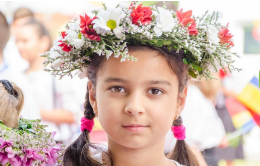 Cursul de schimb 05.09.2022 Cum va fi vremea în următoarele două săptămâni. Un nou episod de ploi prognozat de ANM după 8 septembrie 05.09.2022 15:36 ANM anunță noi episoade de ploi în intervalul 5 - 18 septembrie. Temperaturile vor crește în următoarele zile, iar apoi vor înregistra o nouă ușoară scădere, se arată în prognoza pe două săptămâni publicată luni de Administrația Națională de Meteorologie (ANM). Potrivit meteorologilor, după data de 8 septembrie sunt așteptate din nou ploi în toată țara. Cum va fi vremea în intervalul 5 - 18 septembrie, în fiecare regiune din țară: Vremea în Banat În Banat, valorile termice se vor situa în general în jurul mediilor climatologice ale perioadei, astfel încât pentru prima săptămână media maximelor va fi în creştere de la 25 - 26 de grade - în primele zile, până spre 27 - 28 de grade (în 8 şi 9 septembrie), cu o tendinţă de uşoară scădere în weekend. În cea de-a doua săptămână temperaturile diurne se vor menţine relativ constante şi vor avea valori medii în jurul a 23 - 24 de grade. Minimele termice vor fi cuprinse în medie între 12 şi 14 grade, cu excepţia nopţilor din perioada 9-11 septembrie când vor fi mai ridicate, spre medii de 15 - 17 grade. Probabilitatea pentru averse mai frecvente, în general moderate cantitativ şi asociate cu manifestări de instabilitate atmosferică va fi ridicată între 8 şi 11 septembrie, dar ploi slabe, cu caracter temporar şi pe arii restrânse, vor fi posibile şi în perioada 12 - 18 septembrie. Vremea în Crişana Regimul termic va fi caracterizat de valori în general apropiate de normalul perioadei, iar media media temperaturilor maxime va fi în creştere de la 24 - 25 de grade (în 5 şi 6 septembrie), până în jurul a 28 de grade, în 8 septembrie, cu o tendinţă de uşoară scădere în weekend. În săptămână următoare, temperaturile diurne se vor menţine relativ constante şi vor avea valori medii în jurul a 22 - 23 de grade. Minimele termice se vor situa, în medie, la 12 - 13 grade, mai puţin în nopţile din perioada 9 - 11 septembrie când vor fi mai ridicate, cu medii de 14 - 16 grade. Probabilitatea pentru averse mai frecvente, local însemnate cantitativ şi asociate cu manifestări de instabilitate atmosferică va fi ridicată între 8 şi 11 septembrie, dar ploi în general slabe, cu caracter temporar şi pe arii restrânse, vor fi posibile şi în perioada 12 - 18 septembrie. Vremea în Transilvania Intervalul de prognoză va debuta cu o vreme răcoroasă, cu o medie a maximelor de 20 - 22 de grade şi a minimelor în jurul a 11 grade. În perioada 8 - 11 septembrie, vremea se va încălzi, astfel că temperaturile diurne vor ajunge la medii de 23 - 24 de grade, iar cele nocturne la medii de 12 - 14 grade. Ulterior, în cea de-a doua săptămână, regimul termic va fi unul relativ constant cu medii ale maximelor de 21 - 22 de grade şi ale minimelor în jurul a 10 grade. În perioada 9 - 12 septembrie, probabilitatea pentru averse, izolat însemnate cantitativ şi asociate cu manifestări de instabilitate atmosferică va fi ridicată între 8 şi 11 septembrie, dar ploi slabe, local şi temporar, vor fi posibile şi în restul intervalului de referinţă. Vremea în Maramureş Valorile termice se vor situa în general în jurul mediilor climatologice ale perioadei, astfel încât pentru prima săptămână media maximelor va fi în creştere de la 22 - 23 de grade - în primele zile, până spre 24 - 26 de grade - în zilele de 8 şi 9 septembrie, cu o tendinţă de uşoară scădere în perioada weekend-ului. În cea de-a doua săptămână, temperaturile diurne se vor menţine relativ constante şi vor avea valori medii de 20 - 22 de grade. Minimele termice vor fi cuprinse, în medie, între 10 şi 12 grade, dar în nopţile din perioada 9 - 11 septembrie vor fi medii de 13 - 14 grade. Probabilitatea pentru averse mai frecvente, în general moderate cantitativ şi asociate cu manifestări de instabilitate atmosferică, va fi ridicată între 8 şi 11 septembrie, iar ploi slabe, cu caracter temporar şi pe arii restrânse, vor fi posibile şi în perioada 12 - 18 septembrie. Vremea în Moldova În primele zile din intervalul de prognoză (5 - 7 septembrie), vremea va fi răcoroasă, o medie a maximelor de 19 - 21 de grade şi a minimelor în jurul a 10 - 11 grade, dar în perioada 8 - 11 septembrie vremea se va încălzi, astfel că temperaturile diurne vor ajunge la medii de 25 - 26 de grade, iar cele nocturne la medii de 14 - 15 grade. Ulterior, regimul termic va fi unul relativ constant cu medii ale maximelor de 21 - 22 de grade şi ale minimelor în jurul a 12 grade. Probabilitatea de ploaie va fi mai ridicată în perioada 9 - 11 septembrie, cu precădere în jumătatea de nord a regiunii, dar izolat şi trecător vor fi posibile ploi slabe şi în cea de-a doua săptămână de referinţă. Vremea în Dobrogea Vremea va fi răcoroasă în primele zile (5 - 7 septembrie), când media maximelor va fi în jur de 21 de grade, iar cea a minimelor de 13 - 14 grade, dar în perioada 8 - 11 septembrie se va încălzi. Astfel, temperaturile diurne vor ajunge la medii de 25 - 26 de grade, iar cele nocturne la medii de 17 - 18 grade. În cea de-a doua săptămână, regimul termic va fi unul relativ constant cu medii ale maximelor de 23 - 24 de grade şi ale minimelor în jurul a 14 grade. Probabilitatea pentru ploi slabe, trecătoare şi pe arii restrânse, va fi mai ridicată după data de 10 septembrie. Vremea în Muntenia În umătoarele trei zile, valorile termice vor fi apropiate de mediile climatologice ale perioadei, media maximelor va fi în jurul a 24 de grade, iar cea a minimelor de 12 - 13 grade, dar în perioada 8 - 11 septembrie vremea va deveni caldă, astfel încât temperaturile diurne vor tinde spre medii de 27 - 29 de grade, în timp valorile nocturne vor fi de 15 - 16 grade. Ulterior, în cea de-a doua săptămână, regimul termic va fi unul relativ constant cu medii ale maximelor de 25 - 26 de grade şi ale minimelor de 12 - 13 grade. Probabilitatea pentru ploi slabe, trecătoare şi pe arii restrânse, va fi mai ridicată după 10 septembrie. Vremea în Oltenia Valorile termice vor fi apropiate de mediile climatologice ale perioadei, în primele zile (5 - 7 septembrie), când media maximelor va fi în jurul a 24 de grade, iar cea a minimelor de 13 - 14 grade, dar în perioada 8 - 11 septembrie vremea va deveni caldă, iar temperaturile diurne vor ajunge la medii de 27 - 28 de grade. Totodată, pe timpul nopţilor va fi în jur de 17 grade. În cea de-a doua săptămână, regimul termic va fi unul relativ constant cu medii ale maximelor de 24 - 25 de grade şi ale minimelor de 12 - 13 grade. Probabilitatea pentru ploi slabe, cu caracter local şi temporar, va fi mai ridicată după data de 8 septembrie. Vremea la munte La munte, vremea va fi mai rece decât în mod obişnuit la începutul intervalului, când media maximelor va fi de 13 - 14 grade, iar cea a minimelor în jurul valorii de 6 grade. Totuşi, în perioada 8 - 11 septembrie, valorile termice vor creşte uşor, astfel că temperaturile diurne vor ajunge la medii de 17 - 18 grade, iar cele nocturne la medii de 9 - 10 grade. Pe parcursul celei de-a doua săptămâni, regimul termic va fi unul relativ constant, cu medii ale maximelor în jurul a 14 grade şi minime de 5 - 6 grade. Local şi temporar vor fi ploi pe tot parcursul intervalului de referinţă, dar în jurul datei de 6 septembrie şi în perioada 9 - 12 septembrie vor fi averse mai frecvente, local însemnate cantitativ, asociate şi cu manifestări de instabilitate atmosferică.România lovită de furtuni și vijelii. Ce este și cum se formează o furtună, 5 septembrie, 2022, Rona DavidSeptembrie a debutat cu furtuni și vijelii, în multe regiuni ale țării. Zilele trecute, litoralul a fost măturat de o furtună puternică, ploi torențiale și descărcări electrice. Meteorologii anunță însă că și în zilele următoare vor fi ploi în România, în ciuda faptului că temperaturile se vor situa ușor peste cele specifice acestei perioade.Pentru a înțelege mai bine fenomenele de furtună care traversează teritoriul, să vedem mecanismele care guvernează formarea lor.În dicționar, o furtună este o perturbare atmosferică violentă însoțită de fulgere, tunete, rafale, averse de ploaie sau grindină. Aceste manifestări sunt rezultatul descărcărilor electrice, dintre care cele mai multe au loc în interiorul unui nor de furtună sau între nori. Doar 20% dintre aceste punți electrice sunt între nor și sol, pentru a produce fulgere.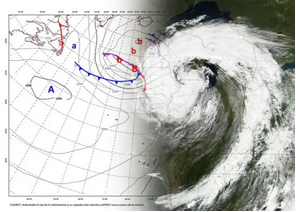 Furtuna, o “uzină” termodinamică care începe să funcționezeFormarea norilor de furtună urmează un ciclu de trei faze: inițial, necesită căldură și umiditate la suprafață și aer rece la altitudine. Aerul cald se extinde, se ridică și se răcește. Când atinge punctul de rouă, vaporii de apă pe care îi conține se condensează și se formează un cumulus. Aceasta corespunde fazei de dezvoltare.Acest mecanism este însoțit de o eliberare de căldură și energie. Masa de aer, care a devenit din nou mai caldă, își reia ascensiunea până când ajunge la un nou echilibru cu aerul din jur. Cumulusul evoluează spre stadiul cumulonimbus.Energia eliberată este transformată în energie cinetică, numită energie potenţială convectivă disponibilă. Mișcările verticale foarte violente în interiorul norului provoacă ciocniri între apă și particulele de gheață. Aceste șocuri ajung să electrizeze norul, care se încarcă pozitiv la vârf și negativ la bază. Furtuna ajunge la faza sa matură: moment in care pot apărea fulgerele.Picăturile de ploaie apar în partea superioară a norului. Sub efectul greutății lor, aceste picături provoacă un curent descendent în nor. Pe măsură ce cresc,  depășesc curenții ascendenți și cad la pământ. Ei poartă aerul rece de sus sub nor care blochează curentul ascendent. Furtuna intră în faza de disipare.Se dezvoltă un cumulus care devine cumulonimbus, activitatea electrică crește, apar ploi violente, apoi furtuna se risipește.Intensități treptatePotențialul „sever” al unei furtuni depinde de trei factori: umiditatea disponibilă, energia potențială și forfecarea vântului în și sub nor.Furtunile sunt formate din unul sau mai mulți centri activi numiți celule convective. Se face astfel o distincție între furtunile cu o singură celulă, cu mai multe celule și cu supercelule. Primele au un ciclu de viață de aproximativ 30 până la 50 de minute, nu sunt foarte extinse (10 până la 15 km) și nu sunt foarte violente. În schimb, cele multicelulare și supercelulare sunt adesea însoțite de grindină și rafale. Furtuna poate persista 3 până la 4 ore cu o extindere orizontală destul de semnificativă. La rândul său, supercelula constă dintr-o singură celulă de mare extensie orizontală, ce are curenți ascendenti foarte puternici care pot declanșa tornade.
 SECETASuprafața de culturi calamitate de secetă. Raportările MADR indică aproape 470.000 ha afectate ,  Angelica Lefter - 5 septembrie 2022 Suprafața afectată de secetă, în creștere în țara noastră. Ministerul Agriculturii și Dezvoltării Rurale (MADR) a actualizat la începutul acestei săptămâni situația suprafețelor calamitate din cauza secetei, pentru care s-au întocmit procese verbale de constatare a pagubelor.Astfel, suprafața totală afectată de secetă, comunicată până la această dată, luni – 5 septembrie, este este de 469.165 de hectare, în 36 județe.Principalele culturi afectate, în funcție de suprafața distrusă:    grâu, triticale – 206.815 de hectare    orz, orzoaică, ovăz, secară – 31.150 de hectare    rapiță – 29.709 de hectare    porumb – 127.641 de hectare    floarea-soarelui – 64.313 hectareJudețele care au raportat culturi afectate de secetă sunt: Alba, Arad, Argeș, Bacău, Bihor, Botoșani, Brăila, Brașov, București, Buzău, Călărași, Caraș-Severin, Cluj, Constanța, Dâmbovița, Dolj, Galați, Gorj, Hunedoara, Ialomița, Iași, Ilfov, Maramureș, Mehedinți, Neamț, Olt, Prahova, Sălaj, Satu-Mare, Suceava, Teleorman, Timișoara, Tulcea, Vâlcea, Vaslui, VranceaLa finalul lunii august MADR anunțase că suprafața afectată de secetă în țara noastră a depășit pragul de 450.000 de hectare, dar iată că în prima săptămână din septembrie deja sunt aproape 470.000 de hectare calamitate.Informaţiile publicate de Agrointeligența – AGROINTEL.RO pot fi preluate doar în limita a 500 de caractere şi cu citarea în PRIMUL PARAGRAF a sursei cu LINK ACTIV. Orice abatere de la această regulă constituie o încălcare a Legii 8/1996 privind dreptul de autor, ca atare vom acționa în consecință.APIAFermierii care primesc mai târziu subvențiile de la APIA , agrointeligenta.ro - 5 septembrie 2022  Fermierii care încasează mai târziu subvențiile achitate de Agenția de Plăți și Intervenție pentru Agricultură. Directorul general al agenției a declarat în emisiunea Agrostrategia (TVR 1) că funcționarii încă mai autorizează la plată anumite dosare pentru fermieri care au solicitat plăți directe aferente anului trecut.”Campania de plată a cererilor aferente anului 2021 s-a încheiat undeva în jurul datei de 30 iunie. Până în momentul de față, noi am avut o alocare de 1.901 milioane de euro – FEGA Fondul European de Garantare Agricolă, strict fondul APIA. La această sumă s-au adunat sumele din bugetul național, respectiv măsurile delegate de la AFIR. În total, până la ora actuală, s-au acordat plăți în valoare de peste 2.750 de milioane de euro. În aceste plăți este inclus și avansul care a fost început în data de 16 octombrie 2021 și plata finală”, a declarat Adrian Pintea, directorul general al APIA, în cadrul emisiunii Agrostrategia de pe TVR 1, o coproducție TVR și Agrointeligența.Chiar dacă termenul limită pentru plăți a fost depășit, se mai fac încă autorizări la plată în anumite situații care au impus întârzierea virării subvențiilor. ”Lucru bun este faptul că toți fermierii au fost autorizați la plată. M-ați întrebat dacă mai sunt fermieri de autorizat la plată? Da, mai sunt și zilnic se autorizează, zic între 10-15, până în 100 de fermieri. Sunt strict fermierii care sunt blocați la plată, care nu au dezbătută succesiune sau a intervenit un deces între timp și până își dezbat succesiunea trebuie să vedem cui dăm banii sau alte probleme în instanță sau chestiuni punctuale care țin de situația fermierului. Când documentele se aduc, și aceste plăți le deblocăm și le dăm drumul”, a explicat Adrian Pintea în emisiunea moderată de Vlad Macovei, fondatorul Agrointeligența.  https://youtu.be/8VQUGB7u3GU 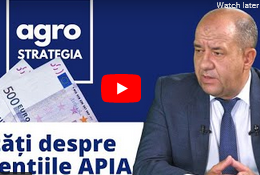 AgroStrategia. Invitat: Adrian Pintea, Director General APIA (05.09.2022)Anunț de ultimă oră de la APIA pentru fermieri!agrointeligenta.ro - 5 septembrie 2022 Anunț de ultimă oră de la APIA pentru fermieri. Agenția de Plăți și Intervenție pentru Agricultură (APIA) sunt informați cu privire la documentele justificative pe care trebuie să le depună în cadrul schemei de microgranturi în valoare de 5.000 de euro.APIA a emis un comunicat de presă cu clarificări importante pentru beneficiarii de Microgranturi în domeniul agroalimentar.”Având în vedere prevederile art. 9, litera g) din OUG 61/2022 potrivit căruia “beneficiarul ajutorului de stat depune un raport de progres privind cheltuielile efectuate, împreună cu documentele justificative care au stat la baza efectuării cheltuielilor, în platforma IMM Recover, în termen de 90 de zile de la data la care disponibilul a fost transferat în contul bancar al acestuia”, se arată în documentul citat.Nedepunerea raportului de progres în termenul solicitat sau depunerea acestuia cu informaţii lipsă ori necompletarea acestuia cu informaţii/documente solicitate dă dreptul AM-POC/MADR/APIA să iniţieze demersurile legale pentru recuperarea sprijinului financiar acordat sub formă de microgrant, …}”, Agenția de Plăți și Intervenție pentru Agricultură (APIA) aduce următoarele clarificări beneficiarilor Măsurii M1 – Microgranturi în domeniul agroalimentar:Toate documentele justificative care au stat la baza efectuării cheltuielilor și care urmează a fi încărcate în IMM Recover de către aplicanții eligibili ai Măsurii M1, vor purta sintagma „decontat din microgrant”, asumată prin semnătură beneficiarului (facturi/ordine de plată/extras de cont/etc.)Conform Ghidului solicitantului, cheltuielile cu achizițiile de terenuri, terenuri construite, imobile, mijloace de transport, rate și/sau rambursări la credite/linii de credite/leasing, dobânzi aferente acestora, garanțiile de orice fel precum și TVA-ul deductibil, nu sunt considerate cheltuieli eligibile prin Măsura 1 – Microgranturi în domeniul agroalimentar.Reamintim lista cheltuieilor eligibile angajate după data de 1 februarie 2020:a) cheltuieli privind stocurile de materii prime, materiale, mărfuri, precum şi alte categorii de stocuri necesare activităţii curente/operaţionale desfăşurate de beneficiari;b) datorii curente şi restante faţă de furnizorii curenţi, inclusiv faţă de furnizorii de utilităţi, potrivit contractelor încheiate;c) cheltuieli privind chiria pe bază de contract încheiat şi/sau cheltuieli privind arenda sau redevenţa pe bază de contract de arendă sau contract de concesiune aferente terenurilor agricole;d) cheltuieli privind achiziţia de servicii necesare activităţii curente/operaţionale, cu excepţia serviciilor de consultanţă;e) cheltuieli privind achiziţia de obiecte de inventar, inclusiv obiecte de inventar de natura mijloacelor fixe necesare reluării activităţii curente/operaţionale;f) cheltuieli privind achiziţia de echipamente, utilaje, instalaţii şi tehnologii necesare reluării activităţii curente/operaţionale;g) cheltuieli privind plata datoriilor către bugetul statului şi bugetele locale.Cheltuielile efectuate din micrograntruri trebuie să fie în legătură cuactivităţile/subactivităţile codului CAEN pentru care s-a solicitat finanţare.Calendar subvenții APIA luna septembrie. Termene limită și plăți pentru fermieri , Roxana Dobre - 5 septembrie 2022 Calendarul APIA cu termenele pentru ajutoarele de stat și plata subvențiilor agricole în luna septembrie. Funcționarii Agenției de Plăți și Intervenție pentru Agricultură (APIA) sunt pe ultima sută de metri cu pregătirea campaniei pentru avans care urmează să demareze din 16 octombrie.Agrointeligența – AGROINTEL.RO vă prezintă care sunt acțiunile și termenele pe care funcționarii Agenției de Plăți și Intervenție pentru Agricultură (APIA) le au prevăzute pentru campania plăților directe către fermieri – atât cei din sectorul vegetal, cât și crescători de animale dar și pentru finalizare cererii unice pentru plata avansului.15 septembrie: termen pentru ajutoarele excepționale alocate crescătorilor din sectoarele suin și avicolTermenul de 15 septembrie, inclusiv, trebuie respectat de fermierii din sectorul de creștere a porcilor și avicol. Aceștia pot depune la APIA cereri de solicitare a ajutorului excepțional dacă dețin porci pentru creștere și/sau îngrășare și/sau reproducție. Și crescătorii de păsări pot cere subvenția, pentru reproducție și/sau incubație.Banii au fost aprobați pentru susținerea unor cheltuieli angajate în perioada 24 februarie – 31 iulie 2022, necesare activităților de creștere și/sau reproducție a suinelor, respectiv de creștere și/sau reproducție și/sau incubație a păsărilor, în vederea realizării obiectivelor de utilizare eficientă a resurselor, gestionarea nutrienților și aplicarea unor metode de producție favorabile mediului și climei, pentru susținerea activității de creștere în anul 2022, prin compensarea pierderilor generate de creșterea prețurilor la furaje, energie electrică și gaze naturale.Cuantumul ajutorului excepțional care se acordă beneficiarilor din sectorul suin pe capacitatea de producție deținută este de:a) 200 euro/UVM pentru capacitatea de producție animale de reproducție (scroafe și/sau scrofițe montate);b) 50 euro/UVM pentru capacitatea de producție suine la îngrășat.Valoarea totală ce poate fi acordată pentru fiecare beneficiar se calculează în funcție de capacitatea de producţie în condiții minime de bunăstare deţinută, echivalent UVM, până la concurenţa plafonului echivalent în lei a 150.000 euro.Cuantumul ajutorului excepțional care se acordă beneficiarilor din sectorul avicol pe capacitatea de producție deținută este de:a) 50 euro/UVM pentru capacitatea de producție găini reproducție rase grele și/sau tineret de reproducție, găini ouătoare și/sau tineret de înlocuire;b) 20 euro/UVM pentru capacitatea de producție pui de carne, pui de curcă, precum și pui de găină eclozionați și/sau pui de curcă eclozionați pe serie.Valoarea totală ce poate fi acordată pentru fiecare beneficiar se calculează în funcție de capacitatea de producţie în condiții minime de bunăstare deţinută, echivalent UVM, până la concurenţa plafonului echivalent în lei a 100.000 euro.Agrointeligența-AGROINTEL.RO a scris pe larg despre acest subiect, aici: Guvernul a aprobat astăzi noi ajutoare de până la 150.000 euro/fermă pentru crescătorii de animal30 septembrie 2020: fermierii trebuie să semneze cererea pentru subvențiiPână la 30 septembrie, inclusiv, fermierii care au solicitat subvențiile agricole sau zootehnice trebuie să facă un drum la APIA pentru a semna și încheia cererea unică. Este important ca și în alți ani ca fermierii să verifice temeinic datele și codurile înscrise în cererea pentru subvenții, corectitudinea acestora fiind responsabilitatea beneficiarilor de plăți pe hectar și cap de animal.La APIA, funcționarii pun la dispoziția fermierilor declarația privind acordul acestora de închidere a cererii de către funcționarul centrului APIA,  document ce trebuie semnat până la 30 septembrie, cu excepția cazului în care se folosește semnătura electronică.Luna septembrie: APIA derulează controalele în teren și prin teledetecțieAPIA se află în luna septembrie în plină campanie de efectuare a controlului pe teren. În acest an vor fi verificate 56.177 de dosare unice pentru care vor fi realizate verificări din perspectiva respectării normelor de ecocondiţionalitate, a cerințelor minime și specifice aferente schemelor de plată în sectorul vegetal şi în sectorul zootehnic, după cum urmează:-51.050 dosare eșantion scheme de sprijin pe suprafață;-5.233 dosare eșantion scheme de sprijin sector zootehnic;-15.112 dosare eșantion ecocondiționalitate.Agenţia de Plăţi şi Intervenţie pentru Agricultură are obligația ca până la data de 14 octombrie să efectueze controlul la fața locului pentru cererile unice de plată eșantionate în acest scop, iar controlul aferent unor obligații/cerințe specifice se va efectua, după caz, în iarna sau primăvara anului următor.Despre controalele APIA, Agrointeligența-AGROINTEL.RO a scris aici: APIA a stabilit lista cu fermierii la control. Se fac verificări în peste 56.000 de ferme vegetale și de animaleLuna septembrie: APIA eliberează adeverințe pentru crediteAdeverințele-punte, care permit fermierilor să primească banii pentru subvenții mai repede, prin credite bancare sunt eliberate de APIA și în luna septembrie. Adeverințele pot fi solicitate de fermierii care au depus cererea unică în campania 2022 și pot fi solicitate atât pentru plățile din anul în curs, pentru subvențiile care urmează să fie făcute în următorii 3 ani – De 3 ori subvenția sau sectorul zootehnic.Adeverința-punte pentru subvențiile din 2022: APIA eliberează adeverințe pentru beneficiarii schemelor de plăți directe (schema de plată unică pe suprafaţă (SAPS), plata redistributivă, plata pentru practici agricole benefice pentru climă şi mediu) şi pentru beneficiarii măsurilor de mediu şi climă (Măsura 10 – agromediu și climă, Măsura 11 – agricultură ecologică, Măsura 13 plăți pentru zone care se confruntă cu constrângeri naturale). Adeverințele sunt eliberate în baza convențiilor încheiate de APIA cu instituții bancare și nebancare și fondurile de garantare în domeniul agricol.Fermierii trebuie să depună la APIA o solicitare scrisă, în baza căreia APIA eliberează o adeverință prin care confirmă că acesta a depus Cererea unică de plată pentru anul 2022. Mai departe, fermierul depune adeverința la bancă, de unde poate obține credite de până la 90% din valoarea sumei calculate, conform adeverinței eliberate de APIA. Fondul de Garantare a Creditului Rural IFN – SA (FGCR) şi Fondul Naţional de Garantare a Creditului pentru Întreprinderi Mici şi Mijlocii IFN – SA (FNGCIMM) garantează creditele acordate de bănci fermierilor. Dobânda aferentă acordării creditelor va fi de RON-ROBOR 6M + maxim 2%.Adeverința-punte pentru creditul ”De 3 ori subvenția”:  Adeverința-punte se eliberează pentru fermierii care pot cere subvențiile aferente următorilor 3 ani, dacă lucrează peste 50 de hectare sau sunt persoane juridice. Despre acest subiect, pe larg, aici: MADR: Micii fermieri nu pot lua bani prin Programul ”De 3 ori subvenția”, dar pot accesa alte crediteAdeverința-punte pentru zootehnie: Și sectorul zootehnic poate solicita adeverința pentru subvențiile în avans, pentru schemele ajutoarelor naționale tranzitorii și/sau sprijinului cuplat în sectorul zootehnic. Conform APIA,  la solicitarea scrisă a fermierului, APIA eliberează o adeverință care atestă depunerea de către beneficiar, în Campania 2022, a Cererii unice de plată pentru schemele de ajutoare naționale tranzitorii și/sau sprijin cuplat în sectorul zootehnic, precum și numărul de animale confirmate în urma efectuării unui prim control administrativ.Totodată, prin adeverința eliberată de APIA, se confirmă că fermierul, la data emiterii Adeverinței, nu face obiectul excluderilor de la plată pentru schemele din sectorul zootehnic și că acesta îndeplinește condițiile generale pentru acordarea sumelor cuvenite, în conformitate cu legislația în vigoare.Agrointeligența-AGROINTEL.RO a anunțat despre eliberarea adeverinței pentru zootehnie, aici: APIA: De luni, 8 august, plăți în avans pentru crescători! Cuantumuri noi: 1.159 lei/vacă lapte și 54,61 lei/ovină!Luna septembrie: fermierii așteaptă plata pentru motorina pe trimestrul IIÎn ședința Guvernului a fost aprobată o Hotărâre ce modifică HG nr. 1174/2014 privind instituirea unei scheme de ajutor de stat pentru reducerea accizei la motorina utilizată în agricultură, în sensul completării sumelor pentru asigurarea resurselor financiare necesare plății ajutorului de stat pentru motorina utilizată în agricultură, pentru perioada aprilie 2022-septembrie 2022, trimestrele II și III.După ce vor fi aprobate cantitățile de motorină care vor intra la plată, și sumele aferente, plata va ajunge în conturile fermierilor care au depus cererile de rambursare a cantităților de motorină pentru Trimestrul II din 2022, intervalul aprilie-iunie, urmând ca sumele să fie achitate progresiv și pentru restul trimestrelor, pe măsură ce se depun cererile.Ajutorul de stat se acordă sub formă de rambursare ca diferenţa dintre rata accizei standard şi rata accizei reduse și are o valoare unitară de 1,630 lei/litru, în conformitate cu HG  nr. 146/2022. Sectoarele care beneficiază de ajutorul de stat sunt: vegetal, zootehnic (inclusiv apicultură n.r) și îmbunătățiri funciare. Reamintim că Ministerul Agriculturii și Dezvoltării Rurale derulează schema de ajutor de stat pentru reducerea accizei la motorina utilizată în agricultură începând cu anul 2014.Pe larg despre acest subiect, aici: Guvernul a aprobat subvenția pentru toți fermierii. Banii, plătiți de APIA în perioada următoareAPIA, anunț de ULTIMĂ ORĂ privind microgranturile de 5.000 EURO, Ionuț Fîntînă , 5 septembrie, 2022Având în vedere prevederile art. 9, litera g) din OUG 61/2022 potrivit căruia “beneficiarul ajutorului de stat depune un raport de progres privind cheltuielile efectuate, împreună cu documentele justificative care au stat la baza efectuării cheltuielilor, în platforma IMM Recover, în termen de 90 de zile de la data la care disponibilul a fost transferat în contul bancar al acestuia. Nedepunerea raportului de progres în termenul solicitat sau depunerea acestuia cu informaţii lipsă ori necompletarea acestuia cu informaţii/documente solicitate dă dreptul AM-POC/MADR/APIA să iniţieze demersurile legale pentru recuperarea sprijinului financiar acordat sub formă de microgrant, …}”,Agenția de Plăți și Intervenție pentru Agricultură (APIA) aduce următoarele clarificări beneficiarilor Măsurii M1 – Microgranturi în domeniul agroalimentar:Toate documentele justificative care au stat la baza efectuării cheltuielilor și care urmează a fi încărcate în IMM Recover de către aplicanții eligibili ai Măsurii M1, vor purta sintagma „decontat din microgrant”, asumată prin semnătură beneficiarului (facturi/ordine de plată/extras de cont/etc.)Conform Ghidului solicitantului, cheltuielile cu achizițiile de terenuri, terenuri construite, imobile, mijloace de transport, rate și/sau rambursări la credite/linii de credite/leasing, dobânzi aferente acestora, garanțiile de orice fel precum și TVA-ul deductibil, nu sunt considerate cheltuieli eligibile prin Măsura 1 – Microgranturi în domeniul agroalimentar.Reamintim lista cheltuieilor eligibile angajate după data de 1 februarie 2020:a) cheltuieli privind stocurile de materii prime, materiale, mărfuri, precum şi alte categorii de stocuri necesare activităţii curente/operaţionale desfăşurate de beneficiari;b) datorii curente şi restante faţă de furnizorii curenţi, inclusiv faţă de furnizorii de utilităţi, potrivit contractelor încheiate;c) cheltuieli privind chiria pe bază de contract încheiat şi/sau cheltuieli privind arenda sau redevenţa pe bază de contract de arendă sau contract de concesiune aferente terenurilor agricole;d) cheltuieli privind achiziţia de servicii necesare activităţii curente/operaţionale, cu excepţia serviciilor de consultanţă;e) cheltuieli privind achiziţia de obiecte de inventar, inclusiv obiecte de inventar de natura mijloacelor fixe necesare reluării activităţii curente/operaţionale;f) cheltuieli privind achiziţia de echipamente, utilaje, instalaţii şi tehnologii necesare reluării activităţii curente/operaţionale;g) cheltuieli privind plata datoriilor către bugetul statului şi bugetele locale.ATENȚIE! Cheltuielile efectuate din micrograntruri trebuie să fie în legătură cuactivităţile/subactivităţile codului CAEN pentru care s-a solicitat finanţare.Șeful APIA: Subvenții în valoare de 2,75 miliarde EURO, în conturile fermierilor , 5 septembrie, 2022 , Ionuț FîntînăFermierii români care au solicitat subvențiile aferente anului 2021 au primit banii în conturi. Potrivit directorului general al Agenției de Plăți și Intervenție pentru Agricultură (APIA), Adrian Pintea, peste 2,75 miliarde de euro au fost autorizate la plată în această campanie.”Campania de plată a cererilor aferente anului 2021 s-a încheiat undeva în jurul datei de 30 iunie. Până în momentul de față, noi am avut o alocare de 1,901 miliarde euro din FEGA, strict fondul APIA, la care s-au mai adăugat și sumele de la bugetul național, respectiv cele delegate de la AFIR.În total, până la ora actuală, s-au acordat plăți în valoare de peste 2,75 miliarde euro. Aceste plăți includ categoric și avansul care a fost început la data de 16 octombrie 2021, precum și plata finală. Lucrul bun este faptul că toți fermierii au fost autorizați la plată”, a precizat directorul general APIA în emisiunea Agrostrategia la TVR.Potrivit lui Adrian Pintea, mai există un număr mic de fermieri care nu au primit încă sumele aferente campaniei 2021, din cauza unor situații punctuale, de natură juridică.”Mai sunt fermieri de autorizat la plată și zilnic sunt autorizați 10-15 fermieri. Aici sunt strict fermierii care au fost blocați la plată, care nu au dezbătută o succesiune sau a intervenit un deces între timp, sau alte probleme în instanță. Sunt chestiuni punctuale care țin de problema fermierului. Dacă se aduc documentele, atunci și aceste plăți vor fi efectuate”, a mai explicat șeful APIA.Adrian Pintea va fi invitatul realizatorului Ovidiu Ghinea în emisiunea ”Agricultura la Raport”, astăzi, 5 septembrie, începând cu orele 20:00, la AGRO TV. Vă invităm să urmăriți emisiunea pentru a afla ultimele noutăți legate de subvenții și plățile care vor fi efectuate către fermieri în perioada următoare.APIA: Termene limita si plati pentru fermieri,  Redactia Agroromania, 05 Sep. 2022, APIA a anuntat subventiile aferente lunii septembrie. Functionarii agentiei se afla pe ultima suta de metri cu pregatirea campaniei pentru avans care urmeaza sa demareze din 16 octombrie.  Termen 15 septembrie   Fermierii din sectorul de crestere a porcilor si avicol trebuie sa respecte termenul de 15 septembrie. In acest caz, trebuie sa depuna la APIA cereri de solicitare a ajutorului exceptional daca detin porci pentru crestere si/sau ingrasare si/sau reproductie. De asemenea, crescatorii de pasari pot cere subventia pentru reproductie si/sau incubatie. In vederea sustinerii unor cheltuieli angajate in perioada 24 februarie - 31 iulie, banii au fost aprobati pentru: - activitati de crestere si/sau reproductie a suinelor  - activitati de crestere si/sau reproductie si/sau incubatie a pasarilor
 - gestionarea nutrientilor
 - aplicarea unor metode de productie favorabile mediului si climei Ajutoarele vin spre fermieri pentru compensarea pierderilor generate de cresterea preturilor la furaje, energie electrica si gaze naturale. In ceea ce priveste cuantumul ajutorului exceptional, acesta se acorda beneficiarilor din sectorul suin pe capacitatea de productie detinuta: - 200 euro/UVM - capacitatea de productie animale de reproductie (scroafe si/sau scrofite montate)
 - 50 euro/UVM - capacitatea de productie suine la ingrasat Pentru fiecare beneficiar, valoarea totala se calculeaza in functie de capacitatea de productie in conditii minime de bunastare detinuta, echivalenta UVM, pana la concurenta plafonului echivalent in lei a 150.000 euro. De asemenea, cuantumul ajutorului exceptional care se acorda beneficiarilor din sectorul avicol este de: - 50 euro/UVM pentru capacitatea de productie gaini reproductie rase grele si/sau tineret de reproductie, gaini ouatoare si/sau tineret de inlocuire - 20 euro/UVM pentru capacitatea de productie pui de carne, pui de curca, precum si pui de gaina eclozionati si/sau pui de curca eclozionati pe serie In cazul acestui ajutor, valoarea totala ce poate fi acordata pentru fiecare beneficiar se calculeaza in functie de capacitatea de productie, pana la concurenta plafonului echivalent in lei a 100.000 euro. Termen 30 septembrie    Fermierii care au solicitat subventiile agricole sau zootehnice trebuie sa semneze si sa incheie cererea unica. De asemenea, fermierii trebuie sa verifice datele si conturile inscrise in cererea pentru subventii, corectitudinea acestora fiind responsabilitatea beneficiarilor de plati pe hectar si cap de animal. Functionarii APIA pun la dispozitia fermierilor declaratia privind acordul acestora de inchidere a cererii de catre functionarul centrului APIA. Acest document trebuie semnat pana la 30 septembrie, cu exceptia cazului in care se foloseste semnatura electronica. Controale in teren si prin teledectie In luna septembrie, APIA va desfasura controale pe teren. Astfel, vor fi verificate 56.177 de dosare unice: - 51.050 dosare esantion scheme de sprijin pe suprafata
 - 5.233 dosare esantion scheme de sprijin sector zootehnic
 - 15.112 dosare esantion ecoconditionalitate APIA trebuie sa efectueze controale la fata locului pentru cererile unice de plata esantionate in acest scop pana la data de 14 octombrie. In ceea ce priveste controlul aferent unor obligatii/cerinte specifice, acesta se va face in iarna sau primavara anului viitor. Adeverinte pentru credite Adeverintele-punte permit fermierilor sa primeasca banii pentru subventii mai repede, prin credite bancare. Acestea sunt eliberate de catre APIA in luna septembrie. Fermierii care au depus cererea unica in campania 2022 pot solicita adeverintele-punte. De asemenea, adeverintele pot fi solicitate si pentru platile din anul in curs, subventiile care urmeaza sa fie facute in urmatorii 3 ani "De 3 ori subventia" si pentru sectorul zootehnic.  APIA elibereaza adeverinte pentru beneficiarii schemelor de plati directe (schema de plata unica pe suprafata - SAPS) si pentru beneficiarii masurilor de mediu si clima (Masura 10 - agromediu si clima, Masura 11 - agricultura ecologica, Masura 13 plati pentru zone care se confrunta cu constrangeri naturale). In baza conventiilor incheiate de APIA cu institutiile bancare, nebancare si fondurile de garantare in domeniul agricol, se elibereaza adeverintele. In ceea ce ii priveste pe fermieri, acestia trebuie sa depuna la APIA o solicitare scrisa, prin care APIA elibereaza o adeverinta cu privire la confirmarea depunerii Cererii unice de plata pentru 2022. Fermierii trebuie sa depuna acea adeverinta la banca, de unde pot obtine credite de pana la 90% din valoarea sumei calculate, potrivit adeverintei eliberate de APIA. Creditele acordate de banci fermierilor sunt garantate de Fondul de Garantare a Creditului Rural IFN - SA (FGCR) si Fonul National de Garantare a Creditului pentru Intreprinderi Mici si Mijlocii IFN - SA (FNGCIMM). In ceea ce priveste adeverinta-puncte pentru creditul "De 3 ori subventia", aceasta se elibereaza pentru fermierii care pot cere subventiile aferente urmatorilor trei ani, daca lucreaza peste 50 de hectare sau sunt persoane juridice. Aderinta-puncte pentru sectorul zootehnic se poate solicita in vederea subventiilor in avans, schemelor de ajutor nationale tranzitorii si/sau sprijinului cuplat din acest sector. La solicitarea scrisa a fermierilor, APIA elibereaza o adeverinta care atesta depunerea de catre beneficiar, in Campania 2022, a Cererii unice de plata pentru schemele de ajutoare nationale tranzitorii si/sau spriji cuplat in sectorul zootehnic, dar si numarul de animale confirmate in urma efectuarii unui prim control administrativ, potrivit APIA. Prin aceasta adeverinta se confirma ca fermierul nu face obiectul excluderilor de la plata pentru schemele din sectorul zootehnic si ca acesta indeplineste conditiile generale pentru acordarea sumelor cuvenite. Plata pentru motorina pe trimestrul II Schemei de ajutor de stat pentru reducerea accizei la motorina utilizata in agricultura a fost aprobata de catre Guvern. Aceasta urmareste sa completeze sumele pentru asigurarea resurselor financiare necesare platii ajutorului de stat pentru motorina utilizata in agricultura in perioada aprilie 2022 - septembrie 2022, trimestrele II si III. Ulterior aprobarii cantitatilor de mototrina care vor intra la plata, banii vor ajunge in conturile fermierilor care au depus cereri de rambursare a cantitatilor de motorina pentru trimestrul II din 2022, intervalul aprilie - iunie. Sumele vor fi achitate progresiv si pentru restul trimestrelor, pe masura ce se depun cererile. In ceea ce priveste acordarea ajutorului de stat, acesta este sub forma de rambursare ca diferenta dintre rata accizei standard si rata accizei reduse. Valoarea unitara este de 1,630 lei/litru, in conformitate cu HG nr. 146/2022. Sectoarele care beneficiaza de ajutor de stat sunt: vegetal, zootehnic si imbunatatiri funciare. Schema de ajutor de stat pentru reducerea accizei la motorina utilizata in agricultura va fi derulata de Ministerul Agriculturii si Dezvoltarii Rurale din anul 2024.
Cheltuielile cu irigațiile, decontate parțial, De Food Biz , sept. 5, 2022 , Cristian RizeaApa, dar și cheltuielile cu energia folosită la irigații vor fi decontate cu 50% potrivit hotărârii adoptate de guvern în ultima ședință.Actul normativ aprobat vizează:stabilirea modalității de aprobare a cotei de până la 50% aferentă cheltuielilor pentru consumul de energie electrică pentru irigații, la finalul sezonului de irigații;reglementarea procedurii pentru decontarea cotei de până la 50%, pentru funcționarea sistemelor de irigații locale, în cuprinsul anexei la prezentul act normativ;stabilirea unei derogări pentru decontarea cotei aferentă cheltuielilor pentru consumul de energie electrică pentru irigații aferent anului 2022.Decontarea cotei de până la 50% pentru anul 2022 se va realiza în 2 etape:până la data de 30 septembrie 2022, pentru cheltuielile aferente consumului de energie electrică pentru irigații în perioada de până la 30 iunie 2022;până la data de 15 decembrie 2022 pentru cheltuielile aferente consumului de energie electrică pentru irigații realizat în perioada 1 iulie-30 octombrie 2022.„Venim cu aceasta facilitate, reprezentând o măsură de sprijin pe termen scurt pentru fermierii țării, atât de necesară pentru efectuarea lucrărilor privind însămânțarea culturilor de toamnă, în scopul diminuării efectelor fenomenului de secetă asupra producției agricole, cât și pentru reducerea impactului asupra anului agricol următor”, a declarat ministrul Petre DAEA.APIA eliberează adeverințe crescătorilor de animale care doresc să acceseze credite bancare , meatmilk , 5 septembrie 2022  Agenţia de Plăţi şi Intervenţie pentru Agricultură (APIA) informează că eliberează adeverințe pentru beneficiarii ajutoarelor naționale tranzitorii și/sau sprijinului cuplat în sectorul zootehnic, care doresc să acceseze credite bancare.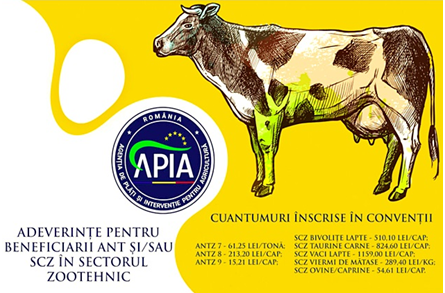 În acest sens, pentru a veni în sprijinul fermierilor, APIA a încheiat convenții cu instituțiile bancare și nebancare și cu fondurile de garantare din domeniul agricol privind finanțarea capitalului de lucru pentru desfășurarea activităților curente pentru beneficiarii ajutoarelor naționale tranzitorii și/sau sprijinului cuplat în sectorul zootehnic.Astfel, potrivit convențiilor, la solicitarea scrisă a fermierului, APIA eliberează o adeverință care atestă depunerea de către beneficiar, în Campania 2022,  a Cererii unice de plată pentru schemele de ajutoare naționale tranzitorii și/sau sprijin cuplat în sectorul zootehnic, precum și numărul de animale confirmate în urma efectuării unui prim control administrativ.Totodată, prin adeverința eliberată de APIA, se confirmă că fermierul, la data emiterii Adeverinței, nu face obiectul excluderilor de la plată pentru schemele din sectorul zootehnic și că acesta îndeplinește condițiile generale pentru acordarea sumelor cuvenite, în conformitate cu legislația în vigoare.Cuantumurile înscrise în convenții sunt următoarele:Ajutorul Național Tranzitoriu în sectorul lapte – schema decuplată de producție, specia bovine, în sectorul lapte (ANTZ 7 – L) – 61,25 lei/ tonă;Ajutorul Național Tranzitoriu în sectorul carne – schema decuplată de producție, specia bovine, în sectorul carne (ANTZ 8-C) – 213,20 lei/cap;Ajutorul Național Tranzitoriu speciile ovine/caprine – schema cuplată de producție, (ANTZ 9) – 15,21 lei/cap;Sprijin cuplat categoria bivoliţe de lapte – 510,10 lei/cap;Sprijin cuplat categoria taurine din rase de carne – 824,60 lei/cap;Sprijin cuplat categoria vaci de lapte – 1159,00 lei/cap;Sprijin cuplat viermi de mătase – 289,40 lei/kg gogoși;Sprijin cuplat categoria ovine / caprine – 54,61 lei/cap.Conform prevederilor Convenției, dobânda aferentă contractului de finanțare pentru beneficiarii sprijinului acordat de Agenția de Plăți și Intervenție pentru Agricultură este de RON-ROBOR 6M + maxim 2%.Fondul de Garantare a Creditului Rural IFN – SA (FGCR) şi Fondul Național de Garantare a Creditului pentru Întreprinderi Mici şi Mijlocii IFN – SA (FNGCIMM) garantează creditele acordate de bănci fermierilor.Toate convențiile încheiate între APIA, instituțiile bancare și nebancare și FGCR/ FNGCIMM vor fi postate pe site-ul instituției, la adresa: www.apia.org.ro, în secțiunea Convenții, Acorduri, Protocoale.APIA, mereu alături de fermieri!AFIR SI FINANTARIAFIR: Din 9 septembrie se pot depune proiecte pe Submăsura 4.1a – Investiții în exploatații pomicole ,  Angelica Lefter - 5 septembrie 2022    Livadă intensivă de meri (sursa: citygarden.ro)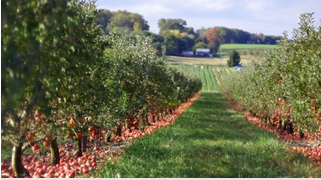 Vești bune pentru pomicultori. Agenția pentru Finanțarea investițiilor Rurale (AFIR) a anunțat că sesiunea 2022 de depunere a cererilor de finanțare pentru Submăsura 4.1a – ”Investiții în exploatații pomicole” din PNDR 2014-2020, va fi deschisă în perioada 9 septembrie 2022 – 12 decembrie 2022.Depunerea cererilor de finanțare pentru această submăsură se va face online, pe www.afir.info, conform precizărilor din Ghidul Solicitantului, începând cu data de 9 septembrie 2022, de la ora 9:00. Termenul limită de depunere a cererilor pentru sesiunea aferentă Submăsurii 4.1a este 12 decembrie 2022, ora 16:00.Potrivit AFIR, fondurile disponibile pentru Submăsura 4.1a – ”Investiții în exploatații pomicole” sunt de 48.000.000 de euro, împărțite astfel:    30.500.000 de euro – pentru înființare/extindere/modernizare plantație, inclusiv condiționare și marketing (ca și componente secundare);    7.500.000 de euro pentru înființare/extindere/modernizare pepinieră, inclusiv condiționare și marketing (ca și componentă secundară);    10.000.000 de euro pentru achiziție utilaje de recoltare (modernizare exploatație).Pragul minim de selecție a proiectelor este de 15 puncte.Pragurile de calitate lunare sunt următoarele:Pentru înființare/extindere/modernizare plantație, inclusiv condiționare și marketing (ca și componente secundare):    90 de puncte (09.09 – 10.10.2022)    70 de puncte (11.10 – 10.11.2022)    15 puncte (11.11 – 12.12.2022)Pentru înființare/extindere/modernizare pepinieră, inclusiv condiționare și marketing (ca și componentă secundară)    60 de puncte (09.09 – 10.10.2022)    45 de puncte (11.10 – 10.11.2022)    15 puncte (11.11 – 12.12.2022)Pentru achiziție utilaje de recoltare (modernizare exploatație)    85 de puncte (09.09 – 10.10.2022)    70 de puncte (11.10 – 10.11.2022)    15 puncte (11.11 – 12.12.2022)Solicitantul de finanțare trebuie să îndeplinească cerințele de conformitate și eligibilitate menționate în Ghidul Solicitantului aferent acestei submăsuri. Ghidurile solicitantului pentru fiecare submăsură se aprobă prin Ordin al Ministrului Agriculturii și Dezvoltării Rurale și sunt publicate pe site-ul AFIR.Modalitatea de repartizare a fondurilor neutilizate din cadrul unei componente către componenta/componentele suprasolicitate se va face în ordinea de prioritizare prestabilită în urma deciziei Comitetului de Monitorizare, astfel:    Înființare/extindere/modernizare plantație inclusiv condiționare și marketing (ca și componente secundare);    Achiziție utilaje de recoltare (modernizare exploatație);    Înființare/extindere/modernizare pepinieră inclusiv condiționare și marketing (ca și componentă secundare);Depunerea cererilor de finanțare pentru Submăsura 4.1a – ”Investiții în exploatații pomicole” se va face online, pe www.afir.info, conform precizărilor din Ghidul Solicitantului, începând cu data de 9 septembrie 2022, de la ora 9:00.Termenul limită de depunere a cererilor pentru sesiunea aferentă Submăsurii 4.1a este 12 decembrie 2022, ora 16:00, a anunțat Ministerul Agriculturii și Dezvoltării Rurale, pe pagina sa oficială de Facebook.Amintim că la finalul lunii august, AFIR a publicat ghidul final pentru Submăsura 4.1a – Investiții în exploatații pomicole. Anunțul permite celor care vor să investească în pomicultură să își finalizeze proiectele în vederea depunerii lor pentru finanțare.Potențialii beneficiari ai Submăsurii 4.1a – Investiții în exploatații pomicole sunt producătorii agricoli, adică acei cetățeni români care au deja înființată o exploatație. Condiția minimă este ca aceștia să se constituție în persoane juridice, nu se acordă aceste fonduri europene pentru persoane fizice.POC 4.1.1 BIS – Granturi pentru retehnologizarea IMM-urilor din industria alimentară și a construcțiilorLANSARE APEL PROIECTE POC 4.1.1 BIS –  28 SEPTEMBRIE  Ghidul Beneficiarului POC 4.1.1 BIS –  a fost publicată varianta consolidată.  Beneficiari eligibili în cadrul programului POC 4.1.1 BIS sunt Microîntreprinderile și IMM-urile  (vezi CODURI CAEN eligibile). Sprijin din fonduri externe nerambursabile destinate beneficiarilor care implementează investiții în domeniul curent de activitate sau într-un domeniu diferit de activitate, necesare pentru:
a) modernizarea / echiparea / racordul la utilități publice / eficiență energetică a infrastructurilor de tip clădiri specifice aferente capacităților de producție existente, precum și pentru alte categorii de cheltuieli aferente infrastructurilor specifice de producție;
b) dotarea cu echipamente, utilaje specifice, mobilier specific, dotări IT, inclusiv pentru eficiență energetică, necesare activității de producție; Granturile pentru investiții necesare retehnologizării POC 4.1.1 BIS se acordă pe proiect și beneficiar, sub formă de ajutor de stat, cu o valoare cuprinsă între 50.000 euro și 500.000 euro, în limita de maximum cinci ori cifra de afaceri netă realizată în exercițiul financiar 2021.
Activitatea pentru care se solicită finanțare trebuie să fie aferentă unui cod CAEN eligibil, care trebuie să fie autorizat la data depunerii cererii de finanțare. Domeniile de investiții destinate retehnologizării, finanțate din fonduri externe nerambursabile și din cofinanțarea bugetului de stat, includ:
a) industria alimentară panificație, patiserie și alte activități asimilate acestora, inclusiv procesare, prelucrare, distribuție și ambalare;
b) construcții, materiale de construcții, echipamente, mijloace de transport specifice, utilaje, tehnologii în construcții. Criterii de eligibilitate POC 4.1.1 BIS:au înregistrat profit operațional din activitatea operațională, respectiv din activitatea de exploatare în anul 2021;sunt înființați până la data de 31 decembrie 2020 inclusiv;se angajează să asigure sustenabilitatea proiectului minimum 3 ani după expirarea duratei de implementare a proiectului;dispun de cofinanțare;nu sunt considerați întreprindere în dificultate în anul 2021;nu au mai beneficiat de sprijin financiar din fonduri publice, inclusiv fonduri europene, în ultimii 5 ani pentru aceleași categorii de activități sau nu derulează proiecte finanțate în prezent pentru aceleași activități;minim 20% din valoarea proiectului reprezintă investiții care atestă caracterul verde;minimum 10% din valoarea proiectului reprezintă cheltuieli care atestă gradul de digitalizare a solicitantului prin investiții în active corporale și necorporale. Criteriile de selecție la finanțare a proiectelor de investiții POC 4.1.1 BIS:rata profitului operațional aferent exercițiului financiar 2021;rata costului cu utilitățile aferent exercițiului financiar 2021;rentabilitatea fondurilor utilizate în exercițiul financiar 2021;apartenența domeniului de activitate — cod CAEN — la soldul balanței comerciale. Investiția este realizată pe codul CAEN aferent soldului negativ al balanței comerciale. Cheltuieli eligibile POC 4.1.1 BIS:Cheltuieli pentru renovarea/modernizarea spațiilor de producție/servicii care fac obiectul cererii de finanțare;Dotări precum: utilaje, echipamente tehnologice şi funcționale cu și fără montaj, inclusiv IT&C, tehnologii software, dotări independente;Cheltuieli cu achiziționarea de echipamente tehnologice, utilaje, instalații de lucru, mobilier, echipamente informatice, birotică, de natura mijloacelor fixe, dacă sunt în legătură cu obiectul cererii de finanțare;Cheltuieli cu achiziţionarea de mijloace de transport auto care sunt necesare activității de producție/servicii, transport și distribuție;Cheltuieli cu achiziţionarea de instalaţii / echipamente specifice în scopul obţinerii unei economii de energie;Cheltuieli pentru proiectare și asistență tehnică – proiectare şi inginerie;Cheltuieli cu transformarea digitală – Active necorporale – care cuprind cheltuieli cu achiziționarea de brevete, licențe, mărci comerciale, programe informatice, alte drepturi şi active similare. Valoarea eligibilă a activelor necorporale nu poate depăși 20% din valoarea eligibilă a activelor corporale;Taxa pe valoarea adăugată nedeductibilă.75% din banii alocați de AFM pentru energie regenerabilă pierduți, de A septembrie 3, 2022 Economie    Adminitrația Fondului pentru Mediu a reușit să distribuie către populație doar 25% din fondurile pe care le-a avut la dispoziție pentru promovarea energiei regenerabile și a eficienței energetice în perioada 2009-2021. O analiză a asociației Bankwatch România trage un semnal de alarmă privind capacitatea administrației de a soluționa și susține financiar solicitările privind instalarea de sisteme regenerabile de încălzire și producere a electricității.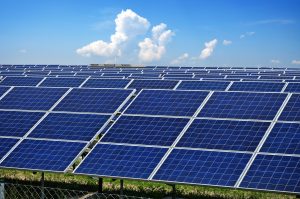 În raport se atrage atenția asupra faptului că administrația a cheltuit doar 563 de milioane de euro din sumele totale alocate de 3,3 miliarde de euro în perioada 2009-2022. Mai mult, din 140.000 de aplicați, persoane fizice și instituții publice, între 46.000-60.000 au avut dosare aprobate până în mai 2022. Dacă toți cetățenii care au aplicat ar fi primit finanțare, atunci am fi putut înlocui 5,5% din energia poluantă, cu o reducere de 477.000 de tone de CO2.„România are nevoie de o administrație mai eficientă. Avem nevoie acum de programe funcționale pentru promovarea producției locale de energie și eficiență energetică, cu atât mai mult cu cât o reducere a prețului la energie este mai mult decât necesară, iar panourile fotovoltaice pot fi colacul de salvare atât pentru cetățean cât și pentru stat”, a spus Laura Nazare, coordonatoarea campaniei de tranziție energetică la Bankwatch România.Scopul principal al acestor programe este reducerea emisiilor de carbon și creșterea capacității energiei regenerabile, însă acești indicatori nu sunt urmăriți de administrație.Conform calculelor asociației, dacă toți cei 46.000 de cetățeni ar fi ajuns să își instaleze un sistem fotovoltaic de 3 kw, energia produsă de ei ar fi înlocuit 1,8% din  energia produsă din cărbune, cel mai poluant combustibil și ar fi economisit 156.000 de tone de emisii de carbon. Dacă toți cetățenii care au aplicat ar fi primit finanțare, atunci am fi putut înlocui 5,5% din energia poluantă, cu o reducere de 477.000 de tone de CO2.În momentul de față nu se cunoaște însă câți dintre cetățenii cu dosare aprobate au și reușit să își instaleze proiecte și să deconteze sumele de bani.„Putem doar să presupunem că cei care au dosare aprobate au și reușit să-și instaleze panourile fotovoltaice. Însă acest lucru este contrazis de realitatea din teren, unde mulți cetățeni se plâng că au așteptat și 2 ani până să beneficieze de energia proprie”, a adăugat Laura Nazare.Asociația Bankwatch propune o serie de măsuri pentru eficientizarea implementării programelor AFM, dar și pentru a putea cuantifica mai bine rezultatele lor:Instituirea unor mecanisme eficiente de măsurare și raportare reală a performanței programelor de finanțare, astfel încât să fie creată o bază de date actualizată privind cantitatea de emisii de gaze cu efect de seră redusă ca a urmare a proiectelor finanțate, contribuția acestora la îmbunătățirea nivelului de eficiență energetică și numărul real de sisteme de producere a energiei din surse regenerabile instalate.Creșterea nivelului de transparență în ceea ce privește evoluția programelor de finanțare și a rezultatelor acestora. În prezent, informațiile publice despre programele AFM și modul de derulare al acestora sunt incomplete, neclare și diferă în multe cazuri de la o sursă la alta.Creșterea capacității administrative pentru implementarea eficientă a programelor de finanțare. Personalul insuficient în raport cu volumul de muncă este o cauză frecventă, recunoscută de mai mulți ani de conducerea AdministrațiAlocarea unei sume în fiecare program pentru angajarea sau contractarea de consultanți care să asiste beneficiarii în completarea dosarelor și a cererilor. Dacă aceasta ar aduce o creștere a sumelor finale cheltuite și o îmbunătățire a rezultatelor programelor, cheltuiala ar fi pe deplin justificată.Schimbarea modului de accesare a finanțării disponibile prin acordarea fondurilor în avans beneficiarilor și nu doar prin decont, după implementarea efectivă a proiectelor finanțate. Astfel s-ar oferi mai multă flexibilitate financiară beneficiarilor care nu ar mai trebui să finanțeze din fonduri proprii proiectele, așteptând ulterior perioade lungi de timp pentru decontare.Analiza „Programele AFM pentru energie regenerabilă și eficiență energetică: de la implementare la eșec” face parte din proiectul „Abordarea pragmatică a provocărilor de mediu, economice, sociale și legislative ale tranziției energetice” derulat de Asociația Bankwatch România în parteneriat cu Asociația 2Celsius, cu sprijinul financiar Active Citizens Fund România, program finanțat de Islanda, Liechtenstein și Norvegia prin Granturile SEE 2014-2021. Scopul proiectului este implicarea activă a societății civile în elaborarea politicilor publice pe termen lung în vederea decarbonizării sectorului energetic, contribuind astfel la reduceri de emisii de gaze cu efect de seră și îndeplinirea obiectivelor Acordului de la Paris.Bankwatch România este o asociație înființată în 2012, al cărei scop este de a preveni impactul negativ de mediu și social al proiectelor publice și private și de a promova alternative durabile și participarea publicului la luarea deciziilor. Domeniul principal de activitate al asociației este reducerea poluării în sectorul energetic, cu accent pe reducerea utilizării combustibililor fosili.Partea inferioară a macheteiALTELEAUGUST FINANCIAR. Noi creşteri de dobânzi, seceta face ravagii în agricultură, George Marinescu , Ziarul BURSA #Macroeconomie , 5 septembrieUltima lună de vară a fost una liniştită din punct de vedere politic, cu excepţia disputelor privind compensările şi plafonările din energie, dar cu evenimente importante la nivelul economiei naţionale. Luna a debutat cu majorarea de către Banca Naţională a României a dobânzii de referinţă, care a atins o nouă culme, 5,5% pe an, şi cu o prognoză a băncii centrale privind inflaţia, care ar urma să atingă 13,9% la finalul acestui an. În condiţiile în care urma să realizeze rectificarea bugetară, iar nevoia de venituri la bugetul de stat este ridicată, Ministerul Finanţelor a continuat politica împrumuturilor din piaţa financiar-bancară, ţinta de împrumut pe luna trecută fiind de 5 miliarde lei. Rectificarea bugetară a fost adoptată de Guvern, dar deşi majoritatea ministerelor şi-au văzut mărite alocările bugetare, Ministerul Energiei s-a trezit că, în loc de 31 miliarde lei - atât cât solicitase -, Ministerul Finanţelor i-a aprobat o mărire de doar 2,5 miliarde lei, sumă care nu acoperă până la finalul lunii decembrie 2022 compensarea şi plafonarea la energie prevăzută de OUG 27/2022. În aceste condiţii, s-au intensificat discuţiile în rândul coaliţiei de guvernare PSD-PNL-UDMR privind necesitatea modificării OUG 27, mai ales că preţul energiei electrice în piaţa liberă, în special în Piaţa pentru Ziua Următoare, a atins niveluri imposibil de suportat de către consumatorii casnici. Discuţiile s-au concretizat într-un proiect normativ finalizat la 31 august şi aprobat în 1 septembrie, prin care se stabileşte supraimpozitarea veniturilor pe întregul lanţ din energie. La problemele din energie a contribuit şi seceta, care a dus la scăderea debitului şi nivelului Dunării şi al principalelor râuri din ţară, scădere ce a creat dificultăţi în funcţionare, atât pentru hidrocentralele din ţară, cât şi pentru centrala nucleară de la Cernavodă. Seceta a creat probleme mari şi în plan agricol. Astfel, dacă la începutul lunii trecute ministerul de resort anunţa că au fost afectate de secetă culturile de pe 163.026 hectare în 24 judeţe, în 31 august suprafaţa afectată se ridica la 462.059 hectare în 36 de judeţe. Procesul de inventariere a suprafeţelor cultivate continuă pentru ca toţi fermierii afectaţi de seceta prelungită din acest an să fie despăgubiţi de Guvern cu sume de la bugetul statului. Singurele raze de speranţă în economia naţională în cursul lunii trecute au fost demararea programelor Start-up Nation 2022 şi Femeia Antreprenor 2022, ce înseamnă o nouă infuzie de capital în mediul privat autohton, infuzie menită să ducă la dezvoltarea economiei şi la creşterea competitivităţii. La acestea se adaugă şi măsurile anunţate de Ministerul Investiţiilor şi Proiectelor Europene, ce ar aduce un plus de capital de 1,5 miliarde euro în mediul de afaceri, fonduri alocate din perioada de programare 2014-2020(+3) în special pentru industria agro-alimentară şi pentru domeniul construcţiilor. • Sumele solicitate de Ministerul Energiei, puse în stand-by de Ministerul Finanţelor  - https://www.bursa.ro/august-financiar-noi-cresteri-de-dobanzi-seceta-face-ravagii-in-agricultura-09875740• Bani pentru sprijinirea mediului de afaceriRectificarea bugetară din 18 august a adus şi un plus de 1,15 miliarde lei la bugetul Ministerului Antreprenoriatului şi Turismului, din suma respectivă urmând a fi asigurate fondurile necesare pentru derularea programelor "Agri-Food", "Start-up Nation" şi "Femeia Antreprenor", ultimul program fiind lansat chiar în cursul lunii trecute. A treia ediţie a programului Start-up Nation va finanţa 10.000 de antreprenori din ţara noastră şi 1000 de cetăţeni români din Diaspora, bugetul alocat pentru anul în curs fiind de 520 milioane lei, iar bugetul total necesar fiind de 2,2 miliarde lei. Prin program se acordă două tipuri de granturi - primul are valoare maximă de 100.000 lei, iar cel de-al doilea de 200.000 lei şi, spre deosebire de ediţiile anterioare, s-a introdus un procent de cofinanţare cuprins între 5% şi 15% din valoarea eligibilă a proiectului. Femeia Antreprenor este un program multianual, al cărui buget estimat pentru perioada 2022-2027 este de un miliard lei. Bugetul necesar schemei de minimis pentru anul bugetar 2022 este de 200 milioane lei pentru 1000 de beneficiari. Prin implementarea programului în perioada 2022-2027 se estimează acordarea de ajutor de minimis unui număr de 5.000 de beneficiare. Şi în cadrul programului Femeia Antreprenor avem două tipuri de granturi - unul a cărui valoare maximă este de 100.000 lei şi altul cu valoare maximă de 200.000 lei. Ambele programe includ în granturile acordate pentru fiecare proiect o sumă de 5000 euro care va fi folosită obligatoriu pentru digitalizarea noilor companii. De asemenea, în şedinţa din 28 august, Guvernul a aprobat majorarea cu peste 10 miliarde lei a plafonului total al garanţiilor care pot fi acordate în cadrul Programului IMM Invest Plus. Astfel, plafonul total al garanţiilor care pot fi acordate în cadrul schemei de ajutor de stat va creşte de la 7,5 miliarde lei la 17,75 miliarde lei, iar numărul beneficiarilor de la 10.704, la 24.786 companii. În mod corespunzător se majorează bugetul schemei de ajutor de stat pentru ajutorul de stat sub formă de grant la 1,93 miliarde lei, echivalentul în lei a aproximativ 390,32 milioane euro. Prin noile modificări sunt incluse în categoria beneficiarilor eligibili în cadrul subprogramelor Garant Construct şi Innovation întreprinderile mici cu capitalizare de piaţă medie.În afara acestor alocări, în cursul lunii trecute Ministerul Investiţiilor şi Proiectelor Europene a anunţat că au fost aprobate patru scheme de finanţare penru IMM-uri, care vor aduce o infuzie de capital de 1,5 miliarde euro în mediul de afaceri din ţara noastră. Alocarea respectivă, care este asigurată din cadrul financiar european multianual 2014-2020 (+3) se împarte astfel:- 400 milioane euro prin Măsura 4.1.1 pentru investiţii destinate retehnologizării, în vederea refacerii capacităţii de rezilienţă, sumă alocată din Programul Operaţional Competitivitate;- 300 milioane euro prin Măsura 4.1.1 BIS pentru investiţii în retehnologizare acordate IMM-urilor din domeniul industriei alimentare şi al construcţiilor;- 500 milioane euro sub formă de granturi destinate eficienţei energetice, sumă alocată din Programul Operaţional Infrastructură Mare;- 300 milioane de euro prin Măsura 4.1.2, sprijin pentru sectorul agroalimentar sub formă de microgranturi şi granturi pentru capital de lucru, sumă alocată din Programul Operaţional Competitivitate.• Un nou vârf pentru dobânda de referinţă , https://www.bursa.ro/august-financiar-noi-cresteri-de-dobanzi-seceta-face-ravagii-in-agricultura-09875740  Împrumuturi pentru acoperirea deficitului bugetar - https://www.bursa.ro/august-financiar-noi-cresteri-de-dobanzi-seceta-face-ravagii-in-agricultura-09875740• Bani pentru despăgubirea fermierilorSeceta pedologică şi atmosferică şi-a făcut simţite efectele negative şi în cursul lunii trecute. Astfel, dacă la 1 august suprafaţa totală afectată de secetă era de 163.026 hectare, în 24 judeţe, în 31 august, Ministerul Agriculturii şi Dezvoltării Rurale anunţat că, pe baza proceselor verbale de constatare, suprafaţa totală afectată de secetă este de 462.059 hectare, în 36 judeţe. Principalele culturi afectate sunt grâu, triticale - 206.815 hectare, orz, orzoaică, ovăz, secară - 33.316 hectare, rapiţă - 31.714 hectare, porumb - 122.164 hectare şi floarea soarelui - 61.172 hectare. De aceea, pentru a veni în sprijinul fermierilor, Guvernul a aprobat acordarea unor ajutoare excepţionale destinate producătorilor agricoli pentru cheltuielile angajate cu achiziţia de resurse materiale necesare şi pentru aplicarea tehnologiei la suprafeţele înfiinţate, dar şi acordarea unui sprijin financiare pentru producătorii de făină de grâu, mălai şi ulei de floarea soarelui, care să contribuie la asigurarea stocurilor necesare consumului intern până la recolta din anul 2023. Mai mult, pentru reabilitarea sistemului de irigaţii, Guvernul a aprobat alocarea a 1,5 miliarde de euro pentru infrastructura principală de irigaţii, desecare şi drenaj, fondurile urmând a fi plătite de la bugetul de stat până în anul 2027. Prin implementarea acestui program ar urma să asistăm la creşterea viabilităţii economice a sistemelor de irigaţii, prin amenajare a 88 de sisteme noi de irigaţii, ce vor duce la creşterea suprafeţei agricole irigate la 2.616.859 hectare. Printre sistemele noi se va număra şi cuprins în etapa I a amenajării Canalului Siret-Bărăgan. De asemenea, vor fi înfiinţate 50 amenajări de desecare şi drenaj cu suprafaţa de 695.142 hectare şi va creşte numărul de organizaţii ale utilizatorilor de apă pentru irigaţii, ce ar trebui la sfârşitul anului 2027 să fie de 666 organizaţii. Tot pentru sprijinirea irigaţiilor, dar şi pentru deblocarea şenalului navigabil, Guvernul a dispus, în 10 august, alocarea din Fondul de intervenţie a sumei de 9,5 milioane lei pentru executarea în regim de urgenţă a unor operaţiuni de dragare a fluviului Dunărea şi a altor lucrări specifice în vederea înlăturării stării de risc cauzată de situaţia hidrologică critică cauzată de seceta prelungită din timpul sezonului estival.ADS a publicat terenurile scoase la licitație pentru concesionare pe 20 de ani, Angelica Lefter - 5 septembrie 2022 Terenurile scoase la licitație publică cu strigare pentru concensionare pe o perioadă de 20 de ani. Agenția Domeniilor Statului (ADS) a publicat suprafețele disponibile care vor putea fi contractate de către fermieri.După lupte legislative, de proceduri și interpretări legale, recomandări ale Corpului de Control al Premierului și ale Curții de Conturi, ADS organizează prima licitație de terenuri din ultimul an. Astfel, ADS a făcut public un anunț prin care informează că va organiza o licitație publică cu strigare în vederea concesionării unor suprafețe de teren cu destinație agricolă, proprietate publică sau privată, în conformitate cu listele publicate în Monitorul Oficial.”În conformitate cu prevederile Legii 268/2001 cu modificările și completările ulterioare și a normelor metodologice aprobate prin Hotărârea guvernului nr. 626/2001, cu modificările și completările ulterioare Agenția Domeniilor Statului cu sediul în strada Știrbei Vodă, n4.43, sector 1, București, în calitate de concedent organizează licitație publică cu strigare în vederea concesionării unor suprafețe de teren cu destinație agricolă, proprietate publică sau privată a statului, aflate în administrarea Agenției Domeniilor Statului în conformitate cu listele publicate în Monitorul Oficial, partea a IV-a.Obiectul concesiunii îl reprezintă terenul cu destinație agricolă aflat în exploatarea următoarei societăți comerciale/terenuri preluate.Nivelul redevenței pentru terenul neagricol respectiv, vegetație forestieră, terenuri neproductive care pot fi amenajate și folosite pentru producția agricolă, drumuri tehnologice și de exploatare agricolă și ape – bălți, este de 100 de kilograme de grâu SR EN 15587+A1: 2014/ha/an și SR 13548: 2013/HA/AN.Nivelul redevenței pentru terenul neagricol, respectiv pentru terenul aferent curților, construcții este variabil, fiind calculat diferențiat pe unități administrative și tipuri de unități administrative. Dacă suprafața de teren oferită la concesionare este compusă doar din teren neagricol, se va licita de la nivelul minim al redevenței pentru terenul agricol respectiv pentru: vegetație forestieră, terenuri neproductive care pot fi amenajate și folosite pentru producție agricolă, drumuri tehnologice și exploatare agricolă și ape – bălți.Durata concesiunii este de 20 de ani.Documentația ce condiționează participarea la licitația publică cu strigare (Caietul de sarcini), se poate achiziționa de la Agenția Domeniilor Statului – Direcția Administrare Patrimoniu – Serviciul de Contractare și Acționariat, pe baza următoarelor documente: copie după dovada achitării prețului caietului de sarcini (având confirmarea Direcției Economice din cadrul Agenția Domeniilor Statului București), buletin de identitate sau pașaport (în cazul persoanelor române/străine) și împuternicirii date de ofertant persoanei desemnate în vederea documentației de participare la licitație.Prețul caietului de sarcini ce se va plăti:În numerar la casieria din incinta Agenției Domeniilor Statului București, până la ora 12:00, în fiecare zi lucrătoare, eliberându-se chitanță fiscală.                      Prin ordin de plată sau mandat poștal în contul nr. RO05TREZ7015032XXX010496 deschis la Trezoreria Sectorului 1 București cod fiscal RO14818116Direcția Economică din cadrul Agenției Domeniilor Statului București, la solicitarea fiecărei persoane fizice sau juridice române sau străine, eliberează factură fiscală, în baza căreia se va efectua plata pentru achitarea caietului de sarcini.Dovada achitării prețului, în cazul efectuării plății prin ordin de plată sau mandat poștal, va fi confirmată de Direcția Economică, în momentul în care se certifică existența banilor în contul ADS. În lipsa confirmării Direcției Economice nu va fi eliberat Caietul de sarcini , acest lucru ducând la excluderea ofertantului de la licitație.Garanția de participare se poate constitui în următoarele forme:    Virament prin ordin de plată în contul RO85TREZ7015005XXX000124 deschis la Trezorerie sector 1 București, cod fiscal 12708834    Scrisoare de garanție bancară în favoarea Agenției Domeniilor Statului, având termen de valabilitate de 180 de zile, emisă de o bancă comercială română pentru persoane fizice/juridice române sau de o bancă comercială străină cu care banca comercială română are relații de corespondent pentru persoane fizice/juridice străine.Cine poate participa la licitație ADS pentru terenuriLa licitație poate participa orice persoană fizică sau persoană juridică de drept privat, română sau străină care să îndeplinească condițiile din Caietul de Sarcini.Persoanele fizice sau juridice care au refuzat semnarea procesului verbal de adjudecare sau a contractului de concesiune/arendare la ședințele de negociere sau licitație organizare ADS nu vor fi acceptate la licitația publică cu strigare pentru concesionarea terenurilor cu destinație agricolă din administrarea acesteia.Plicurile conținând Documentele de Participare vor fi închise, semnate și, după caz, ștampilate și se depun la sediul Agenției Domeniilor Statului, secretariatul Directorului General începând cu ziua publicării anunțului, până la termenul stabilit. Ofertanții rămân angajați prin termenii ofertelor depuse timp de 60 de zile, de la data depunerii acestora.Licitația cu strigare va avea loc la sediul Agenției Domeniilor Statului București, din Știrbei Vodă, nr.43, sector 1, București. Informații suplimentare se pot obține la tel 021/405.35.35./45 Direcția Administrare Patrimoniu – Serviciul Contractare și Acționariat din cadrul Agenției Domeniilor Statului București.Până la acest moment nu a fost anunțată dată la care va avea loc licitație, fiind însă de așteptat ca aceasta să se desfășoare în perioada imediat următoare.”Prezența ofertanților la deschiderea plicurilor conținând documentele de participare este obligatorie, sub sancțiunea excluderii de la licitație”, se arată în anunțul făcut public de ADS.Dovada că scăderea taxării pe muncă duce la creşteri salariale: În iunie 2022, prima lună de facilităţi fiscale, salariul mediu net în industria alimentară a crescut cu 23%, iar în agricultură cu 16%. La nivel naţional, salariul mediu net a crescut cu 1% în iunie faţă de mai, Adelina Mihai , 05.09.2022,  ♦ Salariul mediu net din industria alimentară a crescut cu 23% în iunie 2022 faţă de mai 2022, iar în agricultură creşterea a fost de 16% ♦ Din iunie 2022, angajaţii din industria alimentară şi agricultură sunt scutiţi de plata impozitului pe venit, de contribuţia la sănătate şi plătesc o contribuţie la pensie mai mică ♦ În construcţii, în ianuarie 2019, prima lună de aplicare a unor facilităţi fiscale similare, salariul mediu a crescut cu 25%.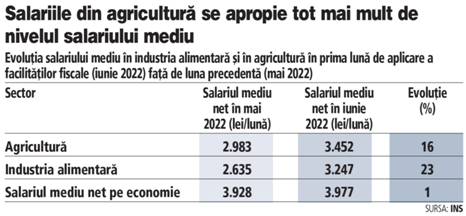 Salariul mediu net din industria alimentară a crescut cu 23% în luna iunie a acestui an prin comparaţie cu luna mai şi a ajuns la valoarea de 3.247 de lei net, ca urmare a facilităţilor fiscale acordate de guvern acestei industrii. Şi în agricultură, domeniu care a beneficiat de aceleaşi facilităţi, salariul mediu net a crescut cu 16% în iunie faţă de mai şi a ajuns la valoarea de 3.452 de lei, arată datele Institutului Naţional de Statistică. Spre comparaţie, în acelaşi interval de timp, salariul mediu la nivel naţional a crescut cu doar 1%, mai arată datele Statisticii.„Este nevoie de creşteri salariale în construcţii, în agricultură şi în industria alimentară, dar ar trebui ca fiscalitatea pe muncă să scadă în toate sectoarele, pentru că în România nivelul este foarte ridicat. Mediul de afaceri a cerut de mulţi ani plafonarea contribuţiilor sociale, cum a fost la un moment dat, astfel încât angajatorii să aibă la dispoziţie bani suplimentari pentru a creşte salariile nete angajaţilor. Costul muncii în România este foarte ridicat, iar contribuţia la sănătate, de exemplu, este foarte ridicată, iar angajaţii beneficiază de aceleaşi servicii, indiferent cu cât contribuie. În cazul angajaţilor cu salarii mari, mulţi nici nu beneficiază de serviciile medicale publice pentru că, dacă au o problemă, de regulă, folosesc asigurările medicale private“, a spus Nadia Oanea, consultant fiscal în cadrul companiei Tax & Trainings.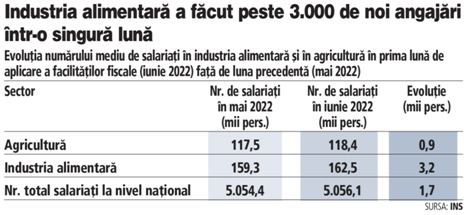 Proiect: Facilități fiscale pentru o nouă categorie de angajați. Industria vizată încadrează mii de oameni în câmpul muncii, Luca Dinulescu, 5 Septembrie 2022  O nouă categorie profesională ar putea să beneficieze de salariul minim brut diferențiat de 3000 de lei și taxele salariale reduse, în condițiile în care acesta a fost introdus deja în domeniile agriculturii și construcțiilor.Este vorba despre categoria socio-profesională a fabricanților de băuturi, mai precis cei care derulează următoarele activități, conform codului CAEN 11:Distilarea, rafinarea şi mixarea băuturilor alcoolice;Fabricarea vinurilor din struguri;Fabricarea cidrului şi a altor vinuri din fructe;Fabricarea altor băuturi nedistilate, obţinute prin fermentare;Fabricarea berii;Fabricarea malţului;Producţia de băuturi răcoritoare nealcoolice; producţia de ape minerale şi alte ape îmbuteliate."Măsură discriminatorie" în cazul neaplicării Legii 135/2022Conform expunerii de motive a proiectului de lege, neincluderea industriei de fabricare a băuturilor în sfera de aplicare a Legii 135/2022 (cea prin care s-au introdus facilități fiscale similare pentru constructori și agricultori, n.r.) ar putea genera un dezechilibru major în industria alimentară.Astfel, susțin aceștia, 15.000 de angajați încadrați în această industrie ar putea suferi de această măsură discriminatorie, specificând faptul că neaplicarea legii amintite ar duce la migrația forței de muncă mai ales în rândul personalului specializat, ceea ce s-ar transforma ulterior în blocaje în activitatea de producție și distribuție. Concret, inițiatorii proiectului spun că discriminarea s-ar crea prin faptul că unii dintre angajați vor avea venituri mai mici în raport cu remunerația pozițiilor similare din alte ramuri ale sectorului alimentar pentru competențe și muncă similare, exemplificând astfel: La un salariu brut de 3000 de lei, angajatul primește un salariu net de 1775 lei în condițiile actuale, respectiv 2363 lei în condițiile Legii 135/2002, ceea ce reprezintă, pentru angajat, o creștere a venitului net de 588 lei/lună.Totodată, mai arată inițiatorii, diferența devine tot mai importantă pe măsură ce salariul brut crește. Astfel, pentru un salariu brut de 5000 de lei, angajatul beneficiază de un salariu net de 2925 lei în condițiile actuale, respectiv de 3938 lei în condițiile Legii 135/2022.Condiții de eligibilitate. Cine ar putea beneficia de prevederile legiiExistă însă și câteva condiții pentru aplicarea facilităților fiscale, după cum urmează:Angajatorii să realizeze o cifră de afaceri, din activitățile de fabricare a băuturilor, de cel puțin 80% din cifra de afaceri totală;Facilitățile se aplică la veniturile brute lunare între 3.000 și 10.000 de lei; pentru sumele ce depășesc 10.000 de lei se calculează și plătesc taxele salariale obișnuite.Proiectul de lege trebuie adoptat de Parlament și promulgat de șeful statului pentru a putea ajunge să se aplice. Acesta se află acum abia la începutul traseului său legislativ.INS: Importul de produse alimentare al României a crescut spectaculos, meatmilk , 5 septembrie 2022 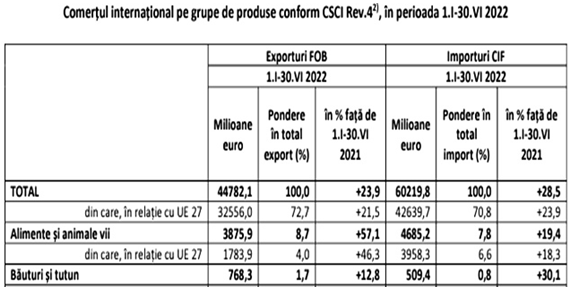 După cum informează INS, în luna iunie 2022, exporturile FOB au însumat 7864,7 milioane euro, iar importurile CIF au însumat 10554,0 milioane euro, rezultând un deficit de 2689,3 milioane euro. Faţă de luna iunie 2021, exporturile din luna iunie 2022 au crescut cu 25,9%, iar importurile au crescut cu 30,4%. În perioada 1.I-30.VI 2022, exporturile FOB au însumat 44782,1 milioane euro, iar importurile CIF au însumat 60219,8 milioane euro. În perioada 1.I-30.VI 2022, exporturile au crescut cu 23,9%, iar importurile au crescut cu 28,5%, comparativ cu perioada 1.I-30.VI 2021. Deficitul balanţei comerciale (FOB/CIF) în perioada 1.I-30.VI 2022 a fost de 15437,7 milioane euro, mai mare cu 4740,4 milioane euro decât cel înregistrat în perioada 1.I-30.VI 2021.Valoarea schimburilor intra-UE27 de bunuri în perioada 1.I-30.VI 2022 a fost de 32556,0 milioane euro la expedieri şi de 42639,7 milioane euro la introduceri, reprezentând 72,7% din total exporturi şi 70,8% din total importuri.  Valoarea schimburilor extra-UE27 de bunuri în perioada 1.I-30.VI 2022 a fost de 12226,1 milioane euro la exporturi şi de 17580,1 milioane euro la importuri, reprezentând 27,3% din total exporturi şi 29,2% din total importuri.Din păcate, așa cum se poate vedea din tabelul de mai sus, importurile FOB de produse alimentare a crescut cu 23 % în perioada analizată, iar importul CIF, cu 28 %...............................................................LEGISLATIV...  hmmm  ..................................................................INTERNECulesul viilor merge greu, proprietarii se plâng că tinerii nu vor 150 de lei pe zi. „Mai şomează, mai pe la umbră, nu prea se înfig” 04.09.2022 17:27 Proprietarii podgoriilor se plâng că nu găsesc muncitori interesați să câștige până la 150 de lei pe zi. Început mai devreme anul acesta, culesul viilor merge greu. Proprietarii podgoriilor se plâng că nu găsesc muncitori interesați să câștige până la 150 de lei pe zi. Cei care au culesc zeci de ani viile au îmbătrânit sau au plecat din țară. Iar tinerii vor mai mulți bani și mai puțin efort. La Stațiunea Viticolă de la Târgu Bujor, din județul Galați, nu are cine culege strugurii de pe 300 de hectare. Localnicii care veneau an de an la vie au îmbătrânit. Iar tinerii nu prea vor să muncească. Femeie: Noi nu suntem de aici din localitate. Reporter: Dar v-ar interesa un loc de muncă? Femeie: Nu, nu, nu vrem, nu vrem, pentru că eu sunt cu copiii, mai mult acasă, casnică. Reporter: Începe culesul la vie, mergeți la cules? Bărbat: Nu, nu. Reporter: De ce? Bărbat: Nu-mi place vinul! Bărbat: Mai şomează și ei așa, mai pe la umbră, mai pe aici pe colo, nu prea se înfig ei așa cum trebuie și sunt băieți tineri, dar nu le place lor să meargă în agricultură. Nicu Calmuc, director adjunct Stațiunea Viticolă Târgu Bujor: Nu avem fortă de muncă, am vorbit cu o echipă de la Mureş, mai vedem în jur aici 40, 50 de kilometri în jurul Târgul Bujorului, vedem ce găsim. Un zilier poate câștiga între 100 și 150 de lei pe zi, în funcție de câte găleți cu struguri culege. Bărbat: Nu cred că se dau așa de mulți bani acolo. Reporter: Dacă s-ar plăti mai bine v-ar interesa? Bărbat: Da, da. Reporter: Cam cât ați vrea să câștigați pe zi? Bărbat: Păi, depinde, în situația actuală, cu prețurile care sunt, cred că 170 de lei ar fi convenabil. Dana Costache, jurnalist Digi24: Pentru a termina campania de recoltare la timp, adică până la sfârșitul lunii septembrie, este nevoie de 200 de muncitori zilnic. În județul Buzău, conducerea Stațiunii de cercetare viticolă de la Pietroasa ia în calcul să nu se mai bazeze pe zilieri. Nicolae Jipa, viticultor: Ca să reușim să ne descurcăm cu forța de muncă trebuie să mergem după oameni în satele, comunele învecinate, la 20 - 30 de kilometri. Plătim transport să-i aducem, să-i ducem și nici în situațiile acestea nu găsim forță de muncă. Cornel Baniță, director tehnic și enolog Stațiunea de Cercetare Pietroasa: Noi deja avem în plan și pregătim plantațiile noastre pentru a lucra mecanizat. Stațiunea de la Pietroasa a fost înființată în 1893 și are vii întinse pe 200 de hectare.   https://www.digi24.ro/stiri/economie/agricultura/culesul-viilor-merge-greu-proprietarii-se-plang-ca-tinerii-nu-vor-150-de-lei-pe-zi-mai-someaza-mai-pe-la-umbra-nu-prea-se-infig-2069189 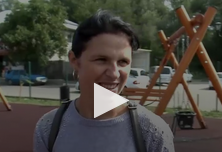 Reporter: Dana Costache/ Operatori: Marian Munteanu, Bogdan Vlădoiu Editor : Liviu Cojan 

Urmează marţi, 6 septembrie, conferinţa ZF/BT România irigabilă la Brăila. Sorin Moise, secretar de stat la Ministerul Agriculturii se numără printre speaker, Florentina Niţu , 05.09.2022  Sorin Moise, secretar de stat în Ministerul Agriculturii, care va avea de gestionat peste 15 miliarde de euro în perioada 2023 - 2027 pentru investiţii în mediul rural, din care 1,5 miliarde de euro sunt destinaţi irigaţiilor, se numără printre speakerii de la conferinţa  ZF/BT România irigabilă, care va avea loc marţi, 6 septembrie, la Alma Health & Spa Retreat, din Brăila.  La eveniment va fi prezent şi Tiberiu Moisă, director general adjunct în cadrul Băncii Transilvania, cea mai mare instituţie de credit de pe piaţa românească după active şi unul dintre cei mai importanţi finanţatori ai agriculturii.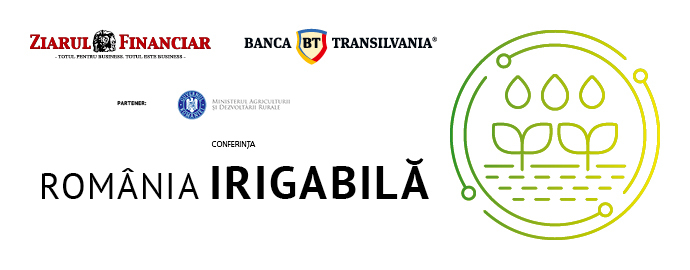 Ziarul Financiar şi Banca Transilvania îşi propun să organizeze o serie de conferinţe în zonele agricole puternice, la nivel regional, la care să pună pe masa discuţiilor subiectele la zi din agrobusiness. Oraşul Brăila este prima destinaţie pentru acest proiect pilot, iar printre temele de discuţie se numără plusvaloarea adusă în fermă de irigaţii, dezvoltarea micro-infrastructurii de irigaţii la nivel de fermă şi gestionarea sustenabilă a utilizării apei pentru irigaţii. Gabriel Stanciu, preşedintele Cooperativei agricole Braicoop, formată din fermieri care lucrează o suprafaţa de 13.000 de hectare, va fi, totodată, prezent la eveniment. Cooperativa Braicoop anul acesta au ajuns la o suprafaţă irigată astfel de 1.800 de hectare, iar pentru anul 2023 speră la 3.000 de hectare.Theodor Ichim, proprietarul companiei Unigrains, ce cultivă peste 2.000 de hectare cu cereale în judeţul Constanţa şi exploatează o suprafaţă de circa 175 hectare de viţă-de-vie, va fi şi el la masa speakerilor.De altfel, nu vor lipsi nici Dragoş Costin Telehuz, proprietarul Telehuz Agriserv, care cultivă cereale pe o suprafaţă de peste 600 de hectare în judeţul Ialomiţa şi are în desfăşurare un proiect prin care o să irige 70% din suprafaţă, adică 440 de hectare, şi Nicuşor Şerban, preşedintele Consiliului de Administraţie al Grup Şerban Holding, companie antreprenorială românească activă în mai multe domenii din agricultură, care exploatează peste 13.000 de hectare de culturi agricole în judeţele Bacău şi Vaslui, aflându-se în primii 20 de producători de cereale din după suprafaţa cultivată, şi Vasile Dogărescu, proprietar al  Eldomir, companie care are peste 1.000 de hectare cultivate cu cereale în Brăila.ZF Agropower. Grupul ROA Cluj, care cuprinde 27 de producători locali, vrea să înceapă livrările online , 05.09.2022, Mădălina Panaete   https://www.zf.ro/zf-agropower/zf-agropower-grupul-roa-cluj-care-cuprinde-27-de-producatori-locali-21135747 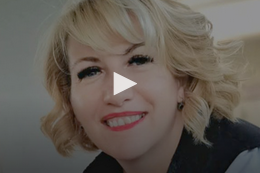 ♦ „Noi ne oferim să ajutăm producători şi din alte zone ale României să se unească şi să le arătăm cum facem noi ca produsele noastre să ajungă la consumatorul final fără să treacă pe la magazin.“ROA Cluj sau Roade Online din Ardeal, un grup care reuneşte 27 de producători agroalimentari, din Cluj şi împrejurimi, lucrează la o platformă online prin care vrea să ducă produsele în toată ţara. Producătorii livrează în prezent în câteva puncte dinainte stabilite în Cluj şi în localităţile din jur, dar vrea să facă pasul spre online odată cu cererea tot mai mare pentru livrări la domiciliu.„Avem în momentul de faţă în lucru un site – ROA Cluj – care va permite tuturor doritorilor să plaseze comenzi, pe care noi ulterior să le livrăm. Nu avem încă o logistică proprie, deci vom livra în special prin curier şi vom avea anumite produse pretabile pentru a fi livrate în ţară, iar altele care se livrea la domiciliu doar în Cluj şi periferie. Tocmai că ne dorim ca legume şi fructele să fie livrate în ziua în care sunt culese“, a spus Andreea Koronios, marketing manager al ROA Cluj, în cadrul emisiunii ZF Agropower.Ea a identificat o problemă şi anume faptul că nu a găsit un curier care să poată transporta în condiţii optime produsele pe distanţe lungi.„Lucrăm la cea mai bună variantă prin care toţi clienţii să beneficieze de ele în mod optim.“Producătorii au lansat chiar un grup pe Facebook care are 20.000 de membri.  Tipul de vânzare este de inspiraţie suedeză şi se bazează pe încredere reciprocă între consumatori şi producători, astfel încât să se susţină producţia locală. Fructele şi legumele proaspete sunt cele mai căutate produse ale ROA Cluj în perioada sezonului, iar unii dintre producători trebuie să pregătească şi 200 de comenzi la o livrare. În perioadele mai reci, cele mai vândute sunt lactatele, dar şi uleiurile presate la reci. Andreea Koronios a povestit că a fost greu să convingă unii producători de faptul că pot vinde mai multe produse dacă sunt prezenţi în mediul online.„Avem producători care nu cred în ceea ce poate să facă online. Nu cred faptul că vânzările cresc în momentul în care mămicile împart ele între ele informaţii despre produsele pe care le-au cumpărat pe platformele de socializare. Sunt o grămadă de grupuri de mămici sau care se urmăresc una pe alta şi care au încredere una în alta“, a mai spus Andreea Koronios, care este şi fondator Zaliari, producător de măsline care are propriul magazine online. Ea adăugă faptul că sunt anumiţi producători care, prin prisma faptului că sunt foarte focusaţi pe producţie, nu mai au timpul necesar ca să se implice şi în online."Noi ne oferim să ajutăm producători şi din alte zone ale României să se unească şi să le arătăm cum facem noi ca produsele noastre ajung la consumatorul final fără să treacă pe la magazin. Sperăm să vină producătorii către noi", a menţionat ea. Andreea Koronios crede  că potenţialul de livrări ale produselor româneşti la nivel naţional este foarte mare, însă bariera pentru produse proaspete este faptul că acestea au nevoie de regim termic special pentru a fi transportate." Nimeni nu-şi doreşte ca la client să  ajungă produse care nu sunt optime şi până la urmă aceasta este soluţia: întâlnirile face to face cu clientul". Amandus, soiul de grâu de la Donau Saat care a depășit așteptările unui fermier din Teleorman , Adrian Radu - 5 septembrie 2022  https://youtu.be/aYgxZdCns8E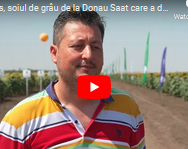 Gradul de înfrățire este una dintre principalele însușiri căutate de fermieri atunci când aleg un soi de grâu. De acest element depinde nivelul producției la final de recoltat. Ionel Simedre, fermier din județul Teleorman, a ales un soi de grâu din portofoliul Donau Saat care i-a adus recolte peste așteptări în ultim ii doi ani.Ionel Simedre lucrează terenuri în județul Teleorman, în zona Botoroaga, grâul fiind cultura sa preferată. Ca orice fermier, a testat mai multe soiuri, pentru ca la recoltat să aibă motive de bucurie. În ultimii 2 ani, alegerea sa s-a numit Amandus, un soi de grâu din portofoliul Donau Saat. Amandus se remarcă prin calitatea superioară, prin timpurietatea recoltei în grupa sa și printr-un potențial de producție ridicat.La ferma din Botoroaga, Simedre a făcut mai multe teste cu acest soi. “Anul trecut, am semănat Amandus cu 200 kg / ha la 12.5 și la 25 cm. Diferența a fost undeva în jur de o tonă ca și producție față de 12.5. Am făcut la 8 tone cel la 25 și 7.000 și un pic la cel cu 12.5. Anul acesta, am făcut 6.700 la hectar în zona unde am avut apă. Calitate 76.5 la masa hectolitrică și proteină 17 anul acesta. Sunt foarte mulțumit de el, se prezintă foarte bine, producții foarte bune, calitate excelentă”, a dezvăluit agricultorul teleormănean.În acești 2 ani, Ionel Simedre a descoperit toate calitățile lui Amandus. Talia plantei este medie, situându-se între 65-75 cm, numărul de boabe în spic e mare, toleranța față de ger medie spre bună, iar rezistența la înclinare și cădere este bună. Însă ce l-a dat covins pe Simedre este capacitatea de înfrățire.“Anul acesta, la 25 cm a avut un grad de înfrățire de 5 frați, din care toți erau ca și principalul, ca și mărime a spicului. Stă foarte mult timp verde, deci, paiul a stat verde până în ultima săptămână înainte de recoltat”, a explicat Simedre. Pentru cei care nu au încercat încă soiul Amandus, fermierul din Botoroaga are un sfat: să fie atenți și să faca tratamentele pentru septorioză. În acest fel, nu vor avea probleme cu vânzarea recoltei.Aici, ofertă Cereale Păioase 2022 Donau SaatConfirmările venite în urma testărilor cu Amandus l-au făcut pe Ionel Simedre să se uite și mai atent în portofoliul Donau Saat și să aleagă și alte soiuri de grâu. Și nu doar atât. “ Floarea-soarelui vreau să testez. Am văzut la un alt fermier, care a pus floarea-soarelui de la Donau Saat, arată foarte bine. Arată foarte bine, dar testată un an, 2 ani, dar un an de zile la floare este suficient. Într-un an prost la floare tot faci o tonă, într-un an bun sigur faci 3 tone”, a concluzionat Simedre.Toate detaliile despre portofoliul Donau Saat pot fi găsite pe www.binealegibineculegi.ro.Cum iti deschizi un magazin de legume-fructe: primii pasi de urmat, septembrie 5, 2022                                                                                                  Orice persoana care detine o gradina de legume sau o livada s-a gandit macar o data sa-si valorifice productia pe cont propriu si sa-si infiinteze propriul magazin de legume-fructe. Cu toate ca, in prezent, in tara noastra exista foarte multe astfel de unitati comerciale, cererea pentru aceste produse este foarte mare, asa ca, prin cateva decizii inspirate, in ceea ce priveste amenajarea si organizarea spatiului, oricine poate avea succes cu un astfel de demers.In cele ce urmeaza vom vorbi despre principalii pasi pe care ar trebui sa-i urmezi, pentru a deschide un magazin de legume-fructe cu adevarat profitabil.  Alegerea unui spatiu comercial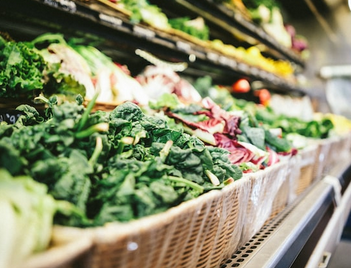 Primul lucru de care trebuie sa tii cont, atunci cand te pregatesti de infiintarea unui magazin de legume-fructe, este alegerea unui spatiu comercial potrivit. Atunci cand faci alegerea este important sa tii cont de doua aspecte importante, anume dimensiunea spatiului si vadul comercial in care acesta este localizat.Daca ai mai obisnuit sa comercializezi legume si fructe, probabil ca intelegi valoarea unui spatiu comercial situat intr-un vad bun si ca, o eventala chirie mai mare va fi compensata de vanzarile pe care vei reusi sa le faci.In ceea ce priveste dimensiunile spatiului, atunci cand te pregatesti sa faci alegerea, este important sa stabilesti care este cantitatea de produse pe care iti doresti si poti sa o comercializezi, cum vrei ca produsele sa fie distribuite in magazin si cum trebuie sa fie asezate in rafturi produsele. Odata ce stabilesti toate aceste detalii, iti va fi mult mai simplu sa faci o alegere inspirata.Organizarea aprozaruluiOdata ce ne-am gasit un spatiu comercial potrivit, este timpul sa ne gandim la modul in care il vom organiza. Avand in vedere concurenta crescuta, organizarea aprozarului este necesara pentru a ne asigura o clientela constanta si pentru a-i determina pe clienti sa petreaca mai mult timp in magazin.Pentru a starni interesul clientilor, este necesar ca la intrarea in aprozar sa amplasam produsele de sezon, continuand apoi cu legumele de uz zilnic. Este recomandabil sa avem si promotii/reduceri la unele produse, fiind necesar ca acestea sa fie anuntate prin panouri publicitare.De asemenea, sistemul de plati este, in egala masura, important. In prezent, foarte multe persoane aleg sa achite cu tichete de masa, asa ca te vei bucura de un succes suplimentar daca oferi si aceasta facilitate. Poti afla aici informatii mai multe despre valoare tichete de masa sau monografie tichete de masa.Organizarea marfurilorInainte de a incepe pregatirile pentru infiintarea unui magazin de legume-fructe, este necesar sa tinem cont de posibilitatile de a asigura un flux continuu de produse. Pentru multi cultivatori care au ales sa-si comercializeze produsele agricole in acest fel, asigurarea unui stoc constant se poate dovedi o provocare destul de mare, si multi dintre ei sunt nevoiti sa gaseasca un furnizor tert, pentru a compensa lipsurile.Cu toate ca, fiind la inceput, iti va fi dificil sa estimezi care vor fi cantitatile pe care le vei comercializa, este important sa gasesti, inca de pe acum, alternative pentru a avea mereu la indemana un stoc suficient de produse. Gaseste producatori din zona ta si incearca sa compari preturile practicate de acestia, pentru a te asigura ca vei gasi marfa la un pret corect. Mai mult, acest demers iti va permite sa extinzi oferta de produse din rafturi, si sa comercializezi si alte legume si fructe decat cele pe care le cultivi, fiind mai atractiv pentru clienti. Avize si certificate necesareObtinerea avizelor si a autorizatiilor reprezita o corvoada pentru foarte multi mici afaceristi, care se simt coplesiti de multitudinea de documente necesare si de procedurile necesare obtinerii lor. Totusi, aceste documente sunt necesare pentru a intra in legalitate, iar obtinerea lor nu va fi atat de complicata daca suntem bine organizati si stim la ce trebuie sa ne asteptam.Principalele documente de care avem nevoie pentru deschiderea unui aprozar sunt:-Certificatul Constatator emis pentru punctul de lucru  cu  autorizarea activitatilor prevazute de codurile CAEN 4711 sau 4719, care se obtine de la Registrul Comertului;-Inregistrarea sanitar-veterinara. Documentul este eliberat de Directia Sanitar Veterinara si pentru Siguranta Alimentelor;-Acordul de functionare eliberat de primarie;-Analiza de risc la securitatea fizica pentru persoanele juridice;-Autorizatie de securitate la incendiu. Documentul se elibereaza de catre Inspectoratul pentru Situatii de Urgenta;-Autorizatie de mediu.  Documentul se elibereaza de catre Agentia de Protectia Mediului;-Autorizarea mijloacelor de publicitate;-Autorizatia de comercializare a semintelor si materialului saditor (in cazul in care comercializam astfel de produse);-Declaratia pe propria raspundere pentru exonerarea unor comercianti de la inregistrarea in sistemul de agricultura ecologica (dupa caz).UN TEST REUŞIT CU TEHNOLOGIA NO TILL. Rapiţa şi mazăre semănată direct în miriştea de porumb, Marian MUŞAT , 05 septembrie 2022 Experimentul s-a produs pe o mirişte de porumb în suprafaţă de 12 hectare, în Costeşti, judeţul Vaslui, la ferma Evel H Company Agriculture, administrată de Dan Hurduc. Mai multe amănunte le-am primit de la Alin Luculeasa, tehnologul care s-a ocupat efectiv şi afectiv de testare. „Am avut o solă de 12 hectare cu porumb cultură calamitată sută la sută pe care am cosit-o mecanic. La două zile, am reuşit să testăm sistemul de prelucrare a solului no till cu ajutorul unei semănători performante a unei firme partenere - Micropronic SRL din Roşieşti.    Ideea este că pe data de 27 august am semănat direct în miriştea de porumb rapiţă împreună cu mazăre, pe rânduri intercalate, distanţate la 15 cm. Concomitent, am şi fertilizat cu 70 kg de superfosfat pe hectar. Cinci zile mai tâziu rapiţa era răsărită (aşa cum se poate vedea şi în foto). Mazărea nu va rezista îngheţurilor din iarnă şi va lăsa în sol captiv azotul pe care-l vor folosi plantele de rapiţă ca îngrăşământ natural”, a susţinut tânărul specialist.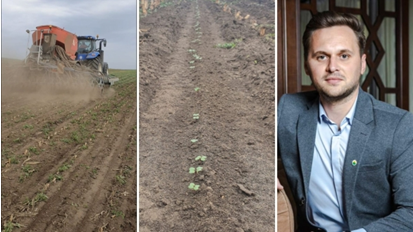 Rapiţa a trecut primul examen! Alin Luculeasa, care în cadrul fermei, se ocupă de managementul operaţional al activităţii agricole, dar şi de optimizarea activităţii prin implementarea noilor tehnologii a ţinut să precizeze: „Ceea ce este extraordinar e că am reuşit să economisim circa 30 de litri de combustibil cu un consum de numai 6 litri de motorină pe hectar, la care se adaugă timpul extrem de scurt pentru înfiinţarea culturii”, a explicat interlocutorul.  Aşadar, la ferma Evel H Company Agriculture, rapiţa a trecut primul examen – răsărirea.În continuare vor urma alţi paşi până la intrarea în iarnă sănătoasă şi bine dezvoltată. „Ţinem în atenţie cultura şi de îndată ce va răsări şi mazărea vom erbicida cu un produs pe bază de bază de imazamox. În funcţie de dezvoltarea vegetativă, vom aplica tratamentele fitosanitare specifice cu insecticid şi fungicid pentru a proteja plantele de presiunea bolilor şi dăunătorilor de sezon”, a continuatAlin Luculeasa.  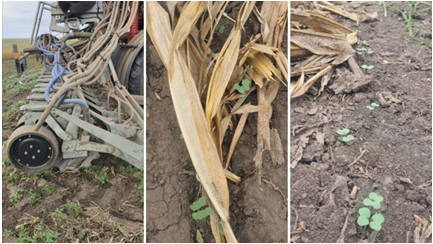 Un pas important către tehnologiile conservative „Având în vedere anul agricol deosebit de greu pe care tocmai îl încheiem, care ne-a mărit deficitul de apă din sol într-un mod drastic, ne îndreptăm atenţia către următorul nivel de tehnologii, menite să conserve apa din sol. Astfel, am făcut un pas mic, dar important, în strategia noastră de a deveni mai sustenabili, de a împiedica şi mai mult eroziunea solului şi de a conserva apa şi chiar carbonul în sol. Sperăm ca în următoarea campanie de semănat să avem semănătoarea noastră no till”, a precizat Alin Luculeasa, şeful fermei Evel H Company Agriculture din Costeşti - Vaslui.Adept al conceptului de Agricultura 4.0, Alin Luculeasa este absolvent al USAMV Bucureşti şi urmează în prezent programul „Tineri Lideri pentru Agricultură”, seria 2021-2022, unde îşi consolidează abilităţile de leadership în agricultură.Fermierii români, într-un număr tot mai mare, aleg produsele Corteva Agriscience , Ferma , 05 septembrie 2022  În sezonul 2021-2022, numărul clienților care mizează pe soluțiile propuse de compania internațională Corteva Agriscience a crescut semnificativ. Comparativ cu anul precedent, peste 9.100 de ferme au ales semințele de porumb de înaltă calitate ale brandului Pioneer® și peste 6.100 au optat pentru semințele de floarea-soarelui. Soluțiile moderne de protecția plantelor  Corteva a crescut cu peste 10.000 de clienți față de anul trecut.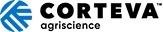 Principalii factori care au determinat creșterea numărului de clienți au fost introducerea constantă a unui număr tot mai mare de produse inovatoare pe piața din România, precum și diversitatea portofoliului de porumb, floarea soarelui și rapiță, care le permite cultivatorilor să se orienteze către hibrizii din ce în ce mai bine adaptați condițiilor climatice aflate într-o continuă schimbare. Simultan, fermierii români au apreciat avantajul programului “One Face”, care este o abordare unică în Corteva Agriscience, ce implică unificarea serviciilor pentru clienți la nivelul unui singur reprezentant de vânzări pentru a le facilita colaborarea cu compania – atât pentru produsele de protecția plantelor, cât și pentru semințe.“Corteva Agriscience lucrează în beneficiul clienților săi pentru a le oferi cele mai bune produse inovatoare care să-i ajute să depășească provocările cu care se confruntă agricultura din zilele noastre. Legătura cu fermierii este cea mai  importantă pentru noi și încercăm să le oferim cele mai potrivite soluții”, spune Jean Ionescu, Country Leader România și Moldova. “Abordarea unică a serviciilor pentru clienți ne ajută să purtăm o conversație directă cu fermierul pentru a afla  dificultățile, cât și nevoile acestuia. Clienții și partenerii noștri sunt pe primul loc și continuăm să-i servim la standarde înalte.” Agricola Bacău a sărbătorit 30 de ani de activitate. La Mulți Ani! meatmilk , 5 septembrie 2022   Unul dintre liderii de necontestat din sectorul de procesare al cărnii și nu numai, Agricola Bacău, a sărbătorit de curând 30 de ani de activitate în această formă de organizare. 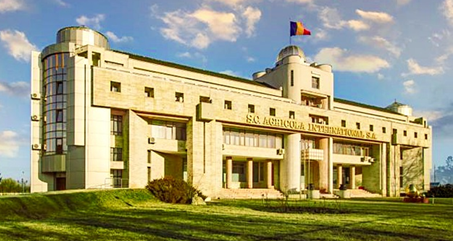 Redacția revistei Meat.Milk și agenția infoGROUP felicită cu toată căldura pe toți cei care activează în companiile grupului, le urează La Mulți Ani și zeci de ani de acum încolo plini de succes și performanțe la cel mai înalt etalon de calitate dovedit în fața tuturor și, mai ales, al consumatorilor. La Mulți Ani, Agricola Bacău, La Mulți Ani, prieteni!Iată cum definește pe site-ul companiei domnul Grigore Horoi-Președintele grupului, activitatea de la Agricola Bacău:”Povestea de creșterePe piața agribusiness-ului din România, AGRICOLA Bacău este una dintre companiile de vârf, a cărei poveste începe undeva la mijlocul anilor ’50.”Cu alte cuvinte, eu și AGRICOLA avem cam aceeași vârstă și ne-am intersectat pe la mijlocul vieții, iar respectul și voința de a duce mai departe munca, dedicarea și viziunea predecesorilor ne-au adus astăzi împreună, în locul pe care îl ocupăm în peisajul economic românesc”, își amintește zâmbind, Grigore Horoi, Președinte AGRICOLA International SA.1992 este anul care marchează un moment important: prin preluarea în locație de gestiune a cinci întreprinderi cu capital de stat, se constituie Agricola Internațional, companie mixtă româno-germană, prima investiție străină importantă în România în acest domeniu.”S-a constituit, astfel, un flux integrat de producţie, de la furaje la livrarea produselor din carne, care a făcut ca societăţile preluate să se poată sprijini unele pe altele, în dificila perioadă de tranziţie la economia de piaţă. Lucrul cel mai important a fost privatizarea managementul acestor exploataţii. Faptul că această organizaţie a rezistat și s-a dezvoltat 30 de ani și că a depăşit foarte multe crize denotă că a fost o idee inspirată.”, povestește Președintele AGRICOLA.Încă de la fondarea AGRICOLA INTERNATIONAL și ulterior, Grupul de firme a derulat programe de investiţii în capacităţile sale de producţie, în proiecte de dezvoltare şi strategii de marketing care au totalizat 170 milioane de euro până în prezent. Această iniţiativă a permis companiilor să se integreze pe orizontală şi verticală și să se alinieze la standardele europene de siguranţă alimentară şi igienă.”O companie cu o istorie de aproape 65 de ani nu ar putea exista pe piață dacă nu s-ar fi reinventat. De mai multe ori. Agricola a trecut prin situații critice în perioada anilor ’90 și începutul anului 2000. Stimulată de entuziasmul postrevoluționar, compania s-a angajat în proiecte ambițioase de investiții finanțate prin credit bancar care au șubrezit echilibrul financiar, greu de gestionat în perioada crizelor ce au urmat. Dacă ar fi să încep afacerea astăzi, aș avea mai mare grijă de cash-ul companiei”, mărturisește Grigore Horoi.Identitatea companieiGrupul AGRICOLA înglobează în prezent un număr de 5 companii, respectiv Agricola Internațional (creșterea păsărilor și comercializarea cărnii de pasăre) și celelalte 4 firme în care aceasta este acționar principal, respectiv SALBAC S.A. (speciaizată în piața mezelurilor, lider în categoria salamurilor crud-uscate), EUROPROD S.A. (specializată în produse de tip convenience – ready to eat ori semipreparate din carne și vegetale), AVICOLA LUMINA S.A. (producție de ouă proaspete) și AICBAC S.A. (culturi de câmp, ferme de vaci și o fabrică de lapte și produse lactate). Printr-un management eficient, companiile Grupului AGRICOLA au reuşit să crească de la an la an.”În 2009, când am ocupat poziția de președinte, Grupul de firme AGRICOLA a demarat un program de remodelare a afacerii: activităţile au fost structurate pe linii de business care au în prezent propria lor forţă de vânzări şi gestionează individual relaţiile în piață. Rezultatul s-a resimțit în forţa pe care Grupul AGRICOLA a demonstrat-o încă de la debutul crizei economice în România și până astăzi”, adaugă Președintele AGRICOLA.Misiunea, viziunea și valorile lor au rămas neschimbate. Își doresc ca AGRICOLA să fie cel mai puternic brand local din industria cărnii: să rămână în top 2 producători de carne de pui, și să-și consolideze poziția de lider în categoria de mezeluri crud-uscate, unde compania performează la cel mai înalt nivel în ultimii doisprezece ani.”Ne-am concentrat pe dezvoltarea pieței interne în raport cu posibilitățile facilităților de producție disponibile. Prin investiții care la nivelul Grupului de firme Agricola se ridică la o medie anuală de peste 8 milioane euro, cu vârfuri de sume investite de peste 25 milioane euro/an, cum este cazul proiectului de creștere capacitate și modernizare Abator păsări, am reușit să «ridicăm» producțiile spre nivelul maxim al potențialului oferit de facilitățile de care ne folosim. Astfel, în anul 2021 am realizat și comercializat volume mai mari cu 135% la carnea de pasăre (mai mult decât dublare), cu 65% mai mari la salamuri crud-uscate și mezeluri fiert-afumate și, respectiv, cu 169% mai mari la produsele ready meals și semipreparate – în comparație cu volumele realizate în anul de referință 2009”, mai povestește Grigore Horoi.Secretele succesuluiSuccesul afacerii a fost consolidat de-a lungul timpului de reputația și profesionalismul echipelor de conducere care s-au succedat. În 2009, în plină criză financiară, AGRICOLA a demarat o strategie de creștere a afacerii bazată pe inovaţie şi diferenţiere, care oferă consumatorilor posibilitatea unei alegeri juste, bazată pe calitate la un preţ corect, în concordanţă cu aşteptările şi stilul lor de viată. A oferit în continuare clienţilor produsele tradiţionale, dar a și lansat constant noi oferte cu beneficii practice, cum ar fi: Puiul Familist, Puiul Antistres, Puiul Fericit, Cocoșelul de Pădure, Salamurile de Sibiu – Ediții de Colecție, Salamul Levant, produsele ready-meals fără E-uri, Ouăle Ochioase si Ouăle Inimoase, multe și multe alte produse noi care au avut succes la consumatori și care au fost premiate în diverse competiții naționale și internaționale.”Am mizat, practic, pe diferențiere, iar ca să parafrazez o colegă, «acum ca niciodată, pe vreme rea, inovația este primordială. Curajul de a inova este una dintre valorile după care ne ghidăm business-ul, iar procesul de inovație în sine este binevenit oricând, indiferent de context»”, spune Grigore Horoi, Președintele AGRICOLA.Planuri de ViitorStrategia de dezvoltare a Grupului AGRICOLA abordează sustenabilitatea prin implementarea de acțiuni specifice direcționate în patru domenii cheie: Oamenii, Produsele, Mediul și Profitul.”Suntem riguroși în ce privește siguranța alimentară, siguranța și sănătatea angajaților, conservarea apei, a energiei și bunăstarea animalelor. Menținem profitul la un nivel care să susțină eforturile noastre sociale, de mediu și de dezvoltare. Iar pregătirea echipei de mâine care să ducă afacerile mai departe este o altă preocupare continuă. Lucrăm de mulți ani după sisteme care delimitează în mod pragmatic palierele de reponsabilități, încurajăm asumarea și performanța și le împărtășim în mod constant”, ne mai povestește Președintele AGRICOLA.Evoluția business-urilor din Grupul AGRICOLA este caracterizată de o stabilitate relativă, deoarece impactul crizei sanitare s-a manifestat diferențiat în piața specifică fiecărei categorii de produse în parte. Astfel, core-business-ul lor – carnea de pasăre – a fost mai puternic afectat deoarece consumul a înregistrat un regres cauzat, pe de o parte, de scăderea veniturilor populației, incertitudinii legate de locurile de muncă, salarii și alte venituri și, pe de altă parte, de situația din HoReCa atât în România cât și în UE. Celelalte business-uri din Grupul AGRICOLA se află într-un echilibru mai stabil.”Având în vedere specificul activității noastre, care permite «telemunca» într-o măsură extrem de mică, am acordat prioritate siguranței angajaților noștri și am luat încă de la declanșarea crizei măsuri costisitoare dar absolut necesare pentru diminuarea riscurilor de contaminare. Suntem o companie care produce hrană, din categoria produselor de bază, astfel încât ne-am asumat rolul pe care-l avem în structura critică națională de securitate alimentară fără să întrerupem nicio zi livrările de produse către clienții noștri. Așadar, pot îndrăzni să afirm că manifestarea ÎNCREDERII sub toate aspectele ei – a masei mari de salariați în echipa de conducere și invers – pentru Agricola s-a dovedit a fi ingredientul absolut necesar sustenabilității business-ului în această perioadă dificilă”, remarcă Președintele AGRICOLA, Grigore Horoi. Ce înseamnă să fii un brand Made in Romania?Afacerile din România se desfășoară în mare parte pe o infrastructură moștenită din trecut, cu o arhitectură, de asemenea, ancorată în trecut. Ce diferențiază Grupul AGRICOLA de industriile similare din vest sunt concentrarea/consolidarea foarte accentuată a verigilor din lanțul valoric reprezentate de abatorizare, procesare, distribuție (inclusiv activități de marketing) și integrarea activităților din amonte: ferme de creștere reproducție, incubație ș.a.m.d. prin contracte comerciale.”Eu cred că poveștile de succes sunt acelea pe care le validează timpul și care își cuceresc prin responsabilitate, temeritate și inedit un loc în memoria colectivă. E adevărat că poveștile se nasc și își croiesc drum inclusiv într-un anume context, însă știința, voința, pasiunea și creativitatea nu au decât granițele pe care oamenii și le fixează și asumă. Cred că AGRICOLA va rămâne un jucător important în agribusiness-ul românesc pentru încă mulți ani de aici înainte. Am primit din partea AGA în urmă cu un an un nou mandat în Consiliul de Administrație al Agricola Internațional S.A. și angajamentul echipei de management este să creștem valoarea companiilor și să sporim satisfacția părților interesate: acționari, angajați, parteneri de afaceri, comunitate”, concluzionează Președintele AGRICOLA, Grigore Horoi.INDUSTRIE ALIMENTARACaşcavalul nu poate pleca cu mai puţin de 35 lei/kg de la procesator, iar în retail ajunge 45-65 lei/kg. Dorin Cojocaru, APRIL: „Va ajunge la 100 lei/kg“,Florentina Niţu , 05.09.2022   Pentru un kilogram de brânză maturată Istvan Varga de la Manufactura de Brânză foloseşte 10-11 litri de lapte, produs în ferma proprie unde foloseşte furaje naturale şi are o producţie de lapte mai scăzută faţă de o fermă industrială.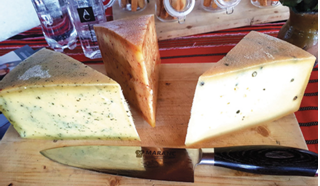 ♦ Preţul unui kilogram de caşcaval sau brânză maturată, realizate 100% din lapte de vacă, va ajunge în retail la 100 lei/kg până la finalul acestui an, ca urmare a scumpirii materiei prime – laptele crud – şi a costurilor mai mari cu producţia pe care le au procesatorii, dar şi a adaosurilor ridicate practicate de retaileri, consideră Dorin Cojocaru, preşedintele Asociaţiei Patronale Române din Industria Laptelui (APRIL).Produsele lactate vor cunoaşte o creştere accelerată a preţurilor, atât din cauza scumpirii laptelui, cât şi a energiei electrice. Mai mult, brânza maturată implică şi costuri financiare deoarece păstrarea ei înseamnă şi blocarea capitalului şi amânarea încasărilor într-o perioadă în care dobânzile au urcat galopant.Costul de producţie, cu subvenţia inclusă, pentru lapte este de 2,65 lei/litru, iar producătorul nu poate da sub acest preţ, astfel că în piaţă există oferte şi de 3,5 lei/litru pentru laptele de la poarta fermei - în cazul unei exploataţii mari, căci preţurile cresc şi în ţările vecine României, de unde mai veneau anumite volume de materie primă.„Caşcavalul va ajunge la 100 lei/kg. Cel mai ieftin caşcaval în retail este 47 lei/kg şi cel mai scump este aproximativ 67 lei/kg“, afirmă Dorin Cojocaru.Societatea Naţională a Sării a făcut un profit de 35,9 milioane lei, de A, septembrie 3, 2022   Societatea Naţională a Sării (Salrom) a realizat în primul semestru un profit net de 35,9 milioane lei, în creștere cu 61% față de perioada similară a anului trecut (22,3 milioane lei), se arată în raportul Fondului Proprietatea, care deține 49% din acțiunile companiei de stat.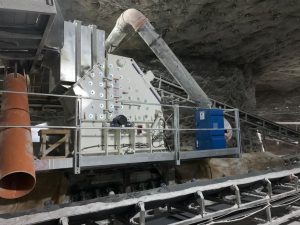 Veniturile operaționale au urcat la 195,4 milioane lei în primul semestru, de la 161,2 milioane lei în aceeași perioadă din 2021.În aprilie 2022, acționarii au aprobat bugetul companiei pentru anul 2022. În mai 2022, acționarii au aprobat situațiile financiare auditate ale companiei pentru exercițiul financiar 2021.În ianuarie 2022, acționarul majoritar a înlocuit 3 membri ai Consiliului de Administrație, numind în calitate de membri temporari ai Consiliului pe Constantin Dan Dobrea, Cristi Sandu și Nicolae Cîmpeanu.Fondul Proprietatea i-a propus și numit pe Simona Ochian și pe Valeriu Ioniță. Mandatele au intrat în vigoare la 2 februarie 2022 pentru o perioadă de 4 luni. În februarie 2022, Constantin Dan Dobrea l-a înlocuit pe Emil Militaru în funcția de director general interimar, păstrându-și mandatul interimar în CA.În martie 2022, acționarii au aprobat lansarea procesului de selecție pentru membrii CA, în baza OUG nr. 109/2011. În iunie 2022, mandatele membrilor temporari ai Consiliului de Administrație au fost prelungite cu încă 2 luni, în timp ce în iulie 2022 mandatele au fost prelungite cu o perioadă suplimentară de 4 luni. Mandatele au intrat în vigoare la 4 august 2022. Listare În data de 5 iulie 2021, adunarea generală a acționarilor Salrom a aprobat în principiu listarea companiei la BVB printr-o ofertă publică a acțiunilor societății deținute de Fond.Ca urmare a unui proces de selecție competitiv, Fondul a selectat BRD – Groupe Société Générale ca bancă de investiții pentru a coordona tranzacția. Aprobarea este o evoluție pozitivă, deoarece permite Fondului să își exploreze opțiunile cu privire la o potențială realizare totală sau parțială a deținerii sale în companie.În data de 5 iulie 2021, AGA Salrom a aprobat în principiu listarea companiei la BVB printr-o ofertă publică a acțiunilor societății deținute de Fond. Ca urmare a unui proces de selecție competitiv, Fondul Proprietatea a numit Banca de Investiții (BRD – Groupe Société Générale) și consilierul juridic (Dentons Europe – Zizzi – Caradja & Associates) care vor fi implicați în pregătirea Prospectului și listarea Salrom la BVB.Aprobarea este o evoluție pozitivă, deoarece permite Fondului să își exploreze opțiunile cu privire la o potențială realizare totală sau parțială a deținerii sale în companie. În data de 27 iulie 2022, Guvernul a aprobat un Memorandum care susține listarea Salrom printr-o ofertă publică a acțiunilor companiei deținute de Fond, care reprezintă o etapă cheie în procesul de listare a companiei. Următorii pași vor fi numirea unor consultanți suplimentari (auditor, consilier Salrom, consilier resurse minerale) precum și un proces de due diligence și elaborarea prospectului preconizat pe parcursul anului 2022 și în prima parte a anului 2023.În ceea ce privește calendarul, Fondul își propune să finalizeze listarea până în semestrul 1 2023.Salrom este singurul producător de sare din România şi are aproximativ 1.500 de angajaţi.COMERT SI ALIMENTATIE PUBLICAVânzările de alimente, creștere de 3% în ultimul an , 05 Sep 2022 , Simona PopaScumpirea alimentelor reduce considerabil volumele achiziționate de shopperi, potrivit datelor Institutului Național de Statistică. În luna iulie a acestui an, încasările magazinelor care vând produse alimentare, băuturi și tutun au fost cu 3% mai mari față de luna iulie a anului trecut, dar, în tot acest timp, prețurile alimentelor au crescut cu 16,05%. Totodată, analizat ca serie ajustată în funcţie de numărul de zile lucrătoare şi de sezonalitate, în luna iulie 2022 comparativ cu luna iulie 2021, vânzările de produse alimentare, băuturi şi tutun au crescut cu 3,2%.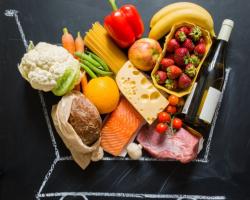 În primele șapte luni ale acestui an, volumul cifrei de afaceri din comerţul cu amănuntul (cu excepţia comerţului cu autovehicule şi motociclete) a înregistrat o creştere per ansamblu cu 4,8% (serie brută) raportat la perioada similară a anului trecut, în special datorită creşterii comerţului cu amănuntul al carburanţilor pentru autovehicule în magazine specializate (+8,5%). La polul opus, vânzărilor de produse alimentare, băuturi şi tutun au înregistrat un plus de doar 2,2%, în timp ce în cazul vânzărilor de produse nealimentare avansul a fost de 5,2%. Calculat ca serie ajutată, vânzările de produse alimentare, băuturi şi tutun au crescut cu 4,6% în primele șapte luni ale acestui an față de perioada similară a anului trecut.„Prima parte a anului 2022 reia ritmul de creștere valoric înregistrat în anii premergători pandemiei, dar progresul este justificat în principal de inflația galopantă și doar parțial de creșterea efectivă a consumului. Mai mult, prețurile au început să înregistreze un salt general mai mare decât inflația (15-18%) din partea a doua a lunii aprilie, în special pentru produse alimentare și de îngrijire a casei”, explică reprezentanții RetailZoom.Potrivit Asociației CFA România, anticipațiile inflaționiste au continuat să crească, ceea ce indică faptul că inflația va rămâne exprimată în două cifre cel puțin în următoarele 12 luni. lucru care va continua să afecteze comportamentele de consum. Clienții deja se orientează spre produse de prim preț și, totodată, limitează cumpărăturile doar la produsele de bază.Grafic ZF: Cine sunt unii dintre cei mai mari jucători de pe piaţa de shaormerii 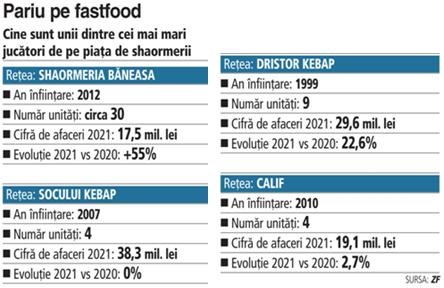 Grafic ZF: Topul celor mai mari companii producătoare de bere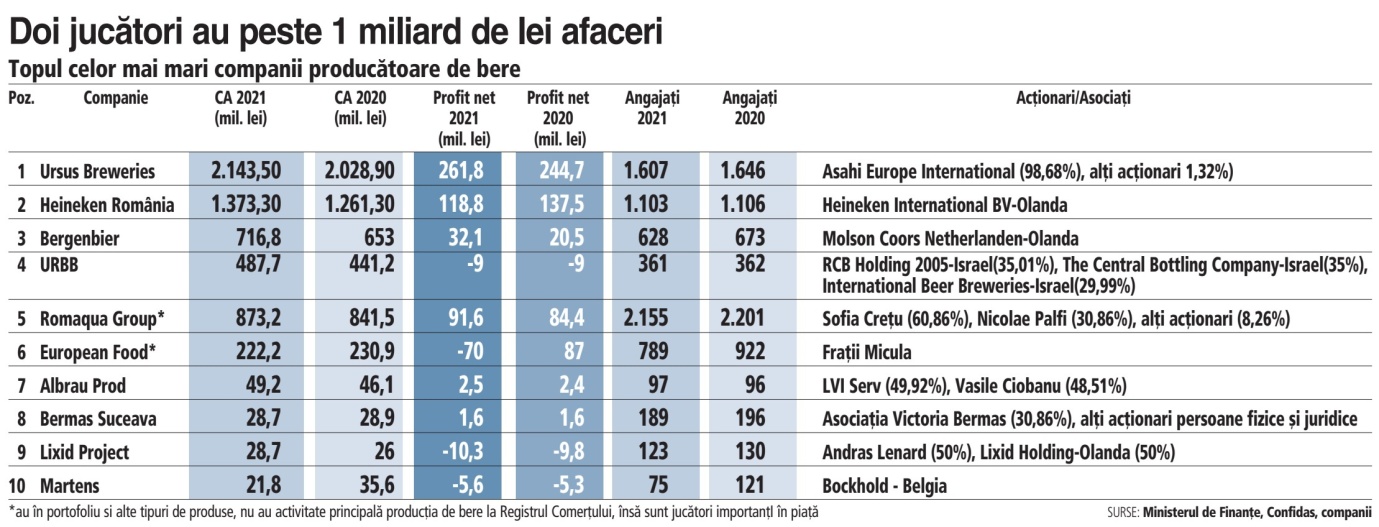 Retailul se transformă! Fiecare magazin devine punct de colectare pentru reciclabile, iar marile rețele au ieșit și pe teren pentru stimularea colectării , Sustenabilitate ,  Carol Popa ,Luni, 05 Septembrie 2022      Retailerii au devenit în această vară trendsetteri în educarea consumatorilor în ceea ce privește colectarea în scopul reciclării pentru diverse tipuri de materiale, echipamente sau deșeuri din ambalaje. 
Dacă Sistemul Garanție-Returnare a intrat în linie dreaptă prin desemnarea administratorului – compania RetuRO, ai cărei acționari fondatori sunt asociațiile patronale ale îmbuteliatorilor de sucuri, producătorilor de bere și ale retailerilor – comercianții au ales în această vară să promoveze în rândul consumatorilor, prin bonusuri, premii sau vouchere, colectarea unor materiale sau echipamente ce nu intră în aria de responsabilitate SGR.
Asta nu înseamnă că retailerii au renunțat să mai colecteze PET-uri, sticlă sau doze de aluminiu. Echipamentele existente, amplasate la rețele precum Kaufland, Lidl, Carrefour și Cora au fost în continuare în atenția consumatorilor „verzi”, care au adus săptămânal peste două tone de deșeuri la aceste instalații.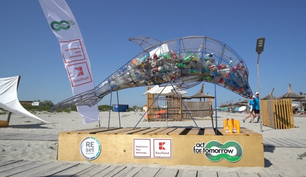 
Dar acțiunile de sustenabilitate au fost orientate preponderent spre alte tipuri de materiale, pentru a face consumatorul să înțeleagă că orice tip de material își poate relua ciclul de viață.
Proiect pilot derulat de Profi pentru colectarea de electrocasnice
Desfășurat sub sloganul „Profi pune suflet în mediu”, proiectul pilot inițiat de retailer s-a derulat de la începutul lunii iulie până pe 15 august pe raza județelor Timiș, Cluj, Alba, Prahova, Iași și Dolj și a constat în colectarea de electrocasnice vechi de la consumatori. Electrocasnicele au fost ridicate de la domiciliul persoanelor de Eco Positive, un OIREP specializat în DEEE-uri (deșeuri electrice) și în schimbul acestora, clienții au primit vouchere de cumpărături la Profi.
    Mecanica proiectului s-a derulat în trei pași simpli ce au constat în contactarea telefonică sau prin formular online a operatorului de colectare, stabilirea momentului în care electrocasnicele pot fi ridicate de la domiciliu, ridicarea acestora și eliberarea voucherului.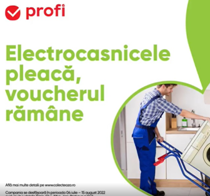 Promovarea campaniei de colectare a echipamentelor electrice uzate s-a făcut în social media și în magazinele Profi din cele șase județele în care aceasta s-a derulat.
Luminița Bunda, Marketing Manager la Profi Rom Food, spune că rezultatele proiectului pilot sunt încurajatoare și că, în urma unei analize ce urmează să fie realizată, retailerul intenționează să repete proiectul și în alte județe sau chiar să îl extindă la nivel național.Deși pare arbitrar ca un mare retailer de produse food să se preocupe intens de colectarea deșeurilor electrice și electrocasnice, în raportările de sustenabilitate realizate conform standardelor GRI sau ESG amprenta de carbon redusă printr-o astfel de acțiune diminuează semnificativ amprenta de carbon a utilajelor frigorifice sau a echipamentelor electrice care țin în funcțiune magazinele Profi, ceea ce înseamnă că acest proiect va avea un impact semnificativ în raportarea de sustenabilitate pe care retailerul o va realiza pentru anul 2022.
Cora a demarat colectarea capsulelor de cafea și a ghiozdanelor uzate
   Cora a extins parteneriatul tradițional pe care îl are cu Fepra Internațional, un OIREP prin care colectează plastic, PET, sticlă și aluminiu și a demarat în mijlocul verii o campanie inedită pentru retailul modern, de colectare a capsulelor de cafea. Dezvoltat în cadrul programului Anti-Risipă derulat de Cora, proiectul este unul permanent, dar s-a bucurat de o perioadă promoțională pe parcursul a două săptămâni din luna iulie.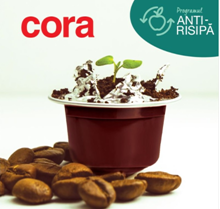 
Prin susținerea proiectului, retailerul își propune să crească gradul de conștientizare în rândul consumatorilor asupra ambalajelor mici, ambalaje care pot fi reciclate în egală măsură cu cele ce vor fi incluse în SGR. Astfel, afișajele care promovează proiectul de colectare a capsulelor arată că din capsulele biodegradabile și din resturile de cafea colectate Fepra va obține compost, în timp ce restul capsulelor se vor transforma în fulgi de aluminiu și vor primi astfel un nou ciclu de viață.
   Un alt proiect lansat de retailer în preambulul pregătirilor pentru noul an școlar constă în colectarea ghiozdanelor uzate de la școlari, în schimbul cărora oferă, pentru clienții fideli prin Tichet Cora (presupune o achiziție anterioară în magazin), un discount de 25% din prețul unui ghiozdan nou achiziționat. Parte din programul Alegeri Sustenabile susținut de retailerul Cora, proiectul utilizează sloganul „Învățăm să reciclăm” pentru a transmite școlarilor mesajul că orice produs poate beneficia de o a doua șansă după ce se uzează, dacă ajunge în locul potrivit, la cei care vor ști să aleagă din el materialul reutilizabil.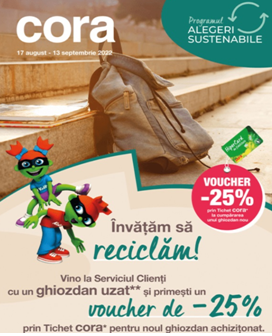  
Kaufland se ține de capul clienților și în vacanțe și îi îndeamnă să colecteze separat ambalajeleLiderul retailerilor în ceea ce privește acțiunile și proiectele de sustenabilitate – Kaufland – a lăsat instalațiile și amenajările speciale pentru colectarea plasticului la intrarea în magazine, pentru a-și face treaba în continuare, și a plecat în vacanță. O vacanță activă însă, pentru că nu a renunțat la principiile privind colectarea selectivă a deșeurilor și a urmărit clienții în principalele locații în care aceștia au ales să-și petreacă vacanțele: pe litoral, la principalele concerte și festivaluri, pe cărările de munte sau chiar pe drumurile cele mai aglomerate din stațiunile montane. Nu i-au urmărit pe clienți ca să le mai vândă ceva, ci doar ca să le amintească că pot fi beneficiari direcți dacă vor continua să colecteze selectiv ambalajele, chiar dacă merg în vacanță.
   Vara aceasta, Kaufland a fost prezent la festivalurile de muzică și divertisment de renume din România, în calitate de partener și susținător al colectării selective – Festival du Bonheur, Nostalgia, Rocanotherworld, Neversea, Artmania, Deep Forest, UNTOLD, Comic Con.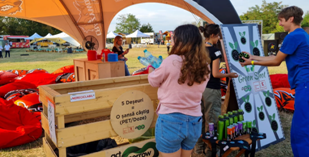 Participanții care au ales să recicleze ambalajele folosind infrastructurile puse la dispoziție de retailer, au avut parte de premii și surprize. În total, au fost colectate peste 15 tone de ambalaje.
Pe tot parcursul verii s-a desfășurat campania națională „Turism fără deșeuri”, prin care organizatorii – Asociația Act for Tomorrow și Kaufland România – au invitat turiștii și locuitorii orașelor să se alăture unei călătorii pentru o Românie mai verde și mai curată. Prin această campanie, voluntari din toate colțurile țării curăță deșeurile aruncate în mod iresponsabil în mijlocul naturii pentru a reda farmecul celor mai frumoase zone turistice din România.
Românii care și-au petrecut vacanța pe litoralul Mării Negre, au fost întâmpinați de Kaufland cu activități care vizează atât propria bunăstare, cât și a mediului.
   Bucurie în Mișcare, cel mai amplu program de promovare a sportului de masă din România, a marcat aniversarea de 10 ani de activitate, printr-un program distractiv cu jocuri și activități, demonstrații sportive, dansuri și arte marțiale, concursuri pentru gașca de prieteni și pentru întreaga familie, terenuri de badminton, minifotbal, volei și panou de escaladă atât la malul mării, cât și în alte orașe ale țării.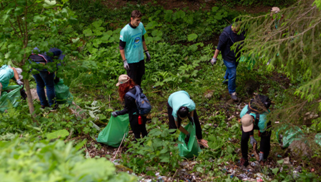 
De asemenea, vara aceasta a marcat lansarea unei noi ediții a programului ecologic „Acționăm pentru Ape!”, dezvoltat de Asociația Act for Tomorrow, alături de Kaufland România. 11 picturi murale 3D realizate de elevi cu vopsea purificatoare și infrastructuri de colectare a deșeurilor în formă de animale marine gigant amplasate pe plaja Reyna din Constanța au deschis sezonul estival 2022, cu mai multă grijă față de mediu.
În perioada iunie-august 2022, compania a alocat un buget de peste 2.870.000 euro inițiativelor sociale și de mediu, de care au beneficiat sute de mii de români.Galeria Cora Drobeta devine Supernova Drobeta , De Food Biz , sept. 1, 2022 Galeria Cora Drobeta devine Supernova Drobeta începând din 1 septembrie 2022, după ce grupul austriac cu același nume a investit un milion de euro în renovarea și modernizarea centrului comercial din Drobeta Turnu Severin.Supernova Drobeta reprezintă întâiul proiect din portofoliul de șase centre comerciale pe care grupul austriac le-a achiziționat la finalul anului trecut de la Grupurile Louis Delhaize și Galimmo. Finalizarea cu succes a procesului de rebranding și de modernizare a fostei Galerii Cora confirmă poziția Supernova pe piața locală din România și atestă angajamentul Grupului față de lucrările planificate pentru a fi demarate și finalizate deopotrivă în centrele comerciale din Bacău, Constanța și București (Lujerului, Alexandriei and Pantelimon).‚,Ne bucurăm să anunțăm deschiderea unui nou capitol pentru locuitorii din Drobeta Turnu Severin și din împrejurimi, precum și pentru Grupul Supernova în România. Ca în toate proiectele ce ne poartă semnătura, am păstrat lucrurile care funcționează, astfel că brandurile cunoscute și îndrăgite de consumatori vor rămâne în portofoliul centrului comercial. De asemenea, hipermarketul Cora rămâne pilon central al galeriei Supernova. În plus, însă, pentru a răspunde nevoilor și dorințelor în continuă schimbare ale comunității, am introdus facilități noi și am îmbunătățit condițiile oferite pentru o experiență modernă, superioară”, a spus Frank Philipp Albert, fondator și CEO Supernova Group.Noua identitate Supernova încununează un proces amplu de renovare și modernizare începând cu fațada centrului comercial și zonele de acces, până la facilitățile integrate la nivelul spațiilor sale comune. De asemenea, parcarea îmbunătățită cu zone verzi suplimentare a Supernova Drobeta dispune de peste 1000 de locuri și oferă inclusiv facilități pentru încărcarea autoturismelor electrice.Pentru a sărbători noua identitate a centrului comercial, Supernova Drobeta a pregătit patru zile de activități speciale pentru clienții de toate vârstele, începând din 1 septembrie. În plus, până pe 4 septembrie, cei care îi trec pragul pot câștiga o varietate de premii, inclusiv pentru noul an școlar.Despre Supernova:Grupul austriac Supernova este o companie internațională axată pe dezvoltarea și gestionarea proprietăților imobiliare comerciale din Austria, Slovenia, Croația și România. Pe lângă acestea, Grupul Supernova este activ și în Germania, Slovacia și Serbia. Portofoliul actual al Grupului cuprinde 77 de proprietăți cu o valoare brută de 1,7 miliarde EUR. Supernova depune eforturi mari pentru a crește calitatea serviciilor, a ofertei și a întregii infrastructuri.  Obiectivul general al companiei este dezvoltarea inteligentă și achizițiile strategice, evoluția și, în același timp, investițiile în piețele în creștere și în sursele regenerabile de energie.Grupul Supernova a început și implementarea proiectului Green Dot, al cărui obiectiv este optimizarea practicilor comerciale și atingerea obiectivului de neutralitate completă a emisiilor de carbon până în 2028. Prin urmare, în centrul strategiei se află producția de energie durabilă și gestionarea atentă a resurselor naturale, grupul  depunând eforturi majore pentru îndeplinirea acestui scop.DIVERSEANPC a amendat 256 de magazine Penny din toată țara , Wall-Street, 5 Septembrie 2022 19:12,     În ultima săptămână, Autoritatea Națională pentru Protecția Consumatorilor (ANPC) a realizat o serie de controale, pentru a verifica modul în care este respectată legislația în vigoare, în domeniu, în magazinele lanțului de supermarketuri Penny, la nivelul întregii țări.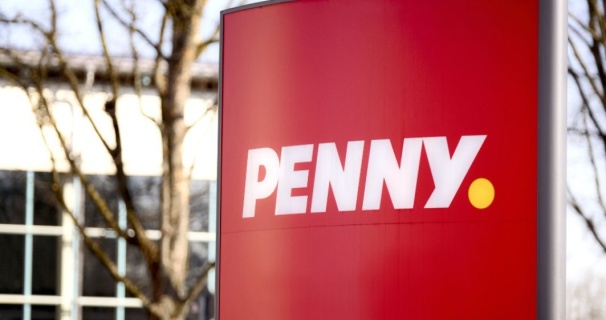 ”Bright as a new penny”, așa spun englezii cu referire la ceva strălucitor, excepțional.Noi nu putem asocia Penny-ul nostru cu ceva de excepție, nou, bine întreținut. Alte sancțiuni, aceleași abateri!, a declarat Horia Constantinescu, președintele ANPC. Acesta spune că a trecut prea mult timp de când nimeni nu a evaluat corespunzător activitatea acestui retailer.    ”Iar el a uitat să mai fie suficient de atent cu dumneavoastră, consumatorii.Ne vom vedea curând cu conducerea celor de la Penny. Sunt convins că au scuze, justificări, explicații și alte zeci de variante, altele decât acelea de a pune mâna pe mop sau de a o băga în buzunarul companiei pentru a înlocui echipamentele prea vechi. Strig eu în numele consumatorilor: RESPECTAȚI-NE!”, a mai adăugat Horia Constantinescu, președintele ANPC.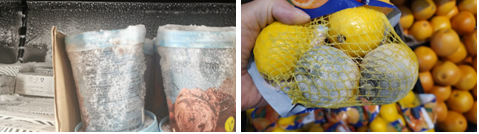 Ca atare, au fost controlate 256 de magazine, aparținând lanțului Penny, dintre cele 306 pe care compania Rewe România SA le administrează în țara noastră. Pentru neregulile constatate, comisarii ANPC au aplicat următoarele sancțiuni:- 333 amenzi contravenționale, în valoare totală de 3,5 milioane de lei- 110 avertismente- oprirea definitivă de la comercializare a produselor alimentare neconforme, în valore de peste 100.000 lei- oprirea temporară a prestării de servicii, până la remedierea deficiențelor, pentru 29 de unități- închiderea unității pentru o perioadă de până la 6 luni, pentru 6 magazine, din județele Bacău (4 unități), Prahova (o unitate), Giurgiu (o unitate).Neregulile constatate de comisarii ANPC, în timpul controalelor, s-au referit la:- comercializarea unor produse alimentare cu data limită de consum depășită- comercializarea unor legume și fructe necurățate corespunzător, depreciate calitativ, cu mucegai, modificate organoleptic, de calibre diferite- comercializarea unor produse congelate cu exces de gheață și modificări organoleptice- comercializarea unor băuturi alcoolice cu deficiențe de etichetare (lipsa unor ingrediente de pe etichetă)- comercializarea unor ouă sparte, în cofraj- depozitarea unor produse alimentare direct pe paviment- utilizarea unor vitrine frigorifice insalubre, cu insecte, resturi alimentare, praf- utilizarea unor cuptoare, la raioanele de panificație-patiserie, neigienizate corespunzător și a unor tăvi arse- folosirea unor condiții de păstrare a produselor alimentare necorespunzătoare din punct de vedere igienico-sanitar- deficiențe de etichetare a produselor alimentare și nealimentare (lipsa unor mențiuni obligatorii, conform legii, lipsa traducerii în limba română etc.)- comercializarea unor produse alimentare cu ambalajele deteriorate- nerespectarea regimului promoțiilor (nu se menționează perioada în care se derulează promoția, nu există la vânzare produsul de referință pentru pachetele multi pack)- folosirea unui spațiu de depozitare neigienizat corespunzător, cu paviment deteriorate- nerespectarea regimului de temperatură de păstrare a produselor alimentare recomandat de producători- neafișarea ingredientelor cu potential allergen al produselor care se vindeau vrac- lipsa afișării prețului unor produse, la raft- existența unor neconcordante între prețul produsului de la casa de marcat și cel de la raft.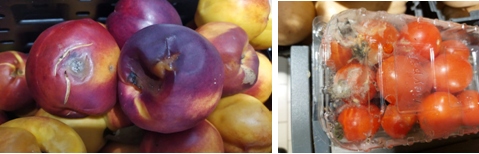 GLOBAL FAO: Prețurile alimentelor înregistrează a cincea lună de scădere consecutivă , Viorela Pitulice,   05 Sep 2022   Reluarea exporturile ucrainene de cereale începe să producă efecte în piață. Organizaţia Naţiunilor Unite pentru Alimentaţie şi Agricultură (FAO) anunță că indicele global al preţurilor produselor alimentare a scăzut şi în august, pentru a cincea lună consecutiv, contribuind la îmbunătăţirea perspectivelor aprovizionării.FAO publică lunar propriul său Food Price Index, care măsoară modificările de preţuri înregistrate la un coş de alimente format din cereale, uleiuri vegetale, lactate, carne şi zahăr.Chiar dacă a scăzut timp de cinci luni, indicele este în prezent cu 7,9% mai mare decât era în august 2021. În august, Food Price Index s-a redus la 138 puncte, faţă de valoarea revizuită de 140,7 puncte atinsă în iulie.Preţurile cerealelor s-au micșorat cu 1,4% în august, faţă de iulie, ca efect al acordului încheiat între Ucraina şi Federaţia Rusia pentru deblocarea exporturile din principalele porturi din Marea Neagră şi a perspectivelor favorabile privind recolta de grâu în America de Nord şi Rusia.Pe de altă parte, preţul porumbului s-a majorat cu 1,5% luna trecută, deoarece vremea extrem de călduroasă a redus perspectivele privind producţia din Europa şi SUA.Preţuri mai mici au fost și la uleiurile vegetale, zahăr, carne şi produse lactate, un semn clar că s-a îmbunătăţit aprovizionarea, arată FAO.UNIUNEA EUROPEANADEZASTRU la recolta de porumb din 2022! Cum arată cifrele oficiale , 5 septembrie, 2022, Ionuț FîntînăProducția de porumb la nivelul Uniunii Europene în anul 2022 se prezintă extrem de slab față de anii trecuți, arată cifrele oficiale. Într-un raport al Comisiei Europene, prezentat de directorul general adjunct, Michael Scannel, se regăsesc ultimele date ale oficialilor europeni legate de producțiile de anul acesta.Europarlamentarul Daniel Buda a transmis câteva dintre punctele prezentate de reprezentantul Comisiei Europene, referitor la previziunile diferitelor recolte și cum ne vor afecta acestea:În general avem proiecții de reducere cu 4% față de o medie pe 5 ani și asta ne dezamăgește pentru că asta înseamnă rezultate scăzute. Sunt însă și diferențe foarte importante, de la sector la sector, trebuie făcută o deosebire clară între recoltele de iarnă și vară.La grâu, recolta de vară a reușit să nu se resimtă de pe urma acestei secete, ba chiar a crescut puțin recolta, deci așteptările noastre în general sunt că producția va crește cu 0.5% în media de 5 ani.Secara a evitat impactul cel mai negativ, dar probabil că vom avea 3.7% scădere în recolta globală.Acum, zonele care ne îngrijorează mai mult, mai ales recoltele de iarnă de exemplu: cea mai mare îngrijorare o manifestăm la porumb unde producția probabil va scădea cu 13.7% în media de 5 ani, ceea ce este îngrijorător și va avea implicații majore în sectorul agroalimentar, nu doar pentru cereale ci și pentru zootehnie.În cazul semințelor oleaginoase situația este amestecată. În general producția va crește, probabil cu 5.4% în media de 5 ani dar sunt diferențe majore în cadrul acestui sector. Avem de exemplu rapița care a fost recoltată înaintea secetei și probabil că va crește producția undeva la 9%.Vorbim apoi de semințe de floarea soarelui, care vor scădea cu aproximativ 3%. Explicația acestei scăderi nu foarte importante în contextul dat e ca nu ne-am așteptat la o recoltă foarte mare de floarea-soarelui pentru că a crescut foarte mult suprafața cultivată, deci noi vedem acum o reducere substanțială a recoltelor, rezultatelor. Deci au fost mai multe hectare cultivate, dar a scăzut foarte mult recolta.Trebuie să ne gândim și la alte sectoare care au fost și ele victime: zahăr, vin, ulei de măsline, orez, legume etc. E dificil de generalizat, dar pentru zahăr ne așteptăm să vedem o reducere a recoltei. Avem apoi o creștere a producției de vin în Franța, avem scăderi în Spania și Italia, însă oricum echilibrarea va fi o creștere a calității. În Spania ne așteptăm o scădere a producției uleiului de măsline de 30% dar asta trebuie văzut în contextul unor prețuri ridicate. La fructe situația este foarte diferită între statele membre și între sectoare. Orezul, a fost de asemenea expus și în Spania și în Italia la condițiile unei secete foarte extinse.Sectorul creșterii de animale, se va confrunta cu faptul că reducerea masivă a producției la porumb va afecta prețul la nutrețuri și de asemenea și pajiștile au fost afectate și trebuie să avem mare grijă acum să vedem cum va evolua situația pentru că până la urma fermierii pe această bază vor decide dacă își reduc sau nu șeptelul.Producția grâului la nivel global va fi anul acesta cam la nivelul anului trecut. În cursul verii am avut această veste îmbucurătoare a deschiderii livrărilor importurilor de la Marea Neagră.Ultimele cifre la prețul pentru consumatori arată o creștere de 30,2% în iulie față de iulie anul trecut. După o decadă de prețuri foarte stabile, acest lucru afectează mai ales populația cu venituri scăzute.Sursa: danielbuda.ro.......................................................................................R MOLDOVAMinistrul Bolea: „Elaborăm un pachet de măsuri urgente pentru reducerea impactului negativ asupra agricultorilor”, Redacția MD.agrointel.ro - 5 septembrie 2022 O relatare concisă a inițiativelor și activităților desfășurate de Ministerul Agriculturii și Industriei Alimentare (MAIA) în comun cu Agenția de Intervenție și Plăți pentru Agricultură (AIPA) a fost prezentată astăzi, în cadrul unui briefing de presă, de către ministrul Vladimir Bolea și directorul interimar al AIPA Diana Coșalîc.Vladimir Bolea a declarat că MAIA este ancorat în problemele curente și este preocupat de adaptarea soluțiilor la nevoile sectorului agricol. „Echipa ministerială împreună cu Guvernul elaborează un pachet de măsuri urgente pentru reducerea impactului negativ a acestor crize asupra agricultorilor. MAIA este instituția ce garantează securitatea alimentară a țării. În acest sens, suntem preocupați de calitatea produselor ce sunt puse pe masa cetățenilor și de prețul de achiziție”, a declarat Bolea, potrivit unui comunicat de presă.  Oficialul a făcut referință și la activitățile ce au fost întreprinse de minister pentru a oferi instrumente concrete de suport a agricultorilor. Așadar, s-a menționat că, printre reușitele înregistrate sunt: majorarea fondului de subvenționare, creșterea cotelor de export în Uniunea Europeană la o serie de produse agricole, inițierea discuțiilor cu instituțiile financiare, Ministerul Finanțelor, Banca Națională a Moldovei și furnizorii de inputuri, pentru a preveni aplicarea sancțiunilor producătorilor agricoli care se află în incapacitatea de a rambursa creditele din cauza secetei ce a provocat daune culturilor agricole. În context, a reiterat receptivitatea și interesul manifestat de bănci pentru restructurarea creditelor agricultorilor care nu își pot plăti obligațiile. De asemenea, a fost menționată facilitarea în mod semnificativ a accesului agricultorilor la lacurile de acumulare, prin decizia Comisiei pentru Situații Excepționale.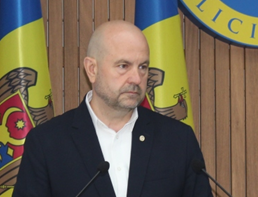 Ministrul a declarat că, în comun cu AIPA este analizată opțiunea de a majora subvențiile pentru compensarea majorării ratei la dobânzi. Totodată, este preconizat ca și activitatea procesatorilor să fie susținută în condițiile de criză energetică. Astfel, va fi creat un fond special în valoare de 93 de milioane de lei pentru compensarea accizelor la păcură și motorină utilizate în procesele de producere. În acest sens, va fi elaborat un regulament în comun cu Ministerul Finanțelor.1,750 de miliarde de lei, suma plătită fermierilor de APIA în acest an„Prin Fondul Naţional de Dezvoltare a Agriculturii şi Mediului Rural, AIPA susține producătorii agricoli pentru a dezvolta atât proiectele business-ului mic și mijlociu, cât și pentru a dezvolta localitățile rurale. În acest an avem o premieră – valoarea FNDAMR constituie 1,750 de miliarde de lei. Este pentru prima dată când AIPA gestionează o asemenea sumă alocată din bugetul de stat. Sursele financiare sunt distribuite pe mai multe programe de susținere. În acest an, la situația din 1 septembrie, s-a reușit debursarea pe contul producătorilor agricoli 1 miliard 100 milioane, cu 45% mai mult comparativ cu perioada similară a anului trecut. Circa 80% din sursele financiare sunt orientate direct spre producătorii agricoli, fiind achitate inclusiv restanțele din anul 2021. Sursele financiare de 852 de milioane de lei care au fost prin acest mecanism a reușit atragerea investițiilor de peste 3 miliarde de lei. Aceste surse au dezvoltat peste 3.000 de agenți economici care au solicitat sprijinul financiar și au creat peste 1000 de locuri de muncă. Un alt stimulent financiar orientat spre business ar fi proiectele start-up. Noi le implementăm începând cu anul 2018. În acest an, deja 25 mln lei sunt pe conturile producătorilor agricoli reprezentanți de tineri, femei și migranți reveniți în țară care și-au lansat în premieră afacere în domeniul agricol. De asemenea, de subvenții beneficiază și autoritățile publice locale ce dezvoltă infrastructura localităților rurale. Așadar, în acest an, în urma apelului de depunere a cererilor de solicitare a subvențiilor, au fost alocate 47 mln Lei pentru 80 de proiecte investiționale. În acest an, Guvernul a venit cu 3 programe noi de susținere a agricultorilor. În primul rând vorbim de rambursarea accizei la motorină. Este o premieră când AIPA implementează un astfel de mecanism. Pentru semestrul I, AIPA a recepționat 2 111 cereri de solicitare a suportului financiar pentru rambursarea accizei la motorină. Astfel, suma de 4, 6 milioane Lei au fost achitate pe conturile a 114 producători și curând vor fi debursate sumele și pentru ceilalți producători. În acest an a fost implementat, în premieră, programul de îmbunătățiri funciare. Totodată, în anul curent, sunt alocați bani din bugetul de stat pentru subvenționarea în avans a proiectelor de dezvoltare locală din cadrul Programului LEADER. Astfel, 40 de Grupuri de Acțiune Locală beneficiază de sprijin financiar pentru implementarea strategiilor de dezvoltare locală. În prima tranșă le-a fost oferită suma de 17,4 milioane de lei”, a informat Diana Coșalîc.„Ministerul Agriculturii și Industriei Alimentare are misiunea de a consolida agricultorii din Republica Moldova pentru a depăși mai ușor crizele curente. Întru realizarea acestui deziderat, au fost create 28 de comitete profesionale agricole pentru desfășurarea periodică a consultărilor cu ministerul. În baza acestor consultări se vor lua decizii de modificare și modernizare a regulamentului de subvenționare. Ministerul este unicul partener și promotor al tuturor agricultorilor din Republica Moldova și al intereselor aestora în plan național și internațional”, a încheiat ministrul Vladimir Bolea..........................................................................................UCRAINAUE acordă Ucrainei un ajutor de 500 de milioane de euro pentru educaţie, locuinţe şi agricultură, F.D. , Internaţional , 5 septembrieComisia Europeană şi Ucraina au semnat astăzi un acord privind un ajutor de 500 de milioane de euro destinat locuinţelor şi educaţiei pentru persoanele strămutate, precum şi pentru agricultură în ţara devastată de război, relatează AFP, potrivit Agerpres.Această finanţare, anunţată de executivul european în marja unei reuniuni a Consiliului de Asociere UE-Ucraina de la Bruxelles, la care a participat premierul ucrainean Denîs Şmîgal, face parte din angajamentele europene anunţate în primăvara acestui an.Acesta este cel de-al 8-lea Consiliu de Asociere UE-Ucraina şi primul de când Ucraina a obţinut statutul de ţară candidată la UE în iunie.Premierul ucrainean s-a întâlnit cu vicepreşedintele Comisiei Europene Maros Sefcovic, cu care a discutat despre "consolidarea sancţiunilor împotriva Rusiei şi integrarea Ucrainei pe piaţa energetică a UE".Denîs Şmîgal a pledat, pe contul său Telegram, pentru "introducerea unui embargo energetic total împotriva Rusiei"."Exporturile de energie electrică din Ucraina pot înlocui volume considerabile de importuri de gaze ruseşti", a spus şeful guvernului ucrainean. "Până în prezent, capacitatea comercială se ridică la 300 de megawaţi, în timp ce capacitatea noastră de export este de până la 2.000 de megawaţi", a mai spus Denîs Şmîhal."Ucraina are cele mai mari depozite subterane pentru stocarea gazelor şi ar putea deveni 'seiful de gaze' al Europei", a subliniat el. "După obţinerea statutului de ţară candidată (la UE), guvernul ucrainean aspiră să accelereze integrarea pe piaţa energetică a UE", a mai spus Denîs Şmîgal.UCRAINAUcraina a exportat 1,68 milioane de tone de produse agricole în prima lună în baza acordului cu Rusia , Analize • 5 Septembrie 2022 Ucraina a exportat 1,68 milioane de tone de produse agricole, de la data de 1 august, când a intrat în vigoare acordul de deblocare a porturilor care au fost închise de invazia rusă, după cum a raportat Turcia, țara prin care acestea trec și sunt verificate, transmite agenția EFE, citată de RadorÎntre 1 august și 1 septembrie, 69 de nave au plecat din cele trei porturi ucrainene Odesa, Ciornomorsk și Iujni, potrivit datelor publicate de Autoritatea Maritimă Turcă și publicate sâmbătă aceasta de presa locală.Aceste informații indică faptul că produsele exportate sunt semințe de floarea soarelui, făină de floarea soarelui, ulei din aceeași plantă, orz, grâu, porumb, soia, sfeclă de zahăr, mazăre și rapiță, deși nu indică cantitățile fiecărui soi.Pe 20 august, Organizația Națiunilor Unite, care a intermediat alături de Turcia realizarea acordului, a raportat un volum total exportat de 656.000 de tone, cu porumb reprezentând 74 la sută, produse din floarea soarelui, 14 la sută, și grâu, 10 la sută.
23 la sută din toate mărfurile au fost descărcate în porturile turcești, informează Autoritatea Maritimă Turcă.Alte țări de destinație sunt Germania, China, Coreea de Sud, Egipt, Spania, Franța, Grecia, India, Iran, Irlanda, Israel, Italia, Liban, Libia, Țările de Jos, Regatul Unit, România, Somalia, Sudan și Djibouti.Declarația precizează că 22 dintre navele participante fuseseră blocate în porturi de invazia rusă și au putut, în sfârșit, să pornească, datorită acordului, în timp ce celelalte au mers ulterior în aceste porturi pentru a lua mărfuri.Toate navele care vin din Ucraina sau care merg în această țară sunt inspectate la Istanbul de către delegații ruși, ucraineni, turci și ai Națiunilor Unite.În total, 86 de nave s-au îndreptat către Ucraina în temeiul acordului, după ce au trecut de o inspecție la Istanbul sau sunt în prezent în curs de a trece, se mai arată în comunicat.Acordul, semnat în iulie anul trecut, este valabil 120 de zile, dar va fi prelungit automat dacă niciuna dintre țările implicate nu se opune. (Traducerea: Cristina Zaharia)UCRAINAAjutor de la UE pentru micii fermieri din Ucraina: 84,5 euro/ha și 144,5 euro/cap de vacă , agrointeligenta.ro - 5 septembrie 2022 Un nou program de asistență pentru micii producători agricoli din Ucraina prevede un sprijin bugetar din partea Uniunii Europene în valoare totală de peste 1,5 miliarde UAH (50 milioane euro). Registrul Agrar de Stat primește la acest moment cereri de la producătorii agricoli.Sprijinul nerambursabil este acordat fermierilor care cultivă de la 1 până la 120 de hectare de teren agricol sau țin de la 3 până la 100 de vaci. Solicitarea ajutorului se face online, prin Registrul Agrar de Stat din Ucraina.Fermele și alți producători de produse agricole înregistrați și care îndeplinesc criteriile programului pot putea primi asistență nerambursabilă în valoare de:– 3.100 UAH (84,5 euro) pe hectar de teren agricol cultivat (dar nu mai mult de 372.000 UAH – echivalentul a 10.000 de euro);– 5.300 UAH (144,5 euro) pentru fiecare vacă deținută de beneficiar (dar nu mai mult de 530.000 UAH – echivalentul a aproape 15.000 de euro).”Micii producători agricoli vor putea profita de sprijinul Uniunii Europene pentru a începe deja în această toamnă semănatul, cumpărarea furajelor, repararea utilajelor etc. La rândul său, Ministerul Politicii Agrare a creat toate condițiile pentru plata rapidă și sigură a acestui ajutor. Cererile sunt acceptate online prin Registrul Agrar de Stat. Procesul de luare a deciziilor este simplu și transparent. Totodată, ministerul lucrează la extinderea programelor de sprijin în Registrul Agrar de Stat, așa că îndemn toți producătorii agricoli să se înregistreze în sistem și să urmărească actualizările”, a declarat Mykola Solskyi, Ministrul Politicii Agrare și Alimentației al Ucrainei.Șeful departamentului de cooperare al Reprezentanței UE în Ucraina, Frederik Kune, a subliniat că, potrivit estimărilor, ca urmare a războiului de agresiune împotriva Ucrainei provocat de Rusia, fermierii din țara vecină au pierdut o parte semnificativă din culturile de toamnă.„Cel mai mult au avut de suferit micii producători agricoli, care sunt principala sursă a securității alimentare a țării și principalii producători de produse pentru consumul intern. Prin urmare, în cadrul ultimului pachet de sprijin bugetar alocat de UE Ucrainei în luna iulie a acestui an, micii fermieri vor primi sprijin de urgență în valoare de 50 de milioane de euro”, a menționat Kune.Programul de sprijin dezvoltat respectă cele mai bune practici europene, în special mecanismul de granturi pentru producție (Production Grant Scheme, PSG) comun în UE. Fondul de sprijin pentru fermele de stat din Ucraina este responsabil pentru procesarea cererilor în cadrul programului și luarea deciziilor cu privire la acestea. Programul se aplică pe tot teritoriul Ucrainei, cu excepția teritoriilor incluse în lista comunităților din zona ostilităților sau care se află sub ocupație temporară sau asediu. Lista teritoriilor eligibile este aprobată de Ministerul Reintegrării.Pentru a aplica la programul de sprijin, un producător agricol trebuie să se înregistreze în Registrul Agrar de Stat pe platforma dar.gov.ua, să verifice toate datele oficiale despre el și activitatea sa, să completeze un formular online și să îl semneze cu semnătură electronică.UCRAINAUn mare combinat de îngrășăminte din Ucraina și-a reluat producția ,  agrointeligenta.ro - 5 septembrie 2022     Combinat de îngrășăminte din Ucraina (foto: agroportal.ua)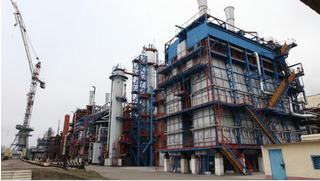 Un mare combinat de îngrășăminte din Ucraina și-a reluat producția. PJSC „Rivneazot”, care face parte din grupul producătorilor de azot Group DF, a reluat producția de azotat de amoniu la o capacitate de peste 650 de tone pe zi.De asemenea, a început punerea în funcțiune a fabricii de azotat de calciu cu o capacitate de 1.600 t/zi și a fabricii de acid azotic neconcentrat, care este materie primă pentru producția de îngrășăminte, cu o capacitate de 960.000 de tone de acid azotic pe an. Astfel, după efectuarea lucrărilor de reparații programate la „Rivneazot”, se reface întregul ciclu de producție a îngrășămintelor minerale, potrivit unui mesaj al companiei.”Am început o campanie sezonieră planificată cu lansarea departamentelor cheie. (…) Refacerea ulterioară a capacităților de producție va depinde de condițiile pieței — capacitățile vor fi încărcate proporțional cu cererea de solvenți. Un factor la fel de important al activității întreprinderii este disponibilitatea materiilor prime – disponibilitatea și costul curent al gazului necesar pentru producerea îngrășămintelor”, a declarat Mykhailo Zabluda, președintele Consiliului de administrație al Rivneazot PJSC.Potrivit oficialului producătorului de fertilizanți, decizia de a crește producția de azotat de amoniu este legată de recuperarea treptată a cererii sezoniere de azotat, precum și de deschiderea de noi oportunități de export. „Făcând parte din exploatația Ostchem, „Rivneazot” s-a pregătit la timp și în întregime pentru sezonul de toamnă pentru a oferi fermierilor ucraineni îngrășăminte de bază cu azot”, a mai spus Mykhailo Zabluda..................................................................................................BULGARIAInundații de proporții în Bulgaria. Viiturile au distrus producțiile agricole și locuințele ,  Angelica Lefter - 5 septembrie 2022     Inundații în Bulgaria (foto: On Air, via agri.bg)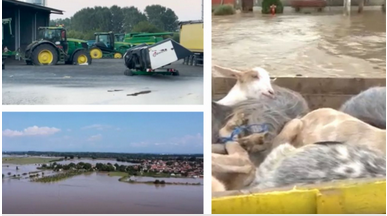 Sute de tone de produse agricole sub apă, după inundațiile de proporții care au avut loc în Bulgaria. Suprafețe cultivate, case și ferme inundate, sute de tone de cereale și legume sunt acum distruse din cauza viiturilor, care au inundat terenurile.n Așa arată situația în mai multe sate din țara vecină după ce râul Stryama a ieșit din matcă și a provocat o inundație de proporții în regiunile Karlovo și Plovdiv, potrivit portalului Agri.bg.Locuințe și terenuri afectate iremediabil de apa care a avut chiar și 2 metriSatele Bogdan, Karavelovo, Slatina, precum și satul din Plovdiv Trilistnik au fost puternic afectate de fenomenele hidrologice. Din fericire, nu s-au înregistrat pierderi de vieți omenești, dar locuințele au fost distruse sau grav avariate de apa care a urcat și până la 2 metri deasupra albiei. Au fost probleme și în alimentarea cu energie electrică, iar echipele de salvare au adus hrană locuitorilor izolați. La finalul săptămânii care a trecut, echipajele de Apărare Civilă, militare și de siguranță la incendiu au curățat resturile.Fermierii din zonele inundate au pierdut sute de tone de floarea-soarelui și grâuCel mai tare au fost afectați fermierii din zona inundată, care s-au trezit cu sute de tone de floarea-soarelui și grâu scufundate de viitură, după cum a declarat presei locale producătorul Georgi Stoilov din satul Trilistnik.”Apa a intrat destul de repede. Nu am reușit să ne salvăm producția. Toată producția noastră de floarea-soarelui este în afara pieței. Pagubele sunt de mii de leva”, a spus el pentru publicația On Air.Potrivit acestuia, 500 de tone de floarea-soarelui au fost luate de ape. Agricultorii din sat descriu imaginea terifiantă a neputinței de a opri apa, după ce digul râului Stryama s-a spart.Recoltele de legume au ajuns sub apă înainte de a fi recoltatePe lângă cultura de cereale, a fost distrusă de viitură și cultura de legume. ”Toată recolta de salate, adică undeva în jur de 300.000 de salate, este sub apă, ceea ce înseamnă că vor muri, deoarece legumele nu tolerează să aibă apă în exces”, a spus legumicultorul Krasimir Kumchev.Și recolta de roșii și vinete a producătorului autohton Borislav Kerin a fost distrusă 100%. ”Totul este inundat. Producția care era gata de cules, în prezent este aruncată la gunoi”, a declarat fermierul pentru Nova TV.Oamenii au casele inundate, dar au făcut eforturi să salveze animaleleTotodată, a fost declarată stare de urgență pe teritoriul municipiului Maritsa. Familia lui Yordanka Laleva a povestit presei locale cum toată noaptea și-au petrecut-o scoțând apa cu pompa din casă. Cu toate că întregaa aparatură electrocasnică și mobilierul au fost distruse, oamenii au mulțumirea că au reușit să-și salveze animalele.  ”Am adus animalele în casă ca să le salvez din apă. Cu toții eram în apă, am încercat să le urcăm cât mai sus. Fiul și soțul meu au băgat animalele în casă pe fereastră, deși erau la rândul lor uzi până la brâu”, a spus unul dintre gospodarii afectați.Locuitorii afectați de inundații dau vina pe autorități și le acuză de ”nepăsare”Localnicii spun că ignoranța este cea care a dus la toate aceste drame, iar dezastrul putea fi evitat dacă autoritățile ar fi făcut lucrări de întreținere a barajului despre care se știa că a prezentat fisuri în anul 2005. Imaginile cu barajul spart pot fi văzute pe imaginile Google, susțin locuitorii zonei afectate.”Cauza nu este dezastrul, ci nepăsarea”, sunt convinși oamenii. Pe de altă parte ei cred că și tăierea ilegală de copaci reprezintă una dintre cauzele inundației.Ministerul bulgar al Agriculturii a dispus o anchetăRăspunsul Ministerului Agriculturii din Bulgaria nu a întârziat să apară. Autoritățile spun că printr-un ordin al ministrului Agriculturii, Yavor Gechev, a fost începută o anchetă internă privind exploatarea forestieră din zona Karlovo.Până acum, rezultatele arată că pe terenurile celor două sate, cele mai afectate de ploile abundente, Karavelovo și Bogdan, tăierile de copaci au fost făcute pe o suprafață restrânsă.Fermierii bulgari afectați de inundații pot depune cereri de sprijin din partea statuluiFermierii bulgari afectați de inundații pot depune cereri de ajutor. Documentele vor fi acceptate la Serviciile Municipale ”Agricultură”, de care aparțin terenurile afectate de inundații.UNGARIAConsiliul Concurenţei analizează preluarea unor active de la Cargill de către grupul Waterland , F.D. , Companii / 5 septembrie                               Consiliul Concurenţei analizează tranzacţia prin care NewOpCo Hungary, o filială a Grupului Waterland, va prelua unele active ale Grupului Cargill din Ungaria, conform unui comunicat de presă remis Redacţiei. Potrivit sursei citate, activele care fac obiectul tranzacţiei includ, în principal, o unitate de producţie de hrană pentru animale de companie situată în Ungaria, precum şi echipamente aferente, stocuri şi contracte comerciale relevante.Grupul Waterland este un grup investiţional cu capital privat, care controlează societăţi de portofoliu prezente în diverse sectoare. Acesta este activ în domeniul producţiei şi comercializării de hrană pentru animale de companie prin intermediul filialelor United Petfood Group B.V., inclusiv United Petfood Romania S.R.L., care deţine în România o unitate de producţie de hrană pentru animale de companie.Cargill este o companie din Ungaria, activă pe piaţa de producţie şi distribuţie a hranei pentru animale, a comercializării cerealelor şi a seminţelor oleaginoase şi a vânzării de amidon, produse derivate din amidon, emulgatori şi texturizanţi pentru industria alimentară[1].În conformitate cu prevederile Legii concurenţei (nr. 21/1996), această operaţiune trebuie autorizată de Consiliul Concurenţei. Autoritatea de concurenţă va evalua această concentrare economică în scopul stabilirii compatibilităţii sale cu un mediu concurenţial normal şi va emite o decizie în termenele prevăzute de lege, se mai arată în comunicat. POLONIAComisarul Wojciechowski: 97% dintre fermele poloneze vor avea subveţii peste media UE , agrointeligenta.ro - 5 septembrie 2022    Comisarul european Janusz Wojciechowski (foto: farmer.pl)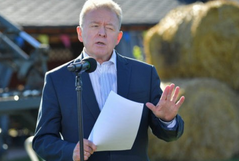 Dacă vom folosi bine fondurile UE care sunt acum alocate agriculturii, securitatea alimentară va fi asigurată pentru generațiile următoare, a declarat comisarul UE pentru agricultură, Janusz Wojciechowski în cadrul unui interviu acordat pentru Radio Olsztyn și preluat de Farmer.pl.Wojciechowski a fost întrebat dacă UE riscă o criză alimentară în viitor? Oficialul a arătat că nu suntem în pericol ca pe termen scurt să apară o criză de alimente, cu referire la situația pentru anul viitor și chiar următorii ani.”Totuși, dacă o vom păstra o perioadă mai lungă (securitatea alimentară – n.r.), depinde foarte mult de deciziile pe care le luăm acum. Fermierii trebuie sprijiniți”, a declarat comisarul european.Wojciechowski a remarcat că întărirea sectorului agricol servește la asigurarea securității alimentare, care este la fel de fundamentală ca apărarea sau securitatea energetică.”Și de aceea este atât de mare nevoie de sprijinul fermierilor, pentru ca aceștia să își poată câștiga existența din fermele lor, ca să poată dezvolta aceste ferme. Despre aceste lucruri este Politica Agricolă Comună. Planul Strategic Național, adoptat recent (în Polonia – n.r.) , servește acestui scop. Prin agricultură, securitatea alimentară va fi asigurată și pentru generațiile următoare”, a apreciat Janusz Wojciechowski .Comisarul UE a subliniat că Polonia se află în grupul primelor șapte țări cărora Comisia Europeană le-a aprobat Planul strategic pentru politica agricolă comună pentru 2023-2027. Finanțarea pe care o vor primi fermierii polonezi este de peste 25 de miliarde de euro, inclusiv 17 miliardede euro pentru plăți directe. Wojciechowski a remarcat că în acest plan, printre altele, fermele de animale vor beneficia foarte mult.Wojciechowski a reamintit că crescătorii vor putea folosi, de exemplu, fonduri pentru bunăstarea animalelor. Astfel, conform PNS-ului polonez, dacă implementează practici precum pășunatul de vară, pășunatul liber, așternutul sau creșterea spațiului în adăposturi, crescătorii pot primi un sprijin ce ajunge chiar și la 1,5 mii de zloți (317 euro) pe cap de bovină.Wojciechowski a fost întrebat și dacă, în urma aprobării Planului Strategic Național, plățile directe din Polonia vor fi mai mari decât media UE?”Vom calcula toate acestea atunci când toate planurile strategice ale statelor membre vor fi adoptate, pentru că încă nu este clar cât se va aloca pentru plăți directe în fiecare țară. Știm cât va aloca Polonia și să vă asigur astăzi că 97 la sută dintre ferme, toate fermele cu o suprafață de cel mult 30 ha, vor primi plăți directe chiar mai mari decât media UE ”, a răspuns comisarul.În același timp, el a menționat că banii care vor intra în conturile unui fermier vor depinde, printre altele, de asupra câte elemente de bunăstare introduce în mod voluntar în fermele lor. El a mai subliniat că un alt element important este cel al mediului, adică răsplătirea fermierilor care adoptă bune practici, precum aplicarea gunoiului de grajd, semănatul în miriște sau diversificarea culturilor.„Și acestea vor face, de asemenea, obiectul plăților suplimentare, astfel încât fermierii care îmbrățișează bunăstarea animalelor și aceste practici agricole verzi vor vedea o îmbunătățire imensă a finanțării lor. În momentul de față, cred că marea majoritate – am spus despre acei 97 la sută – vor avea plăți mai mari decât media UE”, a întărit comisarul UE pentru agricultură. FRANTAPresiune asupra supermarketurilor din Franța pentru a majora prețul laptelui , agrointeligenta.ro - 4 septembrie 2022   Fermă de vaci de lapte (foto: Martijn van Rossum)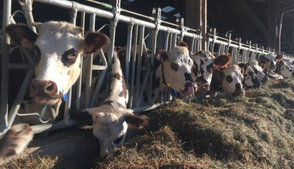 Ministerul francez al Agriculturii a cerut supermarketurilor franceze să majoreze prețurile la produsele lactate și să asculte apelul pe care producătorii francezi de lactate îl fac de ceva vreme.În Franța, prețul oferit fermierilor pentru un litru de lapte a crescut relativ puțin în comparație cu alte țări europene. Potrivit unui purtător de cuvânt al Ministerului francez al Agriculturii, este important ca supermarketurile să-și asume responsabilitatea și să fie de acord cu majorarea tarifelor, relatează revista franceză de comerț online Web-Agri pentru fermieri și horticultori.Atât fermierii, cât și producătorii de lactate se confruntă cu creșteri semnificative de costuri, potrivit guvernului francez. Acest lucru este cauzat parțial războiului din Ucraina. În plus, seceta afectează sectorul, iar costurile furajelor sunt mari. Furajele pentru animale sunt acum cu aproximativ 25% mai scumpe decât anul trecut.Jucătorii din lanțul francez de produse lactate au făcut pași unul spre celălalt pe tema prețurilor relativ mici plătite fermierilor de lactate. În iulie, organizațiile de producători ale fabricilor de lactate Lactalis și Sodiaal s-au făcut auzite.Franța este recunoscută ca o țară în care evoluția prețului laptelui nu se aliniază cu cea din alte țări europene. Acest lucru are de-a face cu sistemul de formare a prețului laptelui, care atenuează fluctuațiile mari. Acest lucru s-a dovedit a fi atât un​​dezavantaj, cât și un avantaj pentru crescătorii de vaci de lapte.MAREA BRITANIECosturile cu alimente şi energie în Rusia sunt o fracţiune din ceea ce plătesc britanicii , F.D. , Internaţional , 5 septembrieDupă şase luni de la începerea invaziei ruse în Ucraina, britanicii plătesc preţul războiului cu o criză paralizantă a costului vieţii, în timp ce localnicii din Moscova sunt optimi, relatează The Sun.După ce Rusia a invadat Ucraina în februarie, Boris Johnson a promis că sancţiunile occidentale vor "împiedica economia rusă".În martie, Liz Truss în calitate de secretar de externe a anunţat 65 de sancţiuni şi a declarat cu înverşunare: "Putin nu ar trebui să se facă iluzii. Suntem uniţi cu aliaţii noştri şi vom continua să strângem şurubul asupra economiei ruse pentru a ne asigura că eşuează în Ucraina. Nu va fi nicio încetinire."În ciuda pretenţiilor că s-ar confrunta cu o lipsă gravă de alimente, cumpărătorii din Pyaterochka, îşi încarcă cărucioarele cu produse alimentare la jumătate din preţul din Marea Britanie.În august, preţul alimentelor din Regatul Unit a crescut cu cel mai rapid ritm de la prăbuşirea economică din 2008, ajungând la 10,5% faţă de anul precedent.În iulie, inflaţia alimentară a accelerat la 9,3%, deoarece războiul din Ucraina şi creşterea ulterioară a preţului hranei pentru animale, îngrăşămintelor, grâului şi uleiurilor vegetale au pus o presiune crescândă asupra preţurilor.Dar este o imagine foarte diferită la Moscova, unde, de la începutul anului, preţul alimentelor a scăzut cu 11,3%.Explicând cum a reuşit Rusia să contracareze tendinţa, specialistul în strategie Michael Clarke a spus: "Guvernul lor are bani acum pentru a subvenţiona alimente şi, atâta timp cât au bani din petrol şi energie, pot continua să scadă. Dar care va fi preţul energiei anul viitor este ghicitul oricui. Le va fi mult mai greu de anul viitor. La un moment dat cred că economia lor va fi într-o formă foarte proastă, fie anul viitor, fie anul următor. Dar asta depinde de preţul energiei. Rubla merge bine pentru că îi fac pe oameni să cumpere şi să vândă doar folosind rubla. Asta va menţine moneda puternică pentru o perioadă."Însă profesorul invitat de la Universitatea din Exeter a avertizat că va veni durerea, adăugând: "Sancţiunile au fost întotdeauna o politică pe termen lung. Rusia este o ţară bogată în numerar din cauza preţurilor la energie şi aşa va fi probabil până la această dată anul viitor. Dar sancţiunile afectează economia de bază a Rusiei într-un mod destul de fundamental, aşa că, deşi oamenii din Moscova şi Sankt Petersburg nu au observat încă acest lucru, economia de bază este în dezordine. Când economia de bază începe să se spargă, probabil că rubla va cădea prin podea."Tom Tugendhat, preşedintele comitetului restrâns pentru Afaceri Externe, a spus că aceasta arată de ce Occidentul trebuie să rămână unit şi să-l înfrunte pe Putin.El a declarat pentru The Sun: "Putin a purtat un război fizic împotriva Ucrainei şi un război economic împotriva celorlalţi dintre noi. El foloseşte banii pe care gospodăriile britanice îi plătesc pentru costuri suplimentare cu combustibilul pentru a subvenţiona preţurile în Rusia şi ne ţine pe toţi ostatici dictaturii sale. Trebuie să fim clari că nu ne vom pleca în faţa tiraniei şi nu vom lucra împreună pentru a ne asigura că protejăm familiile britanice de acest dictator brutal."Dar pe rafturile de cumpărături, costul varzei ruseşti a scăzut cu 40% în 25 de regiuni, cu o scădere de 33% în toată ţara.Cartofii au scăzut cu 28%, sfecla roşie cu 27%, strugurii cu 16%, bananele cu 14%, roşiile cu 14%, morcovii cu 13%, perele cu 11% şi merele cu şase procente.Unele lucruri au rămas aceleaşi, inclusiv cea mai populară vodcă Five Lakes din Rusia, care este încă 379 de ruble (5,40 GBP) pentru o sticlă de 350 ml.Laptele, ouăle, pliculeţele de ceai şi zahărul au scăzut şi ele în ultima vreme, dar costă mai mult decât înainte de începerea războiului.Cartofii costă 43p pe kg, merele 1,86 lire sterline pe kg şi o pâine 57p - aproximativ jumătate din preţul lor în Marea Britanie. Dar unele mărfuri costă la fel, cum ar fi carnea de vită tocată la 8,50 lire sterline pe kg.Pe lângă creşterea costurilor cu alimentele, Marea Britanie se confruntă cu creşterea preţurilor pentru alimentarea maşinilor.Au fost preţuri record în iunie, benzina fără plumb atins 1,91 lire pe litru, în timp ce în Rusia costă între 63 şi 78 pe litru.De asemenea, în Marea Britanie facturile de energie sunt în creştere . Preţurile gazelor erau deja ridicate înainte de războiul din Ucraina, deoarece cererea a crescut după ridicarea restricţiilor Covid.Dar preţurile au crescut vertiginos după invazie, deoarece Rusia este unul dintre cei mai mari producători de gaze din lume.Europa continentală depinde foarte mult de gazul rusesc, ceea ce duce la temeri de întreruperi de iarnă, raţionalizări şi închideri de fabrici în Germania, conform The Sun.Doar o mică parte din gazul Marii Britanii provine direct din Rusia, dar Marea Britanie se bazează mai mult pe gaz pentru a genera electricitate decât vecinii europeni, deoarece are mai puţină energie nucleară şi regenerabilă.În Rusia au avut o creştere lunară medie de zece la sută, dar în Marea Britanie facturile la energie sunt de aşteptat să crească cu 80 la sută.În Sankt Petersburg, oraşul natal al lui Putin, şoferul Igor Ivanov, 34 de ani, şi soţia sa Anya, 28 de ani, contabilă, câştigă 18.000 de lire sterline între ei şi locuiesc într-un apartament cu două dormitoare.Igor a declarat pentru The Sun duminică: "Ne confruntăm cu o creştere de zece procente. Deci facturile vor ajunge la aproximativ 43 de lire sterline pe lună. Nu ne vom răci."Este un sentiment la care a preluat lucrătoarea Tanya Sokolova.În ciuda faptului că locuieşte într-un oraş în care temperaturile scad la -35C, plata ei de combustibil va fi de 52,24 lire sterline pe lună pentru apartamentul ei cu un dormitor.Tanya, în vârstă de 29 de ani, a declarat pentru The Sun ieri: "Am avut o creştere de 16%, ceea ce îmi duce plăţile la 52,24 lire sterline. Nu este mai mult de zece la sută din câştigurile mele şi avem apă caldă în casele noastre 24 de ore pe zi, inclusiv, aşa că voi fi bine. Nu-mi place războiul lui Putin. Preţurile au crescut şi suntem afectaţi, dar ar trebui să reuşesc să-mi plătesc facturile în această iarnă."Viaţa se desfăşoară normal, cluburile de noapte explodează, barurile sunt pline şi bărcile fluviale sunt pline de petreceri.Economii pierduteDar ruşii primesc ştirile lor prin intermediul televiziunii de stat, care spune că Ucraina este inundată de nazişti şi că Marea Britanie înarmează în mod activ Ucraina.Profesorul Clarke a adăugat: "Oamenii din Rusia nu înţeleg întreaga poveste a războiului, asta este sigur."Oamenii încep să înţeleagă ideea că nu li se dă tot adevărul. Dacă te uiţi la televizor, au experţi nebuni. Ei cred că războiul este condus de Marea Britanie, noi suntem în spatele lui şi vor să ne bombardeze".Cu toate acestea, există câteva semne mici că sancţiunile se lovesc în sfârşit.Un sondaj din această săptămână a arătat că 80% dintre ruşi au pierdut economii de când Putin a intrat în război.  Unul din cinci a raportat că şi-a pierdut aproape toate economiile, iar opt la sută şi-au pierdut complet perna financiară.Unele bunuri occidentale au dispărut complet. Oligarhii nu mai pot cumpăra maşini de lux precum Rolls-Royce sau Bentley.Un MacBook Pro 16in care a costat 2.235 de lire sterline în ziua în care a izbucnit războiul este acum de 4.579 de lire sterline, iar preţul whisky-ului scoţian şi-a triplat şi este mult mai greu de obţinut.Maria Kiselova, 33 de ani, profesoară din Siberia, spune că a observat creşteri ale preţurilor la medicamente.Numărându-şi rublele cu atenţie, ea a spus: "Prosoapele sanitare au crescut cu 55% de la începutul anului. Pentru mine, cea mai mare durere de cap, la propriu, este că nu pot cumpăra Nurofen, pur şi simplu nu este disponibil. Berea a crescut, de asemenea, cu nouă la sută."Vizavi de Kremlin, mărcile de designer Boss, Bulgari, Dior şi Hermes au încetat să facă comerţ. Dar multora nu le pasă.FRANTAProducţia de cartofi a Franţei suferă o scădere istorică din cauza secetei şi temperaturilor extreme, Catalina Apostoiu , 05.09.2022                                    Grupul producătorilor de cartofi din Franţa (UNPT) a confirmat recent o deteriorare istorică a randamentelor culturilor de cartofi, cu cel puţin 20% faţă de media ultimilor 20 de ani, echivalând cu o pierdere de 1,5 milioane de tone, potrivit FreshPlaza. Sectorul se aşteaptă la o recoltă catastrofală din cauza secetei şi căldurii extreme.IRLANDAFermierii irlandezi, forțați să omoare animale datorită obiectivelor climatice ,  Food Biz ,sept. 5, 2022   Emisiile de gaze cu efect de seră din industria agricolă din Irlanda trebuie reduse cu 25% până în 2030 conform celui mai recent Plan de acțiune pentru climă al țării.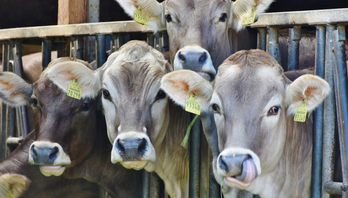 În Irlanda, bovinele depășesc numărul oamenilor, iar agricultura reprezintă peste 37% din emisiile de CO2. Aici se înregistrează cele mai mari emisii de metan pe cap de locuitor dintre toate statele membre UE.Fermierii irlandezi ar putea fi forțați să intre în faliment din cauza obiectivelor climaticeApelurile de reducere a emisiilor sunt în contradicție cu sfaturile guvernului de a intensifica producția de lapte din 2015.După mai bine de 30 de ani în care a fost constrânsă de limitele producției de lapte, schimbarea politicii a dus la creșterea producției de lactate, fermierii investind masiv în extindere. „Mulți fermieri au investit și au angajamente financiare uriașe… au pus în aplicare o infrastructură semnificativă”, spune Pat McCormack, șeful Asociației Furnizorilor de Lapte Irlandeză. Când Planul de acțiune pentru climă a fost anunțat pentru prima dată în noiembrie 2021, Asociația Fermierilor Irlandezi a ieșit în stradă în semn de protest.La acea vreme, un raport de la KPMG privind impactul țintelor de emisii de carbon ale Irlandei a prezis că 56.400 de locuri de muncă în agricultură vor fi pierdute, iar industria de creștere a cărnii de vită ar trebui redusă cu 22% pentru a atinge obiectivele pentru 2030, iar apoi cu 30%.Sacrificarea vitelor nu este obligatorie, însă este inevitabilăDeși guvernul irlandez nu a anunțat obligativitatea sacrificării vitelor, McCormack consideră că este un rezultat inevitabil.„Le vedem sacrificând prin ușa din spate…. prin regulamentul privind nitrații”, a adăugat acesta.În Irlanda sunt deja răspândite diverse practici pentru a reduce impactul agriculturii asupra mediului. Acestea includ utilizarea de aditivi pentru hrana rumegătoarelor, care încurajează o conversie mai eficientă a furajelor, tehnici de împrăștiere a nămolului cu emisii scăzute și uree protejată, care reduce amoniacul eliberat din îngrășământ.Deși recunoaște că trebuie făcut mai mult pentru a îndeplini obiectivele climatice, el descrie reducerea producției de alimente în Irlanda drept „ultimă soluție” pentru populația în creștere a țării. Sursa: Euronews , Editor: Irina BogdanQUATARVânzarea berii, autorizată la Cupa Mondială din Qatar, înainte şi după meciuri / Micul emirat musulman din Golful Persic interzice consumul de alcool în locuri publice ,  Articole , 4 Septembrie 2022 , Redacția    Standuri care vor comercializa bere vor fi deschise în jurul stadioanelor chiar înainte şi imediat după meciurile de la Cupa Mondială de fotbal din Qatar, potrivit unei surse confirmate parţial de FIFA, chiar dacă vânzarea de alcool va rămâne strict reglementată, informează AFP, citată de News.ro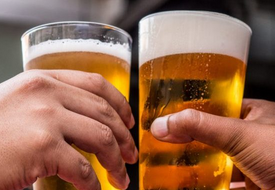 În schimb, nu va fi posibil consumul de alcool în timpul meciurilor, în interiorul stadioanelor.Această decizie vine după luni de discuţii delicate cu autorităţile micului emirat musulman din Golful Persic, unde este interzis consumul de alcool în locuri publice.Acesta este un subiect sensibil pentru FIFA, deoarece producătorul de bere Budweiser este un sponsor important de trei decenii, în timp ce fanii din întreaga lume se întreabă, de asemenea, la ce să se aştepte la turneul care va avea loc între 20 noiembrie şi 18 decembrie.O sursă bine informată a clarificat că standurile care vor vinde bere vor fi disponibile în zonele din jurul stadioanelor atunci când porţile se deschid pentru un meci şi se vor închide cu 30 de minute înainte de începerea fiecărei partidei. Standurile se vor redeschide pentru o scurtă perioadă după meci, potrivit aceleiaşi surse.FIFA nu a confirmat un astfel de orar, dar un purtător de cuvânt a explicat pentru AFP că organismul s-a angajat să „răspundă nevoilor celor care doresc să savureze o băutură alcoolică respectând în acelaşi timp cultura locală”. Potrivit oficialului FIFA, „deţinătorii de bilete” vor avea acces la bere „în perimetrul stadionului, înaintea loviturii de start şi după fluierul final”.Qatarul se aşteaptă la peste un milion de vizitatori în timpul Cupei Mondiale pe teritoriul său, care are mai puţin de 3 milioane de locuitori.SUAAmericanii au ajuns să cumpere vaci și porci întregi, din cauza scumpirii cărnii: „Cu siguranță economisim bani”  Alexandra Luca, Duminică, 04 septembrie 2022,   Creșterea prețurilor la carne în SUA cu 11% față de 2021 s-a dovedit a fi prea mult pentru unele gospodării. Soluțiile americanilor au variat: unii cumpără mai puțină carne, alții optează pentru calitate mai joasă, iar unii aleg să cumpere animale întregi și să le depoziteze în congelator, pentru a economisi bani, conform Washington Post. 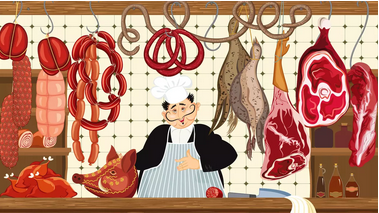 Din primăvară, inflația a atins sau s-a apropiat de maximele ultimilor 40 de ani, dar prețurile la alimente au crescut constant în ultimii 2 ani. Prețurile la carne, în special, au crescut cu 17% din iulie 2020, ceea ce a determinat familiile din întreaga țară să își schimbe modelele de cumpărare și obiceiurile alimentare. „Odată cu creșterea prețurilor la magazin, a existat cu siguranță un interes mai ridicat din partea consumatorilor”, a declarat Jess Peterson, consilier politic principal pentru Asociația Crescătorilor de Bovine din SUA și crescător de bovine din sud-estul statului Montana. „Prețurile noastre continuă să fie mai mici decât ceea ce ar plăti cineva la magazin”. Prețurile la carne au continuat să crească, chiar dacă alte costuri au scăzut. În general, prețurile la carne și păsări au crescut cu 11% față de anul trecut, în timp ce costul cărnii de pui a crescut cu aproape 18%, potrivit celor mai recente date ale Biroului de Statistică a Muncii din SUA. Șunca este cu 12% mai mult decât vara trecută. Numărul americanilor care cumpără carne în vrac direct de la ferme, deși prețul este încă scăzut, este mai mare decât înainte de pandemie, a declarat Tonsor, profesor de economie agricolă de la Universitatea Kansas State. Crescătorii de bovine din întreaga țară au declarat în interviuri că primesc tot mai multe cereri de comenzi directe. Unii și-au reconfigurat complet afacerile pentru a se adapta la achizițiile de jumătăți și sferturi de vacă.  „Există un anumit nivel de confort în a ști că ai un congelator plin de carne de vită” Jason Leavitt, proprietarul unei ferme de carne americană, a trebuit să crească prețurile cu 2 dolari pe livră pentru a ține pasul cu inflația. „Se vorbește despre inflație și cred că mulți oameni își fac provizii în acest moment din cauza prețurilor mai mari și a penuriei”, a spus Leavitt, care are și o slujbă de zi cu zi la departamentul de lucrări publice al comitatului. „Există un anumit nivel de confort în a ști că ai un congelator plin de carne de vită.” În Montrose, Colorado, Katherine și Adam Egloff au decis recent că 84 de kilograme de carne de vită sunt suficiente pentru familia lor de trei persoane. În această vară, au cumpărat un sfert de vacă cu 600 de dolari, iar acum au fripturi T-bone, carne pentru tocană și un ficat de vacă într-un congelator din garaj. „Carnea de vită hrănită cu iarbă s-a scumpit atât de mult, încât m-am întrebat: «De ce să cheltui atât de mult la magazin când pot să mă aprovizionez?»”, a spus Katherine, în vârstă de 37 de ani. „Cu siguranță economisim bani. Iar dacă rafturile magazinului sunt vreodată goale, știm că avem șase luni de carne de vită în congelatorGlenn Bloom, un specialist în calculatoare din Oklahoma City, spune că prețurile mai mari la alimente i-au determinat pe el și pe soția sa, Ana, să cumpere o vacă de la o fermă din apropiere. Cuplul a comandat un congelator pentru spălătoria lor și a plătit 875 de dolari pentru 80 de kilograme de carne de vită Black Angus, care va ajunge luna viitoare. „Acum, în loc de 15 dolari poundul (echivalentul a 450 de grame) pentru fripturi de costiță, va fi 5 dolari livra”, a declarat Glenn, în vârstă de 61 de ani. „În acest fel nu trebuie să ne facem griji cu privire la creșterea prețului sau la scăderea disponibilității. Pur și simplu a fost perfect logic pentru noi”.   RUSIALivrările externe de grâu rusesc scad, în timp ce Ucraina îşi creşte exporturile, Catalina Apostoiu , 05.09.2022 Rusia întâmpină probleme în a-şi exporta recolta record de grâu, chiar în condiţiile în care deschiderea unui coridor sigur susţine o creştere uşoară a livrărilor din ţara pe care aceasta a invadat-o cu şase luni în urmă, notează Bloomberg.Livrările din Rusia în iulie şi august au scăzut cu 22%, în timp ce Ucraina a exportat 1,5 milioane de tone.Rusia și-a redus taxa de export pentru grâu , agrointeligenta.ro - 5 septembrie 2022 Tariful de export pentru grâul rusesc a fost redus pentru săptămâna 7-13 septembrie, în timp ce taxele pentru orz și porumb au suferit modificări minime, a arătat vineri o notă oficială a ministerului agriculturii din Federația Rusă.Guvernul rus a redus taxa pe exportul grâu cu încă 684,90 ruble/tonă, până la 3.368,90 ruble/tonă, ceea ce echivalează cu aproximativ 55,93 USD/tonă, conform cursului de schimb oficial publicat de Banca Centrală.Indicele mediu de grâu pe 7 zile – care influențează rata taxării – a scăzut, de asemenea, cu 18,70 USD/tonă, până la 329,30 USD/tonă, după cum a publicat Bursa din Moscova (MOEX).Cu toate acestea, indicele rămâne în continuare semnificativ mai ridicat în comparație cu prețurile care sunt indicate în prezent pe piață – cu oferte auzite la 315 USD/t FOB pentru 12,5% și 290-295 USD/mt pentru 11,5% conform surselor din piață.Taxa la exportul de orz a fost, de asemenea, redusă cu 30,10 RUB/tonă la 2.699,20 RUB/tonă, ceea ce corespunde la 44,80 USD/tonă conform ratei oficiale.Acest lucru pe fondul unui indice mediu pe șapte zile în scădere cu 2,80 USD/ton, la 294,70 USD/t.Totodată, taxa pentru exportul de porumb a fost majorată cu 93,80 RUB/tonă la 3.663,70 RUB/tonă – ceea ce reprezintă 60,82 USD/tonă. Totuși, indicele mediu rămâne stabil săptămânal la 317,60 USD/tonă.Pentru a proteja competitivitatea exportatorilor pe piața mondială, guvernul rus a mutat formula fiscală utilizată pentru reglementarea exporturilor la un calcul bazat pe moneda națională la începutul anului de comercializare 2022/23.La începutul anului trecut, prin contrast, scopul principal al stabilirii taxelor la export a fost reglementarea pieței interne, deoarece prețurile au crescut brusc.SANATATE si GASTRONOMIEMierea de mană – cum o deosebim, de ce nu se lasă albinelor pentru iernat ,  Luminița Crivoi , 5 septembrie 2022 La pregătirea familiilor pentru perioada de iarnă este necesar de verificat prezenţa mierii de mană.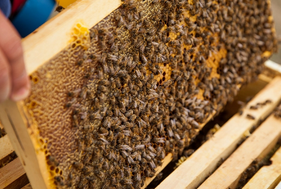 Ce este mierea de mană? Când apar condiţii prielnice pentru dezvoltarea insectelor producătoare de mană, albinele neavând alte surse de nectar, culeg mana, care reprezintă excrementele insectelor care se hrănesc cu sucul dulce al plantelor.Insectele consumă doar proteina, pe când glucidele sunt
aruncate cu excreţiile lor. Albinele culeg acea substanţă dulce, bogată în săruri minerale, și o depozitează în calitate de rezerve de hrană.Consumarea mierii de mană în perioada rece de către albine are efect nociv, provocând forme grave de diaree, intoxicaţii și mortalitatea ridicată a lor.Se impune identificarea fagurilor care conţin miere de mană și îndepărtarea acestora din rezervele destinate iernării.Cum deosebim mierea de mană?În condiţii de prisacă, mierea de mană poate fi identificată organoleptic de către apicultor, când se apreciază liber după culoare, mai ales în fagurii deschiși, ea are o culoare închisă (brună, brună-roșcată, brună-verzuie), este vâscoasă, nu cristalizează, are un ușor gust de zahăr caramelizat, iar fagurii care conţin miere de mană, de regulă, nu sunt căpăciţi de către albine.Pentru identificarea precisă, se fac niște analize chimice simple și accesibile, în care se utilizează ca reactivi apa de var sau alcoolul etilic de 90%.Se iau probe de la cel puțin 20% din familiile de albine, de pe 2-3 faguri din fiecare și din diferite locuri din cuib (în atenţie vor fi, în primul rând, fagurii necăpăciţi). Se procedează apoi la reacţia cu hidroxid de calciu (apă de var) sau alcool.Reacţia cu hidroxid de calciu pentru a depista mierea de manăÎntr-o eprubetă se introduc 2cm³ miere si 2cm³ apă distilată sau apă de ploaie. După dizolvare, se adaugă 4cm³ de hidroxid de calciu. După omogenizare, se încălzește până la fierbere.Dacă soluţia obținută va deveni tulbure, iar după ceva timp se va sedimenta un precipitat, rezultă că mierea este de mană.Cu cât flocoanele care apar sunt mai mari și se depun într-un strat mai gros, cu atât mierea este mai dăunătoare pentru albine.Reacţia cu alcool pentru a depista mierea de manăSe toarnă într-o eprubetă 20cm³ de alcool de 90% peste o soluţie din 2cm³ miere și 2cm³ apă distilată. Fără a se încălzi, soluţia va deveni tulbure dacă mierea este de mană.În cazul când se depistează prezenţa mierii de mană, se recomandă de extras urgent mierea și de înlocuit cu zahăr prin administrarea siropului.DOSARMarijuana în Bărăgan. Specialiștii CIA susțin că România a devenit o țară sursă de canabis. Agenția Antidrog confirmă 05.09.2022  România este o țară sursă de canabis. Acesta este cel mai recent verdict al specialiștilor în informații de la CIA, în raportul de țară actualizat cu privire la România și publicat pe website-ul cia.gov/the-world-factbook. În documentele Agenției Naționale Antidrog de la București se vorbește despre faptul că aproape jumătate din captura de canabis este produsă în România.  Pe marginea plantațiilor agricole cu porumb sau floarea-soarelui din Bărăgan pot fi văzute câmpuri întregi cu planta Cannabis Sativa. Foto: Cristian Șuțu 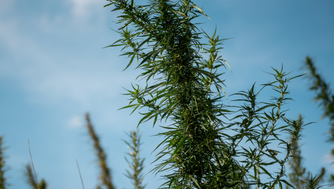 Pe marginea plantațiilor agricole cu porumb sau floarea-soarelui din Bărăgan pot fi văzute câmpuri întregi cu planta Cannabis Sativa (cunoscută și ca marijuana sau cânepă), care crește liber pe marginea drumurilor. Fotografia de mai sus a fost surprinsă în urmă cu câteva zile în jurul km 60 de pe Autostrada Soarelui. Oricine trece pe acolo, dar și pe marginea multor alte drumuri din Bărăgan, poate observa cum cresc liber plante de canabis. Unele ajung și la doi sau chiar trei metri înălțime. Această plantă, Cannabis Sativa, a fost trecută de autoritățile din România, încă din 1992, pe lista plantelor pentru care trebuie autorizații speciale de cultivare. O explicație cu privire la substanțele pshioactive conținute de această plantă ne-o oferă Andrei Apetrei, unul dintre cei mai importanți producători de canabis medicinal din România. Aceasta ne-a explicat că diferența este făcută de concentrația de THC (Tetrahidrocanabinol), care este substanța activă principală din cannabis, întâlnită în drogurile vegetale hașiș și marijuana. “Legal, ai dreptul să cultivi în România canabis cu o concentrație de THC mai mică sau egală cu 0,2%. Ca om care se ocupă de mulți ani cu agricultura, pot să vă spun că, într-adevăr, pe câmp, în țara noastră, crește liber o plantă canabis sativa cu o concentrație de THC undeva între 0,3% și 1%”, ne-a declarat Andrei Apetrei. Asta înseamnă, spune Apetrei, că “dacă te prind procurorii DIICOT că ai cultivat sau ai cules astfel de plante, poți să ai mari probleme cu justiția”.   Plantații cu canabis pe marginea Autostrăzii Soarelui. Foto Cristian Șuțu 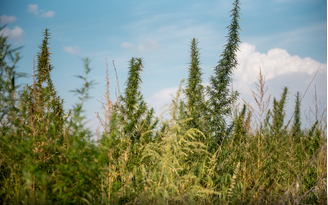 Deschide galeria foto , Inginerul agronom Andrei Apetrei afirmă că planta Canabis este de origine tropicală și că pentru a ajunge la maturitate are nevoie de condiții de căldură și umiditate care nu pot fi întâlnite în țara noastră. “Între 180 și 220 de zile de căldură, ceea ce la noi nu putem avea decât în solarii sau în spații special amenajate. Ceea ce noi știm că este marijuana e de fapt Cannabis Indica, care în zone tropicale poate ajunge la o concentrație de THC de până la 32-33%. În România, în spații profesional amenajate poți cultiva anumiți hibrizi de canabis cu o concentrație de THC care se ridică undeva între 5 și 12%. Și doar cei ce se pricep foarte bine la această meserie pot ajunge până la o concentrație de 20%”, mai spune Apetrei. Agenția Antidrog: Jumătate din captura de canabis a fost produsă în România În ultimii ani s-au înmulțit comunicatele de presă ale procurorilor DIICOT, care anunță capturi tot mai mari de canabis pe teritoriul țării noastre, dar și producători ilegali de canabis. Săptămâna trecută, spre exemplu, au fost reținuți 4 cetățeni care au construit în județul Bihor două solarii de mari dimensiuni pentru a cultiva canabis. Aceștia achiziționaseră 6 hectare de teren agricol, într-o locație izolată, muntoasă și greu accesibilă, înconjurată de pădure, iar procurorii au descoperit acolo, în solariile prevăzute cu sisteme de irigare și ventilație, 2.628 de plante de canabis, în diferite stadii de dezvoltare.  Platanție ilegală de canabis în Bihor. Sursa foto: DIICOT 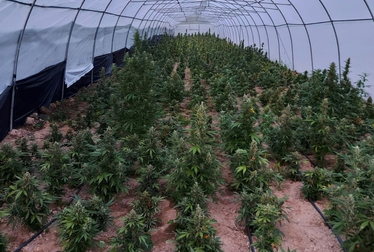 În raportul de activitate pe 2021 al Agenției Națională Antidrog se afirmă că “iarba de canabis prezintă o disponibilitate în creştere, numărul de capturi fiind de aproape trei ori mai mare față de acum 10 ani”. De asemenea, “Canabisul rămâne cel mai capturat drog la nivel naţional”. Agenția anunță că au fost confiscate aproape 3 tone ce au provenit din peste 3600 de capturi. “96,98% (2892,553 kg) din cantitatea totală confiscată provine din 122 de capturi semnificative”, se spune în document. Dar poate cea mai importantă mențiune din raportul Agenției Antidrog este că “42,6% din cantitatea de canabis confiscată a avut ca ţară de producţie România”. CIA: România, țară sursă de canabis Recent, specialiștii serviciului de informații externe ale Statelor Unite ale Americii, CIA, au modificat în raportul de țară despre România datele referitoare la drogurile ilicite. Astfel, România este acum “a source country for cannabis”. În vechea evaluare cu privire la drogurile ilicite din România, din anul 2020, CIA nota că țara noastră este un “punct major de transbordare pentru heroină din Asia de Sud-Vest care tranzitează pe ruta balcanică și cantități mici de cocaină din America Latină către Europa de Vest”. În raportul de activitate pe anul trecut al procurorilor de la DIICOT, cu privire la cabanis se afirmă următoarele: “Se menţine trendul ascendent al culturilor in-door/out-door de canabis, precum şi al consumului la nivel naţional datorită posibilităţilor de obţinere de „know how” prin intermediul internetului. Pe cale de consecință, numărul consumatorilor de astfel de droguri a crescut considerabil, cu tendință de creștere și în viitor”. Procurorii spun că fenomenul a luat deja amploare și că ei încearcă să facă față acestuia. “Deşi au fost realizate capturi importante, monitorizarea la scară largă a fenomenului este, în continuare, o provocare pentru structurile antidrog”, se afirmă în documentul amintit. Doctor IML: Este o legislație ambiguă Dr. Gabriel Gorun lucrează la Institutul Național de Medicină Legală „Mina Minovici” din București și este responsabil cu monitorizarea deceselor asociate consumului de droguri. El afirmă pentru Digi24.ro că a observat în ultimii ani o creștere semnificativă a cazurilor de consum de droguri între persoanele care vin pentru testare la IML. “THC este cel mai comun drog găsit în testările antidrog care au ajuns la noi”, ne-a declarat Gorun, care a explicat și de ce se întâmplă asta: “Pentru că acest drog are remanența cea mai lungă. Un fumător ocazional de canabis poate păstra în sânge urme de THC timp de câteva zile, iar un fumător cronic poate fi detectat cu urme de THC timp de până la 50 de zile”. Gorun spune că deși aceste urme de substanțe psihoactive în sânge pot fi detectate timp de mai multe zile, influența efectivă a acestui drog nu poate fi mai mare de cîteva ore. Gorun dă vina pe “legislația ambigă din România”, invocînd o decizie a Înaltei Curți de Casație și Justiție, “care spune că simpla prezență a substanței în sânge e suficientă pentru a incrimina”. Doctorul Gabriel Gorun ne-a mai spus că astăzi aproape toate echipajele de poliție rutieră din România sunt dotate cu aparate de testare pentru alcool și pentru droguri, dar că aceste teste rapide, la eventualul dosar de urmărire penală, “nu sunt considerate probe și că ele trebuie dublate de analize de laborator”. Editor : Cristian Șuțu 
                                                          *  *  *De ce face mai mult rău decât bine noua ordonanță pe energie. Explicațiile specialiștilor , 05.09.2022 , Afrodita CicovschiNoua ordonanță pe energie, cea care plafonează prețurile pentru consumatori în limita anumitor cantități, face populației și economiei mai mult rău decât bine.Mii de consumatori casnici vor plăti dublu pentru energieSistemul energetic Românesc a intrat în criză în anul 2017-2018, susține Dumitru Chisăliță, președintele Asociației Energia Inteligentă, în ampla sa analiză privind efectele noii ordonanțe pe energie.„Statistic a fost anul în care au reînceput să crească importurile de gaze (după 27 de ani de scădere a acestora), a fost anul în care producția de energie electrică autohtonă dădea primele semne că nu mai face față consumului, anul în care debranșările de la energie termică au atins cotele cele mai înalte, în care s-au închis multe CET-uri, anul în care s-a blocat exploatarea gazelor din Marea Neagră, anul în care s-au blocat investițiile în energie etc. Criza s-a accentuat și a trecut prin diverse faze, accentuându-se an de an, urmare a faptului că mai toate măsurile luate, nu vizau cauzele, ci efectele crizei și la fel nu erau îndreptate spre viitor, ci către prezent. Evoluția ultimelor luni, a făcut ca lucrurile să se înrăutățească și mai mult, măsurile luate, din nou în loc să trateze cauzele, au tratat efectele”, notează specialistul.Criza energetică din prezent se datorează lipsei capacităților de producție care să acopere necesarul de energie, notează președintele AEI.Lipsurile generează speculăPotrivit acestuia, lipsurile, oricare ar fi ele, generează speculă. Specula înseamnă creșteri de preț. „Specula nu o poți învinge cu legi, ci cu eliminarea lipsurilor. Legile, reglementările pot să aducă o reducere pe termen scurt a speculei, dar în lipsa bunurilor, se vor găsi noi metode de a se promova specula și aceasta va escalada și mai mult în viitor”, explică el. În fapt ”lipsa de energie” (deficitul imens de energie primară la nivelul Europei) este și elementul care determină acțiunile rușilor și modul în care se speculează acțiunile în Europa. Experiența ultimilor 70 de ani a demonstrat eșecul acțiunilor împotriva ”naturii”. Noua Ordonanță privind plafonarea și compensarea prețurilor din energie, este împotriva unei părți din consumatori, împotriva furnizorilor, împotriva economiei, împotriva viitorului României.„În spatele ordonanței sunt cei care au privatizat Petrom”Asta, probabil datorită faptului că în spatele Ordonanței, susține Chisăliță, se găsesc aceiași, care în ultimii 20 de ani au fost cei care au privatizat PETROM, Distrigaz Sud, Distrigaz Nord, Electrica, au blocat Proiectul Tarnița, au blocat explorarea gazelor neconvenționale și exploatarea gazelor din Marea Neagră, au determinat închiderea capacităților de producție a energiei electrice, au favorizat dependența de gazele rusești și importul de energie electrică. Cel mai dezagreabil la Noua Ordonanță este faptul că se vorbește despre scăderea prețului la energie pentru consumatori, în condițiile în care el va crește pentru mulți consumatori acum înaintea iernii, spune expertul în energie. „Practic toți consumatorii care nu sunt IMM sau instituții, dar și o parte din consumatorii casnici, vor fi obligați să achite începând cu data de 1 septembrie 2022 prețul pieței (respectiv să achite un preț dublu față de prețul plătit până la 31 august 2022). Trist este că se sugerează voalat, în mod fals, cum că cerințele UE (care a propus o reducere opțională a consumului cu 15% la gazele naturale) au stat la baza scăderii pragului de consum la energie electrică până la care se acordă plafonarea, cu 15%. UE a solicitat opțional reducerea consumului anual de gaze cu 15% ca medie a ultimilor 5 ani. Statistic România, va avea anul acesta o reducere a consumului cu 15% față de media ultimilor 5 ani, astfel teoretic am îndeplinit cerința UE”, notează Chisăliță.Sute de mii de consumatori casnici vor plăti dubluCâteva sute de mii de consumatori casnici care plăteau până pe 3 august 2022, un preț de 1 leu/kWh, vor plăti de la 1 septembrie 2022, cel puțin dublu pentru același kWh, potrivit calculelor asociației. „Cert este că furnizorii de energie electrică au crescut deja ofertele de preț la energie electrică, așa cum anticipam aceștia transferând costurile generate de Noua Ordonanță către consumatori. Dacă pe data de 31 august 2022 cea mai mica ofertă din comparatorul ANRE, pentru energie electrică vândută consumatorilor casnici, era de 1,58 lei/kWh pe data de 3 septembrie 2022 cea mai mică ofertă era de 1,79 lei/kWh (o creștere de 12,5%), iar furnizorul care oferea 1,58 lei/kWh în 31 august 2022, oferă astăzi 2,93 lei/kWh (o creștere de 85%)”, notează AEIPotrivit analizei, consumatorii industriali de energie electrică (exceptând IMM), „nu mai beneficiază de nici un sprijin în prezent”. „Acești consumatori sunt cei care produc valoare adăugată și care contribuie esențial la economia Românească, care peste noapte se trezesc că li se modifică costurile, deși ei și le au făcut după legile României, pe perioada cuprinsă în aceste legi. A da peste noapte o lege, care unora le modifică fundamental costurile, contractele încheiate cu bunurile produse etc., este sfidător la adresa lor și creează premizele reducerii activității sau chiar a opririi activității industriale. Oricum cei care vor rezista acestei situații, vor transfera costurile suplimentare cu energia, tot către populație, ca beneficiar al produselor lor”, subliniază expertul. Pe de altă parte, notează acesta, operatorii de transport și distribuție gaze și energie electrică, se confruntă cu creșterea substanțială a costurilor, în special cu energia și gazele, care vor fi achitate etapizat pe o perioadă de 5 ani, conform Ordonanței, începând cu toamna anului 2023 (probabil termenul se va prelungii până în anul 2025 din considerente electorale). Această situație aduce blocaje financiare și la nivelul operatorilor de rețea, pe lângă cele preconizate la furnizori și consumatori.„Impunerea unei limite de decontare pentru energie electrică la maxim 1.300 lei/Mwh în condițiile în care România a importat într-o zi de vară 20% din consumul său, iar prețurile energiei electrice importante în prezent sunt de 3.000 lei/MWh, va determina posibilitatea ca în România să nu se mai importe energie electrică deoarece furnizorii riscă să nu-și primească banii (care oricum vin cu 5-6 luni de întârziere în condiții de vară). În lipsa importurilor de energie electrică, România nu poate asigura continuu alimentarea cu energie electrică la nivelul tuturor consumatorilor”, apreciază el.Citește și: Plafonarea prețurilor la energie: scade pragul de consum până la care Guvernul acordă compensări Supraimpozitarea profiturilor trebuia făcută inteligentSupraimpozitarea profiturilor furnizorilor trebuia făcută, dar într-un mod inteligent (așa cum a propus AEI) care să ducă la scăderea prețurilor la energie și gaze și nu cu un singur scop acela de a aduna bani la bugetul de stat. Taxa de solidaritate (o supraimpozitare mascată a furnizorilor) la care se adaugă impozitele deja existente pe profit, pe dividende, va determina retragerea unor furnizori de pe piața din România și restrângerea activității exclusiv la nivelul puținelor acțiuni care mai rămân rentabile (fără a se mai urmării cu prioritate alimentarea cu energie a consumatorilor). Interzicerea indirectă a exporturilor de energie electrică, prin preluarea a întregului profit de către stat, este o măsură care (exceptând încălcarea tratatelor semnate) ar fi putut să funcționeze, dacă România ar fi avut excedent de producție (dacă am fi avut supraproducție de energie electrică, nu aveam aceste prețuri mari la energie). Dar, România este importator net de energie electrică, mai mult sunt perioade din zi în care se exportă și alte perioade în care se importă. În aceste condiții un trader s-ar găsi în situația în care să piardă la export, fapt ce-l poate determina să nu mai realizeze nici operațiunea de import.Interziceri mascate de export al energieiRomânia în Semestrul 1 2022 a fost importator net cu 0,718 TWh mai mult față de aceeași perioadă a anului 2015 când eram exportator net cu o cantitate de 3,060 TWh.„Dar, ce vor zice țările vecine, cu care România este cuplată, despre aceste interziceri mascate de export de energie? De ce nu ar interzice și ele exportul de energie către România? Mai ales că România este cea care are nevoie mai mult de importuri de energie electrică în perspectiva iernii?”, se întreabă specialistul.Schimburile fizice de energie electrică în SEN pe Semestrul 1 – 2022:• Granița cu BULGARIA: export - 649 GWh; import 1.574 GWh;• Granița cu UCRAINA: export - 58 GWh; import 832 GWh;• Granița cu UNGARIA: export -170 GWh; import 660 GWh;• Granița cu SERBIA: export - 1.129 GWh; import 82 GWh;• Granița cu MOLDOVA: export - 471 GWh; import 46 GWh;Sursa: TranselectricaFurnizorii au deja datorii imenseFurnizorii de energie și gaze au acumulat datorii imense, datorită lipsei respectării legislației în vigoare de către instituțiile statului și riscă să producă o blocare a pieței, urmare a blocării fluxurilor financiare datorită refuzului băncilor de a le asigura împrumuturi pentru necesitățile operaționale. O problemă extrem de gravă, care ar fi trebuit tratată cu prioritate în acestă ordonanță, pentru că este una din puținele urgențe operaționale reale ale pieței de energie, era modul în care STATUL va achita restanțele către furnizor și cum vor preîntâmpina astfel de situații. Această problemă de funcționalitate, coroborată cu pierderile pe care unele companii de furnizare le vor avea, cu obligația pentru unii furnizori de a vinde în pierdere, cu lipsa cantităților de energie cu care ne vom confrunta în iarnă, poate determina închiderea unor companii de furnizare, retragerea unor companii din România și aruncarea statului în situația de a naționaliza astfel de companii în plină iarnă, care dacă se va întâmpla va genera un colaps în sistemul energetic. Mai mult această acțiune de naționalizare necesită fonduri, care vor trebui a fi luate tot de la consumatori. Citește și: Ciucă: 98% din gospodării vor beneficia de plafonarea prețurilor la energie Aceste măsuri vor aduce statul în situația de a-și diminua suma pe care trebuie să o achite furnizorilor până la sfârșitul anului 2022. Conform estimărilor AEI, pentru schema de plafonare, suma pe care trebuie să o achite furnizorilor va fi de cca 30 mld lei. În același timp luând prețurile estimate și cantitățile preconizate a se consuma în anul 2022, putem estima că statul a colectat și urmează să colecteze la buget până la sfârșitul anului 2022 din TVA, acciză, redevențe, dividende, impozit pe dividende, impozit pe profit + banii din Fondul de Tranziție Energetică etc., cca 93 mld lei, respectiv cu cca. 50 mld lei mai mult decât și a bugetat la începutul anului. Astfel, putem observa că nu a existat nici un moment situația ca statul să nu fi colectat suficient bani cu care să achite compensările din energie. Meritul Noi Ordonanțe nu este să colecteze bani pentru consumatorii din energie, ci pentru alte scopuri: pensii speciale, salarii la demnitari etc.Ordonanța accentuează cauzele care au adus criza energeticăCel mai mare efect al acestei ordonanțe, este că acționează în sensul accentuării cauzelor care a determinat situația crizei de astăzi și anume blocarea investițiilor care ar fi putut realiza noi capacități de producție, singurele care pot să scadă prețul la energie în viitor. Ce bancă va mai da bani unor investitori, când nu au garanția că vor putea plătii ratele la bancă? Ce investitor va mai face investiții într-o țară în care se schimbă peste noapte, fără nici o perioadă de grație regulile jocului și impune măsuri până la preluarea întregului profit, într-un Fond care probabil se va ”evapora” așa cum s-a întâmplat cu toate fondurile anterioare? Investițiile în noi capacități de producere a energiei vor fi reduse, diferența între ofertă și cerere va fi mai mare, iar prețurile vor fi mari și în viitor. ”Câinele nu pleacă de la măcelărie”, este motto-ul acestei Ordonanțe, dar să nu uităm că același motto aplicat acum 4 ani ne face ca astăzi și încă mult timp să achităm dublu prețul la gaze (fără să punem la socoteală costurile cu compensarea). Noua Ordonanță aduce creșterea prețului mediu la energie electrică la consumatori și colapsul sistemului energetic. Ce ar fi trebuit și nu aduce Noua Ordonanță:- scăderea prețului la gaze și energie pe termen scurt și termen lung,- siguranța asigurării continuității livrării energiei și gazelor în mod continuu pe tot parcursul anului, pentru toți consumatorii de energie și gaze.                                                            *  *  *Topul „satelor inteligente” din România. Zonele cu cele mai multe proiecte „smart vilage”, 05.09.2022 , Dorin ŢimoneaTransilvania este pe primul loc la nivel național în ceea ce privește proiectele „smart village” implementate în mediul rural. Se detașează într-un astfel de top comuna Ciugud, din județul Alba.  Poiecte smart implementate la Ciugud FOTO Primăria Ciugud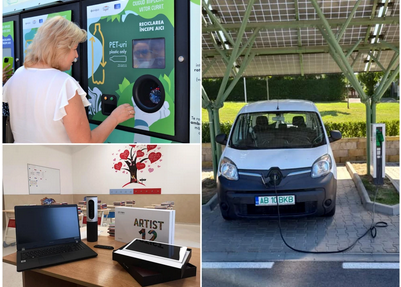 „Smart Village” înseamnă, în esență, digitalizarea serviciilor publice, interacțiune facilă și rapidă cu cetățenii, digitalizarea educației, protejarea inteligentă a mediului înconjurător și folosirea unor soluții smart pentru susținerea economiei locale. Astfel, topul comunelor inteligente realizat de compania de consultanță Vegacomp este condus de Ciugud, cu opt proiecte, secundat de Aluniș, din judetul Mureș, cu șapte proiecte, Boghiș (Sălaj) și Saschiz (Mureș) cu câte cinci proiecte fiecare. Urmează Bălășești (Galați), Corunca (Mureș), Mănăștiur (Timiș), Șelimbăr (Sibiu) și Snagov (Ilfov), fiecare cu câte patru proiecte considerate smart.  Cele mai „inteligente” comune din România FOTO vegacomp.ro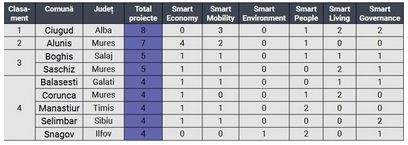 „În cadrul ediției 2022, dedicată radiografierii proiectelor Smart Village în România, am identificat 224 proiecte în 149 de comune, comparativ cu 69 de proiecte în 59 de comune, în anul precedent (2021). Chiar dacă rata de răspuns este foarte mică (10% comparativ cu 71% la Smart City) în acest an, considerăm că este imaginea unui început de drum pentru satul românesc spre o creștere a digitalizării în perioada următoare, având în vedere că și în Europa termenul de Smart Village este relativ nou, început de doar cinci ani”, spune Cornel Bărbuț CEO-ul companiei de consultanță care a realizat radiografia „smart village” în mediul rural.Studiu de caz pentru Guvernul RomânieiComuna Ciugud este promotorul conceptului „Smart Village” în România și, din anul 2020, este oficial studiul de caz folosit de Guvernul României pentru a dezvolta acest concept la nivel național. În ultimul an, administrația locală a dezvoltat și consolidat un proiect integrat de tip „Smart Village”, care are ca scop dezvoltarea satului românesc prin folosirea noilor tehnologii. În linii mari, Ciugud Smart Village înseamnă digitalizarea serviciilor publice, interacțiune facilă și rapidă cu cetățenii, digitalizarea educației, protejarea inteligentă a mediului înconjurător și folosirea unor soluții smart pentru susținerea economiei locale.  Stație de plată impozite și taxe FOTO Primăria Ciugud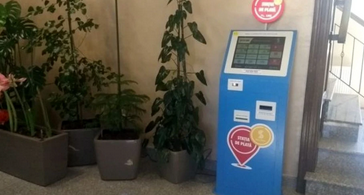 „Digitalizarea nu este un moft, ci o responsabilitate pe care o avem toți cei care lucrăm în administrația locală sau centrală. Am continuat, în 2020, să dezvoltăm educația, iar Ciugud Smart School este un model de bune practici pentru viitorul învățământului românesc. În tot acest timp, Ciugud a început să fie dat ca exemplu pentru performanța administrativă, însă vă spun, fără falsă modestie, că la Ciugud este doar normalitatea care trebuie să existe în orice sat din România”, spune primarul Gheorghe Damian.Ciuguban, moneda virtuală la CiugudUnul dintre cele mai importante proiecte smart derulat la Ciugud se referă la o „administrație locală inteligentă”, prin intermediul căruia sunt oferite servicii digitale pentru interacțiunea dintre cetățean și autoritățile locale. Astfel, plata impozitelor se poate face electronic, iar eliberarea de către autoritatea locală a unor documente poate fi realizată de la distanță. Un alt proiect este denumit „cetățean inteligent” și are drept scop educarea locuitorilor comunei pentru folosirea soluțiilor smart.   Stație de reciclare a sticlelor din plastic FOTO Primăria Ciugud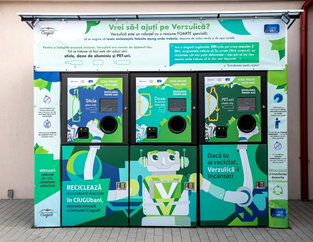 Tot la Ciugud există prima școală smart din mediul rural din România, unde mare parte din interacțiunea profesor - elev se realizează cu ajutorul tehnologiei. Școala din Ciugud este astfel un adevărat „laborator” de testare a unor tehnologii inovative. Întreaga clădire este controlată electronic și își reglează climatizarea și iluminatul cu ajutorul unor senzori controlați de un sistem inteligent de management, fiind monitorizate, totodată, calitatea aerului și confortul din clase.De asemenea, administrația locală susține protejarea mediului înconjurător cu ajutorul monezii virtuale Ciuguban. Elevii școlii smart sunt învățați să recicleze produsele din plastic, iar în urma reciclării primesc ciugubani, care ulterior sunt utilizați pentru diverse recompense în comunitate. Un alt poiect este „aprozarul virtual”, prin care producătorii locali își vând online produsele. Comuna promovează și transportul ecologic, având două stații de încărcare verzi pentru autoturismele electrice  Topul proiectelor smart pe județe FOTO vegacomp.ro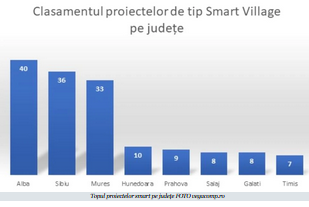 În plus, comuna Ciugud este una dintre localitățile din România care a reușit să atragă numeroase fonduri europene, valoarea acestora fiind de peste 10.000 de euro pe cap de locuitor. Astfel, la aproximativ 3200 de locuitori, Ciugud a implementat proiecte cu finanțări europene în valoare de aproximativ 35 de milioane de euro. Peste 50% dintre proiecte sunt implementatePotrivit radiografiei „smart village”, cele 224 de proiecte identificate la nivel național sunt incluse în doar 20 soluţii. Un număr de 124 de proiecte sunt implementate (adică 55% din total), 44 în curs de implementare și 56 în faza de proiect. S-a mai identificat faptul că, în ceea ce privește finanțarea unor astfel de proiecte, există o dependență mare de fondurile europene sau naționale nerambursabile.„Este remarcabil cum trei judeţe apropiate - Alba, Sibiu și Mureș – conduc detașat clasamentul Satelor Inteligente din acest an și este interesant de urmărit în următorii 3 ani care zone vor reuși să promoveze proiecte consistente de Sate Inteligente”, mai afirmă autorii documentului.                                                  *  *  *JOCURILE FOAMEI – varianta crizelor multiple , Actualitatea ,  Carol Popa, Valentin Gros  Luni, 05 Septembrie 2022 Campionatul european de crize succesive se apropie de final. De ce nu mai e loc și de o criză alimentară?  Inflația în primul semestru din acest an a ajuns la 15,1%, conform datelor Institutului Național de Statistică (INS). Banca Națională semnalează faptul că toate scenariile negative de la începutul acestui an s-au concretizat, dar și că ne putem aștepta la un nou puseu inflaționist în septembrie-noiembrie.Pe plan internațional, presa mainstream prin vocea guvernatorilor băncilor occidentale anunță o iminentă recesiune în 2023. Fondul Monetar Internațional avertizează că inflația globală este de 13,56%, cea mai mare de la doborârea turnurilor gemene din New York, iar efectele ar putea fi resimțite pe termen lung. O recesiune în Europa este aproape inevitabilă, fiind determinată de reducerea semnificativă a resurselor energetice, scumpirea fără precedent a tuturor alimentelor și escaladarea războiului din Ucraina. Dar nu numai Europa este în pericol de recesiune. „Riscul de alunecare a economiei mondiale în recesiune crește de la o zi la alta, pentru Europa, SUA și China datele indicând un declin sincronizat în a doua jumătate a anului. Dacă nu cumva China este deja în recesiune”, a afirmat Kenneth Rogoff, fost economist-șef al FMI, în prezent profesor la Harvard University, citat de The Guardian.Agenția Internațională pentru Energie (IEA) a avertizat statele europene că eforturile de diversificare a resurselor energetice pentru renunțarea la gazul rusesc nu mai sunt suficiente și că Europa riscă să se confrunte cu o raționalizare a energiei dacă cererea nu va fi limitată ca să permită umplerea instalațiilor de depozitare înainte de iarnă. Astfel Comisia pentru Energie de la Bruxelles a elaborat un plan de consum energetic responsabil pentru statele membre ale Uniunii, plan ce se confrunta deja cu proteste din partea unor țări precum Spania, Portugalia sau Italia.Criza financiară determinată de bula imobiliară din 2008 pare să fie o glumă față de ceea ce urmează să ni se întâmple. Ne-am obișnuit să fie criză, de ani buni trecem de la o criză la alta. Acum însă, trecem prin mai multe crize concomitent și fiecare dintre ele are o amprentă asupra costului vieții.  Pentru a întregi acest tablou, diverse canale media vehiculează o potențială criză alimentară, lovind astfel la baza piramidei nevoilor pentru fiecare individ. Scenariul pare rupt din Jocurile Foamei, filmul realizat după trilogia cu același nume scrisă de autoarea americană Suzanne Collins, în care lupta pentru supraviețuire este dirijată după bunul plac al unui regizor paranoic! Imaginea de copertă a publicației The Economist din luna mai poate fi considerată afișul pentru premiera acestui eveniment în viața reală, nu în film. Va fi însă important de urmărit dacă evenimentele din viața reală vor urma cursul trilogiei: volumul 1 – Jocurile Foamei; volumul 2 – Sfidarea; volumul 3 – Revolta. Un astfel de scenariu are însă o legătură strânsă cu numărul și intensitatea crizelor prin care trece societatea.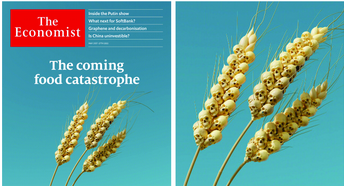  Ce crize afectează în realitate costul vieții?Am numărat 10 crize ce marchează în acest moment economia globală, indiferent de țară sau de gradul de dezvoltare economică. Cum afectează ele costul vieții, industria bunurilor de larg consum și consumatorul va stabili fiecare cititor în parte, în funcție de valorile sau businessul la care se raportează. Dar am considerat important să punem în același cadru vizual toate crizele ce se succed sau se suprapun și afectează în 2022 în egală măsură activitatea economică și costul vieții.1. CRIZA SANITARĂ - nu s-a încheiat și provoacă în continuare blocaje în lanțurile de aprovizionare, scăderi în randamentul muncii, costuri suplimentare de producție pentru siguranța alimentară și siguranța în muncă.
2. CRIZA POLITICĂ – războiul din Ucraina – în plină desfășurare, a condus la scumpirea resurselor energetice, a provocat o criză de aprovizionare cu gaze naturale pe continentul european și întreruperea lanțurilor de aprovizionare pentru grâu, porumb, semințe de floarea soarelui din Rusia, Ucraina, Belarus. Cei mai mari patru exportatori globali de îngrășăminte pentru agricultură – Rusia, Belarus, China și Ucraina – nu au mai furnizat îngrășăminte pe piețele internaționale.
3. CRIZA APROVIZIONĂRII CU MATERII PRIME – întreruperi în lanțul de aprovizionare sau blocaje pe anumite resurse, de la materii prime de bază până la materiale sau ambalaje pentru produse.
4. CRIZA SCHIMBĂRILOR CLIMATICE – are un impact major asupra fermierilor și a produselor realizate de aceștia, dar se prelungește și asupra producătorilor de bunuri de larg consum, în special prin necesitatea de a înlocui ambalajele și procesele de producție poluante. Toate acestea implică majorări de costuri de producție.
5. CRIZA COSTURILOR ENERGETICE – are impact în toate costurile și nu există soluții rapide sau mai ieftine pentru înlocuirea resurselor energetice la care Europa a renunțat de la declanșarea războiului din Ucraina.
6. CRIZA DEFICITELOR BUGETARE – deficitele bugetare acumulate în pandemie afectează funcționarea eficientă a administrațiilor centrale. Economiile prospere impozitează suplimentar companiile sau profiturile acestora pentru a acoperi deficitele, economiile slabe impozitează munca și proprietățile. 
7. CRIZA FORȚEI DE MUNCĂ – amplificată de creșterea costurilor, amplifică la rândul ei impactul asupra costurilor
8. CRIZA PUTERII DE CUMPĂRARE – inflația, creșterea prețurilor pentru o mare majoritate de categorii de bunuri, precum și creșterea cheltuielilor din gospodărie cu facturile la utilități și energie au determinat scăderea puterii de cumpărare. Mai ales că, într-un termen atît de scurt, corelarea între cheltuieli și venituri nu s-a realizat.
9. CRIZA DE CONSUM - derularea simultană a mai multor crize a generat panică și a determinat schimbarea obiceiurilor de consum.
10. CRIZA FINANCIARĂ – deprecierea euro față de dolar ar putea fi principalul motiv pentru un nou puseu inflaționist în octombrie. Impactul se va măsura atât în evoluția prețurilor pe plan european, cât și în consum. Mai este loc și de o criză alimentară?Datele istorice ne arată că nu, dar cine poate ști ce alte schimbări sau ce alte crize vor mai influența viața oamenilor până la finalul anului? Primul factor de impact care se vehiculează atunci când discuțiile se concentrează pe o potențială criză alimentară sunt schimbările climatice care conduc la expansiunea teritoriilor aride, deșertificate și la o scădere a randamentului de producție a solului. Fapt real, ni se intâmplă, însă ritmul deșertificării nu este încă în măsură să sperie. La nivel european în acest an se vorbește despre 450.000 de hectare afectate de secetă. În urmă cu patru ani, în 2018, seceta a distrus 380.000 de hectare cu culturi agrticole pe continent. Seceta face ravagii în culturile fermierilor încă din ultimele două decenii ale secolului trecut. Dar asta nu a împiedicat FAO să raporteze creșteri de producție agricolă de la un an la altul, iar dacă pentru o anumită categorie de produse agricole s-au înregistrat mici scăderi în 1-2 ani, a existat de fiecare dată o categorie de produse agricole cu creștere de producție care să substituie insuficiența generată de recoltele mai mici.Din analiza datelor FAO în ultimii 40 de ani, producția agricolă a crescut cu 67,3%, la un ritm de creștere a populației globului de 53,81%, ceea ce înseamnă că suprapopularea planetei nu reprezintă încă un pericol real pentru a genera o criză alimentară. Punctul sensibil ar fi însă risipa alimentară, ritmul de creștere fiind mai mare de 1% în fiecare an, raportat la anul precedent. Un calcul făcut de asociațiile civice internaționale arată că produsele alimentare aruncate zilnic pe patru continente – America de Nord și America de Sud, Europa și Asia – ar fi suficiente pentru a hrăni o populație mai mare cu 9% decât populația actuală a continentului african.Un alt fenomen ar putea fi însă generatorul unei potențiale crize alimentare în viitor. În ultimii ani, cumpărătorii chinezi au achiziționat terenuri agricole în țări care variază de la SUA și Franța la Vietnam. În 2013, gigantul alimentar WH Group, cu sediul în Hong Kong, a cumpărat Smithfield, cel mai mare producător de carne de porc din America, și peste 146.000 de acri de teren agricol din Missouri. În același an, Xinjiang Production and Construction Corps a cumpărat 9% din faimoasele terenuri agricole fertile din Ucraina, echivalentul a 5% din teritoriul total al țării, cu un contract de concesiune pe 50 de ani. Între 2011 și 2020, China a cumpărat sau concesionat aproape șapte milioane de hectare de terenuri agricole în întreaga lume, în timp ce firmele din Marea Britanie au cumpărat aproape două milioane de hectare, iar cele americane și japoneze au cumpărat mai puțin de un milion de hectare.Ce spune Jurnalul de Vânzări RetailZoom despre criza puterii de cumpărareEdiția 20 a Jurnalului de Vânzări RetailZoom compară datele înregistrate în primul semestru din 2022 cu cele din primul semestru din 2021. Concuziile datelor RetailZoom spun că prima parte a anului 2022 reia ritmul de creștere valoric înregistrat în anii premergători pandemiei, dar progresul este justificat în principal de inflația galopantă și doar parțial de creșterea efectivă a consumului (creșterea în volume/bucăți a fost de 5.8% în perioada ianuarie-iunie 2022 vs anul anterior). Prețurile au început să înregistreze un salt general mai mare decât inflația (15-18%) din partea a doua a lunii aprilie, în special pentru produse alimentare și de îngrijire a casei.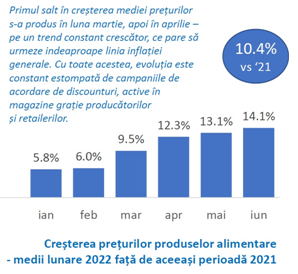 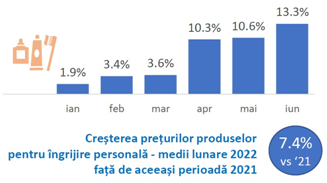 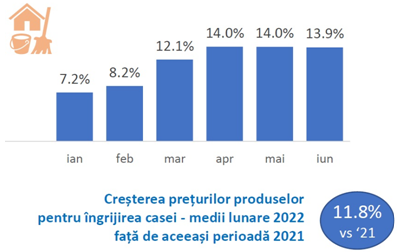 Sursa graficelor: RetailZoomToate informațiile se bazează pe indexul de date scanate al RetailZoom compus din peste 3850 de magazine din rețelele IKA:Canal de proximitate(convenience și supermarket) - Carrefour market,Carrefour express, Cora Urban,dm, Inmedio, Mega Image, Shop & Go, Penny, Profi, Xpress, Xtime
Canal de magazine de format mare - Carrefour hyper, Cora, Metro   Bogdana Gheorghe, Managing Director RetailZoom România: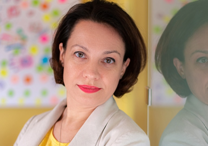 „Consider că dinamica vânzărilor din retailul de tip FMCG se află încă în perioada de rezistență la criză. Descreșterea vânzărilor pe categorii de produse este prezentă, avem mai multe categorii pe scădere (în volume), de 2-3 ori mai multe față de anii de pre-pandemie, dar această situație va continua să se accentueze cel mai probabil din toamnă.” Au apărut deja primele semne privind criza de consumPrimele semnale privind criza de consum ce s-ar putea instaura au fost deja remarcate de managerii marilor rețele de retail. 
„Discuțiile economiștilor privind momentul în care va fi atins apogeul creșterii inflației sunt total inutile, în condițiile în care consumatorii și-au schimbat deja obiceiurile de achiziție și fac alegeri în favoarea celor mai scăzute prețuri, renunțând astfel la produse sau branduri pe care le cumpărau în mod obișnuit. Ceea ce contează acum este noua abordare austeră a consumatorilor. Nu cumpără vită ci aleg cea mai ieftină carne de porc, nu cumpără pește sau mâncare organică. Este un fenomen actual, profund și în continuă expansiune în ultimele săptămâni”, a declarat Alexandre Bompard, CEO Carrefour, la o masă rotundă organizată de MEDEF, cea mai mare organizație patronală din Franța, transmite Reuters.În Franța, rata inflației a atins 6,8% în luna iulie, cel mai ridicat nivel de când este folosită metodologia UE de calcul, la începutul anilor '1990. În România, rata inflației în luna iulie a fost de 14,96%. Conform datelor Eurostat, rata anuală a inflației în zona euro s-a situat la nivelul record de 8,9% în iulie, de peste patru ori mai mare față de obiectivul țintă al Băncii Centrale Europene (BCE), respectiv o creștere a prețurilor de 2%.Comparativ cu alte state din zona euro, Franța a transferat mai puțin agresiv costul inflației ridicate asupra consumatorilor, plafonând prețurile la gaze și electricitate, oferind subvenții pentru cei cu venituri scăzute, cu creșteri salariale pentru bugetari și majorări de pensii.Cel mai mare pericol în toamnă: continuarea deprecierii euro în raport cu dolarulîn luna ianuarie 2022, un euro valora 1,14 dolari. La finalul lunii august, pentru un euro primeai 0,992 dolari. Pentru o companie care plătește combustibil (din petrol) în dolari, materie primă achiziționată de pe burse internaționale (în dolari) și ambalaje de produs din China (în dolari), dar vinde produsele pe piața comună europeană în euro, această schimbare a parității aduce cu sine o inflație internă (costuri) de 14,8%, doar din schimburile comerciale afectate de inversarea parității.Moneda euro a scăzut puternic față de dolarul american după invadarea Ucrainei de către Rusia. Mai mult, euro a coborât sub pragul psihologic al parității față de dolar. Investitorii se tem de o posibilă recesiune în zona Euro, pe fondul prețurilor record la gaz și electricitate. Investitorii sunt deranjați de masiva dependență de gazul rusesc a unor mari puteri industriale europene, precum Germania. Analiștii preconizează o recesiune mai rapidă și mai dureroasă în Uniunea Europeană decât în SUA.Și abordarea băncilor centrale are un efect asupra raportului euro/dolar. În timp ce FED a ridicat rata dobânzii de politică monetară cu 225 de puncte de bază din martie, BCE a operat doar o majorare de 50 de puncte de bază. Iar companiile asiatice se orientează acum spre moneda pe care o consider mai sigură, în timp ce războiul Rusia – Ucraina se duce în Europa. Astfel încât asistăm nu doar la o depreciere a euro în raport cu dolarul, moneda europeană fiind azi mai slabă și în raport cu yenul japonez sau francul elvețian, comparativ cu începutul anului. Nomura International preconizează o depreciere a euro până la $0,95. Banca americană de investiții Morgan Stanley prognozează că un euro va ajunge în acest trimestru la $0,97.Un euro mai slab decât dolarul sporește riscul inflationist în trimestrul trei. Nu în ultimul rând, un euro mai slab va face și mai dificilă misiunea companiilor care au costuri preponderant în dolari și încasări în euro. O monedă europeană mai slabă va reduce puterea de cumpărare a consumatorului european.                                                           *  *  *Procesatorii caută o denumire atractivă pentru carnea de cultură, meatmilk , 5 septembrie 2022   De la carnea in vitro la cea sintetică, cultivată în laborator, pe bază de celule, cultivată și cultivată, carnea fără sacrificare crescută din celule animale a fost numită o multitudine de nume în durata de viață relativ scurtă. Dar care termen este cel mai atrăgător și mai transparent pentru consumatori? FoodNavigator investighează acest aspect.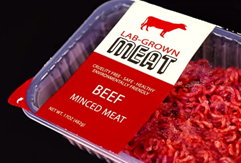 Trebuie alt numeCe este într-un nume? Ei bine, destul de multe în scena cărnii fără sacrificare. Mai ales dacă ați petrecut ani de zile dezvoltându-vă produsul din celule animale, ați atras milioane de investiții și știți că, odată aprobat de autoritățile de reglementare, succesul produsului dumneavoastră se va baza pe acceptarea consumatorilor.De când conceptul de carne pe bază de celule a fost introdus pentru prima dată unui public mai larg la începutul anilor 2000 și cu atât mai mult de când a fost creată primul burger de vită cultivat în 2013, au fost folosiți o serie de termeni diferiți pentru a descrie produsul.Acestea includ, printre altele, in vitro, sintetice, cultivate în laborator, pe bază de celule, cultivate și cultivate.Acum, că primul produs din carne de cultură este pe piață (ingredientul de pui cultivat al lui Eat Just din Singapore), companiile și cadrele universitare deopotrivă își îndreaptă atenția spre consumator: care terminologie va stârni cel mai bine apetitul cumpărătorilor pentru produsele cultivate în laborator?O scurtă istorie a bovinelorDe-a lungul anilor, industria a luat în considerare o serie de termeni diferiți pentru carnea de vită pe bază de celule, precum și alte specii dezvoltate din celule animale în bioreactoare.Printre primele a fost „in vitro”, a amintit Christopher Bryant, cercetător de la Universitatea din Bath, la evenimentul FoodNavigator Climate Smart Food. Acest termen nu a rămas. „Cineva a hotărât corect că poate că asta nu sună cel mai apetisant”, le-a spus el delegaților la eveniment.De acolo, termenul de carne „de cultură” a intrat în curent, înainte ca în spațiu să fie folosiți termeni precum carne „curată” și carne „artizanală”. „Au avut tendința de a se descurca destul de bine în ceea ce privește punctajul consumatorilor”, a amintit psihologul social. „Deși nu a fost neapărat clar din aceste nume care sunt de fapt menite să fie produsele.„Ar putea exista și alte tipuri de confuzii sau conflicte în industrie.”Întrucât „cultivat” este încă folosit de mulți, este probabil să fie cel mai lung termen existent pentru aceste produse. Cu toate acestea, Bryant a sugerat că preferă un alt termen popular: „cultivat”.„Cred că „cultivat” este un termen frumos. Funcționează foarte asemănător cu „cultivat” în ceea ce privește sondajele consumatorilor, dar avantajul real este că se leagă de altă terminologie care poate fi utilizată în legătură cu această tehnologie.”De exemplu, poate fi folosit ca verb: „cultivam carne”. Poate fi folosit și pentru a face referire la echipamente din spațiu, cum ar fi utilizarea termenului „cultivatoare”, în loc de bioreactoare.Crescut vs cultivatLa Climate Smart Food, un eveniment la care au participat profesioniști din industrie, am întrebat publicul ce termen preferă pentru a descrie carnea alternativă obținută din celule: cultivată, cultivată, cultivată în laborator sau pe bază de celule.Rezultatele voturilor delegaților au arătat că termenul preferat a fost carne de cultură (45%). Carnea cultivată a fost următoarea cea mai populară, cu 30%, urmată de celulele (16%) și cultivată în laborator (8%).Întrucât „cultivat” pare să fie termenul din ce în ce mai preferat de către start-up-urile din carne bazată pe celule (Aleph Farms, Mzansi Meat Co. și Gourmey sunt printre jucătorii care folosesc această terminologie), am întrebat industria dacă astfel de descoperiri sunt surprinzătoare.„Nu sunt surprins”, a declarat Nicolas Morin-Forest, CEO și co-fondator al start-up-ului de păsări de curte bazate pe celule Gourmey, „dar preferința mea personală este pentru cultivat”.Pentru Gourmey, care lucrează la un produs emblematic de foie-gras „etic” fără sacrificare, „cultivat” este mai puțin ambiguu. „Cred că „cultivat” ar putea fi puțin mai puțin clar decât cultivat, în sensul că este deja folosit pentru anumite categorii de produse.”În produsele lactate, de exemplu, produse precum untul de cultură și smântâna de cultură sunt ambele populare în Europa. „Deci consumatorii nu vor asocia neapărat cuvântul cultivat și vor înțelege cu adevărat sensul său.”Un sens nou„Cultivat”, pe de altă parte, este un termen mai nou și, în consecință, poate servi la „conturarea categoriei”, a explicat CEO-ul Gourmey. Nu numai că termenul este probabil să fie mai puțin ambiguu, dar este „încă destul de pozitiv” și nu la fel de „descurajator” precum „crescut în laborator”, ni s-a spus.Bryant de la Universitatea Bath a fost de acord, spunând delegaților că termenul „probabil reduce o oarecare cantitate de confuzie”, deoarece cultivat este folosit în alte contexte.Operațiunea de grăsimi cultivate din Londra, Hoxton Farms, un start-up B2B care caută să comercializeze producătorii de carne pe bază de plante, a făcut ecou punctul de vedere al lui Gourmey.„‘Cultivat’ este un termen care îmi place din motive similare. Nu am o aversiune puternică față de „cultivat”, dar a fost folosit pentru alte produse din alimente, așa că nu este preferatul meu”, a declarat Ed Steele, cofondatorul Hoxton Farms.Etichetarea transparentăO altă preocupare în ceea ce privește modul în care aceste produse sunt comercializate și etichetate constă în transparență. Consumatorii nu vor trebui doar să înțeleagă că produsul a fost realizate din celule animale, dar mai precis de la ce animal au derivat celulele.„Va trebui să numim aceste produse după numele speciei de la care [celulele] provin”, a explicat Morin-Forest de la Gourmey. „Dacă mănânci un produs de rață cultivată, așa cum este cazul foie grasului nostru cultivat, va trebui să știi că consumi proteine ​​de rață.”Acest lucru este important nu numai pentru transparență, ci și crucial pentru consumatorii cu alergii la proteinele animale.Alergia la crustacee este una dintre cele mai frecvente alergii alimentare, de exemplu. „Trebuie să știți că, dacă mâncați creveți cultivați, de exemplu, că mâncați proteine ​​de creveți”, a reiterat Morin-Forest.Pe lângă preocupările legate de alergii, Gourmey dorește, de asemenea, să se asigure că consumatorii știu că nu consumă carne convențională.„Nu vrem să inducem consumatorul în eroare și să-i facem să creadă că cumpără carne produsă în mod convențional. Vrem să știe și ca ei să susțină… această categorie de produse.”Răspunsul ar putea sta în combinarea terminologiei tradiționale, cum ar fi numele unei anumite specii de animale, cu adjective noi – cum ar fi „cultivat”. Acest lucru va face „foarte clar” că este vorba de rață, sau creveți sau carne de vită, dar produsă într-un mod foarte diferit, a continuat CEO-ul.Steele de la Hoxton Farms a fost de acord că numirea speciei specifice este crucială, la fel ca și evidențierea metodei de producție. „Vrem să sărbătorim asta și să știm ce specie mâncăm.”                                                       *  *  *Vinul de azi: Caii de la Letea Aligote Vol. 2 2021 Parteneri Profit.ro scris astăzi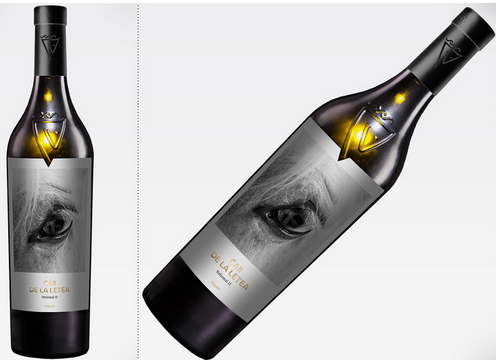 Via Viticola Sarica Niculițel se întinde pe aproximativ 1.100 hectare, cu trei centre viticole diferite, Niculitel, Măcin și Tulcea. Această zonă cu tradiție în domeniul viticol este considerată de mulți “taramul Aligote-ului” în România. Recomandarea noastră de astăzi, Caii de la Letea Aligote Vol. 2 2021, este un vin alb sec, bine echilibrat, cu o aciditate discretă și plăcută. Parfumul vinului amintește de fânul proaspăt cosit și de florile de câmp, în timp ce gustul este dominat de aromele de măr verde și, pe final, de pelin. Acest vin se poate degusta la 8-10 grade Celsius, alături de pește, fructe de mare, preparate din carne de pui sau brânzeturi. Vinul poate fi cumpărat de AICI. Unvinpezi.ro 

                                                           *  *  *Un cercetător român a descoperit un tip de combustibil nepoluant produs din frunze artificial , Ionuț Fantaziu , sept. 5, 2022      Un român face parte dintr-un grup de cercetare de la Cambridge care a dezvoltat „frunze artificiale” plutitoare care sunt capabile să genereze combustibil nepoluant din lumina soarelui și apă. 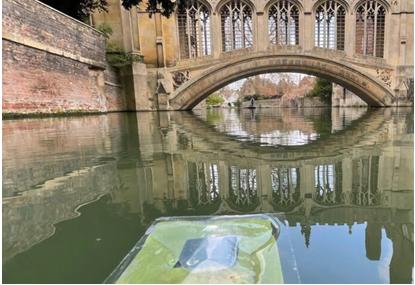 Potrivit cercetătorului Virgil Andrei, de la Departamentul de Chimie Yusuf Hamied de la Cambridge, frunzele artificiale ar putea reduce substanțial costul producției durabile de combustibil. Problema care trebuie rezolvată acum este ca frunzele să fie mai ușoare și mai rezistente pentru a fi produse la scară largă. Cercetătorul spune că alături de colegii săi au vrut să vadă cât de mult se pot reduce materialele folosite de aceste dispozitive fără să le fie afectată performanța. Dispozitivele sunt inspirate din fotosinteză și s-a ajuns la concluzia că pot transforma lumina soarelui în combustibil la fel de eficient ca frunzele plantelor. Aceste „frunze” ar putea fi folosite pe căi navigabile, în porturi sau chiar pe mare și ar putea reduce dependența industriei martime globale de combustibil fosili.                                                         *  *  *Da, se poate! O școală de la țară a fost renovată și arată senzațional, Andreea Dogar , sept. 5, 2022   Foto: Școala Gimnazială Perieți Ialomița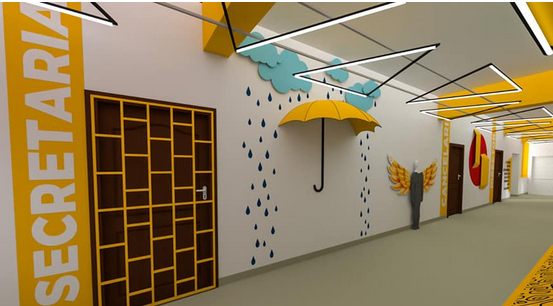 Școala gimnazială din comuna Perieți, județul Ialomița, a fost renovată și arată extraordinar.Imaginile care surprind clădirea modernizată au fost publicate pe Facebook de profesoara Cristina Costea. Fotografiile s-au viralizat rapid, fiind redistribuite de mii de ori.„Și calendarul, și vremea, ploaia și castanii, strugurii și frunzele… Toate șoptesc că mai e puțin. Una dintre bucuriile neprețuite din meseria de profesor este aceea că an de an retrăim emoția începutului și a sfârșitului de an școlar.  Dacă și voi v-ați pregătit cu forțe noi, cu energie, cu bucurie, cu determinarea de a fi mai buni, atunci și noi ne-am pregătit toată vara să îmbrăcăm haine noi! Cred cu tărie că locul în care ne petrecem cel mai mult timp din zi trebuie să fie unul cald, vesel, creativ și să contribuie, astfel, la starea noastră de bine. Mulțumesc întregii echipe magice pentru că astăzi pot să vă împărtășesc câteva imagini, rezultat al unui impresionant volum de muncă! Mulțumesc tuturor celor implicați pentru susținere!”, a transmis profesoara.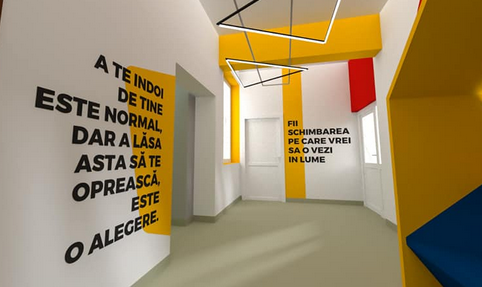 Perieți este o comună în județul Ialomița, formată din satele Fundata, Misleanu, Păltinișu, Perieți (reședința) și Stejaru.Comuna se află în partea centrală a județului, pe malul stâng al râului Ialomița, imediat în amonte de orașul Slobozia. Este străbătută de șoseaua națională DN2A, care leagă Slobozia de Urziceni.Conform recensământului din anul 2011, populația comunei Perieți este de 3.586 de locuitori, în scădere față de recensământul anterior din 2002, când se înregistraseră 3.667 de locuitori.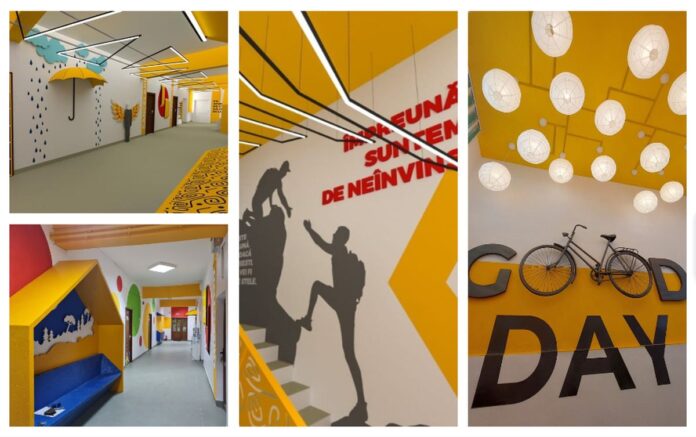                                                            *  *  *1 EUR4.82151 USD4.8579”Reputația, curajul de a inova, spiritul de familie și pasiunea pentru lucrul bine făcut sunt valori care ne călăuzesc în tot ceea ce facem.” ”Curajul de a inova este una dintre valorile după care ne ghidăm business-ul, iar procesul de inovație în sine este binevenit oricând, indiferent de context” ”Companiile noastre au rădăcini în peisajul economic național de peste 65 de ani.  Respectăm tot ce au făcut oamenii talentați și muncitori pe care i-am succedat și ne străduim să facem lucrurile mai bine și responsabil în raport cu realitățile noilor vremuri” Agricola este Made in România încă de la începuturile sale și face acest lucru cu onoare, cu pricepere, cu smerenie, dar și cu dârzenia cu care a depășit, în timp, toate crizele și momentele dificile pe care le-a traversat. Un sfat pentru antreprenorii care vor să înceapă o afacere similară ”Să aibă încredere, să aibă răbdare, să se conecteze la nou (pentru că industria este una foarte dinamică) și să nu confunde bugetul companiei cu cel personal.”  Grigore Horoi, Președinte Agricola Internațional SA” 